J e g y z ő k ö n y vKészült: a Karcag Városi Önkormányzat Képviselő-testületének 2016. március 31-én megtartott üléséről (2016/V. ülés)  Az ülés helye: Városháza 1. sz. tanácskozóterem (Karcag, Kossuth tér 1. sz.)Jelen vannak:  Dobos László polgármester, Gyurcsek János alpolgármester, Molnár Pál, Dr. Kanász-Nagy László, Nagyné László Erzsébet, Karcagi-Nagy Zoltán, Szepesi Tibor, Pánti Ildikó, Nagy János, Andrási András, Dr. Kovács László képviselőkKovács Szilvia alpolgármester, Rózsa Sándor jegyző, Dr. Bukács Annamária irodavezető,  Kósáné Bene Hajnalka kistérségi csoportvezető, Nagyné Major Mária intézményi és civil kapcsolatok ügyintéző, Lingné Orosz Hajnalka környezetgazdálkodási ügyintéző, Magyari Klaudia beruházási ügyintéző, Sipos Mariann gazdálkodási csoportvezető, Gulyás Ferencné a Madarász Imre Egyesített Óvoda vezetője, Dr. Nagy Molnár Miklós a Györffy István Nagykun Múzeum igazgatója, Harsányi Gábor, a KÖTIVIZIG Karcagi Szakaszmérnökségének vezetője, Móczár Benjamin, a Sourcing Hungary Kft. ügyfélmenedzsere, Andrási Zoltán a Karcagi "Erőforrás" Kft. ügyvezetője, Kurucz István IPOSZ elnöke, Karcag TV, FM Rádió, Donkó Gábor informatikus, Szabóné Bene Julianna szervezési ügyintéző, Kompanekné Sánta Mária szervezési ügyintéző-jegyzőkönyvezetőTávolmaradt:  Dr.  Czap Enikő aljegyzőDobos László polgármester: Köszöntötte a képviselő-testület tagjait, a meghívottakat.                                                                                         A jelenléti ív alapján megállapította, hogy a 11 képviselőből megjelent 11 fő, így az ülés határozatképes, s azt megnyitotta.Indítványozta, hogy a képviselő-testület a kiküldött meghívóban foglaltaknak megfelelően tárgyalja meg a napirendeket, azzal a változtatással, hogy az alábbi napirend kerüljön felvételre:Aki a pótnapirendi pont felvételével egyetért, kézfeltartással jelezze.A képviselő-testület döntése: 11 igen szavazat, nemleges szavazat, tartózkodás nem volt.Van-e további napirendi javaslat? További napirendi javaslat nem hangzott el. Dobos László polgármester: Ismertette a teljes napirendet.Szavazásra tette fel a teljes napirendet. Aki azzal egyetért, jelezze.A képviselő-testület döntése: 11 igen szavazat, nemleges szavazat, tartózkodás nem volt57/2016. (III.31.) „kt.” sz. h a t á r o z a ta Karcag Városi Önkormányzat Képviselő-testülete 2016. március 31-ei ülése napirendjének elfogadásárólA Karcag Városi Önkormányzat Képviselő-testülete az ismertetett napirendet e l f o g a d j a .   Erről értesülnek:Karcag Városi Önkormányzat Képviselő-testület tagjai, lakóhelyeiken Karcag Városi Önkormányzat Polgármestere, helybenKarcag Városi Önkormányzat Jegyzője, helybenKarcagi Polgármesteri Hivatal, Aljegyzői Iroda, helybenDobos László polgármester: Javasolta, hogy a 27-től 30-ig terjedő napirendi pontokat – a Magyarország helyi önkormányzatairól szóló, 2011. évi CLXXXIX. törvény 46. § (2) bekezdés a)-b) pontja értelmében – zárt ülés keretében tárgyalja meg a képviselő-testület.  Aki ezzel egyetért, kézfeltartással jelezze.A képviselő-testület döntése: 11 igen szavazat, nemleges szavazat, tartózkodás nem volt.58/2016. (III.31.) „kt.” sz. h a t á r o z a tzárt ülés megtartásáról A Karcag Városi Önkormányzat Képviselő-testülete a 27-től 30-ig terjedő napirendi pontokat – a Magyarország helyi önkormányzatairól szóló, 2011. évi CLXXXIX. törvény 46. § (2) bekezdés a) pontja értelmében – zárt ülés keretében tárgyalja meg.Erről értesülnek:Karcag Városi Önkormányzat Képviselő-testület tagjai, lakóhelyeiken Karcag Városi Önkormányzat Polgármestere, helybenKarcag Városi Önkormányzat Jegyzője, helybenKarcagi Polgármesteri Hivatal, Aljegyzői Iroda, helybenDobos László polgármester: Felkérte Rózsa Sándor jegyző urat, hogy a két testületi ülés között történt fontosabb eseményekről adjon tájékoztatást.Rózsa Sándor jegyző:  "Február 27-én Csokai István Asztalitenisz Emlékversenyt rendeztek a Városi Sportcsarnokban. A rendezvényen Szepesi Tibor volt jelen a képviselő-testületből.Február 28-án zajlott a Nagy Jenő Asztalitenisz Emlékverseny megnyitója a Sportcsarnokban. Itt Pánti Ildikó és Szepesi Tibor képviselték Karcag önkormányzatát.Február 29. és március 3. között rendezték meg az Arany János Általános Iskolában az „Aranyos Napok” rendezvénysorozatot. A programokon Pánti Ildikó és Karcagi Nagy Zoltán képviselők vettek részt.Március 3-án a Jókai úti óvodában tartották a „Legyen neked is konyhakerted”! című programot, ahol Kovács Szilvia alpolgármester képviselte a városvezetést.Március 4-én a budapesti Utazás Kiállításon városunk is képviseltette magát. A kiállításon részt vett Szepesi Tibor képviselő. Március 5-én került megrendezésre a Vadászbál. A rendezvényen Kovács Szilvia alpolgármester Nagyné László Erzsébet és Karcagi Nagy Zoltán képviselő vettek részt.Március 6-án Megajátszóház várta a gyerekeket és családokat a Sportcsarnokban.Március 8-án nőnapi ünnepséget rendeztek a Zöldfa úti Idősek Otthonában. Az önkormányzat képviseletében jelen volt Karcagi Nagy Zoltán.Március 9-én egészségnapot tartottak a Jókai úti óvodában. Március 9-én a Tűzoltóság és a Katasztrófavédelem éves beszámolóján Dobos László polgármester vett részt.Március 10-én, a karcagi Városházán indította el idei országos konferenciasorozatát az EON csoport, ahol a társaság szakértői a közintézményeknek kifejlesztett energia megtakarítási megoldásaikat mutatták be. A konferencián Dobos László polgármester úr képviselte a városvezetést.Március 12-én a SZAKI Alapítvány rendezte SZAK-MA bálját a Déryné Kulturális Központban.Dobos László polgármester és Nagyné László Erzsébet képviselő asszony. Március 11-én és 15-én az 1848-1849-es forradalom és szabadságharc 168 évvel ezelőtti eseményeire emlékeztünk. A megemlékezésen ünnepi beszédet mondott Tamásné Czinege Csilla adószakmai ügyekért felelős helyettes-államtitkár. A rendezvénysorozat programjain részt vettek Dobos László polgármester, Kovács Szilvia és Gyurcsek János alpolgármesterek, Pánti Ildikó, Molnár Pál, Karcagi Nagy Zoltán, Dr. Kanász-Nagy László, Nagyné László Erzsébet és Szepesi Tibor képviselők.Március 16. és március 23. között szervezte meg a Madarász Imre Egyesített Óvoda nevelőközössége a Madarász Imre Óvodapedagógiai Napokat. Ennek keretében került sor március 18-án a Karcag és Térsége Tehetségsegítő Tanács szakmai fórumára, melyet Dobos László polgármester nyitott meg. A fórumon részt vettek Pánti Ildikó és Szepesi Tibor képviselők.Március 17-én ünnepelték a Jókai úti tagóvodában a „Madárbarát kert” cím elnyerését. Az ünnepségen Kovács Szilvia alpolgármester és Karcagi Nagy Zoltán képviselő volt jelen.Március 18-án tartották a „Struktúraváltást támogató eszközfejlesztés a Kátai Gábor Kórházban" című projekt záró eseményét a Kátai Gábor Kórházban, ahol 669 millió forint értékű beruházás került átadásra. A rendezvényen beszédet mondott Dr. Fazekas Sándor földművelésügyi miniszter, a térség országgyűlési képviselője.Karcag város önkormányzatát Kovács Szilvia és Gyurcsek János alpolgármesterek, Nagyné László Erzsébet, Molnár Pál, Karcagi Nagy Zoltán és Dr. Kanász-Nagy  László képviselték.Március 19-én rendezték meg az Aprólábak Néptánc Gálát a Déryné Kulturális Központban.A gálát Kovács Szilvia alpolgármester nyitotta meg, jelen voltak Pánti Ildikó, Karcagi Nagy Zoltán és Molnár Pál képviselők.Március 20-án a Déryné Kulturális Központba várták a nótaműfaj kedvelőit a Nőköszöntő Nótagála című programra. Március 21-én és 22-én a Szent Pál Marista Általános Iskola Passió előadása láthatták Déryné Kulturális Központban. A rendezvényen Pánti Ildikó és Szepesi Tibor képviselők vettek részt az önkormányzat részéről.Március 23-án tartották az Avram Hersko Országos Természettudományi Verseny döntőjét. Megnyitóbeszédet mondott és a díjakat átadta Kovács Szilvia alpolgármester.Március 23-án az Országos Nyugdíjas Polgári Egyesület Nőnapi rendezvényén Pánti Ildikó képviselte a városvezetést.Március 23-án az Árgyélus királyfi című zenés mesejátékra várták óvodás és általános iskolás gyerekeket a Déryné Kulturális Központba.Március 24-én húsvéti játszóházat rendezett a Déryné Kulturális Központ a Sportcsarnokban. A kézműves foglalkozásokon kívül labdajátékok, valamint a balett csoportok, a DDC karcagi csoportjai és a tiszaszentimrei moderntáncosok szórakoztatták a családokat. A rendezvényen Szepesi Tibor képviselte a város önkormányzatát."  Dobos László polgármester: Kérdés, hozzászólás van-e?Kérdés, hozzászólás nem hangzott el. Javasolta a két testületi ülés között történt fontosabb eseményekről szóló tájékoztatás elfogadását. Aki egyetért, kézfeltartással jelezze. A képviselő-testület döntése: 11 igen szavazat. Nemleges szavazat és tartózkodás nem volt.59/2016. (III.31.) „kt.” sz. h a t á r o z a ta két testületi ülés között történt fontosabb eseményekrőlA Karcag Városi Önkormányzat Képviselő-testülete a két testületi ülés között történt fontosabb eseményekről szóló tájékoztatót  e l f o g a d j a .Erről értesülnek:Karcag Városi Önkormányzat Képviselő-testület tagjai, lakóhelyeiken Karcag Városi Önkormányzat Polgármestere, helybenKarcag Városi Önkormányzat Jegyzője, helybenKarcagi Polgármesteri Hivatal, Aljegyzői Iroda, helybenDobos László polgármester: Bejelentette, hogy a két testületi ülés között eltelt időszakban a szabadságát az éves tervtől eltérően, március 5-én és 21-én vette ki.Ismertette, hogy napirend előtti kérdések feltevésére van lehetőség. A kérdések megválaszolására a napirendek megtárgyalását követően kerül sor.Kérdés, hozzászólás van-e?Andrási András képviselő: A város útjai egyre rosszabb állapotban vannak, kiemelten a Széchenyi sgt. postától piacig tartó szakasza, ahol rengeteg kátyú van. Ez már nem csak a járművezetőkre, hanem a kerékpárosokra is veszélyes. Ugyanez látható a Dózsa György út elején, valamint a Kisújszállási úton is, amely nem az önkormányzathoz tartozik, de kérte polgármester úr segítségét abban, hogy a Közútkezelő ezt a szakaszt minél előbb tegye rendben. Ígérte, hogy a megyén személyesen is fogja kérni, hogy a Kisújszállási út minél előbb kerüljön felújításra. Megkérdezte, hogy a városi utak rendbetételére mikor és milyen körülmények között lesz lehetőség? Dobos László polgármester: A jó idő beálltával a városi utak rendbetétele megkezdődik. Ahol nagyon veszélyes volt, már meg is történt. A munkálatokat a Városgondnokság fogja végrehajtani és azon dolgoznak, hogy minél hamarabb sor kerüljön az állami utak felújítására is. További napirend előtti kérdés nem hangzott el.Rátértek a napirendek megtárgyalására.Dobos László polgármester: Lakhatási támogatással kapcsolatos az előterjesztés, az előző év tapasztalatai alapján célszerű átalakítani a rendeletet. A módosítás lehetővé tenné azt, hogy a rendszeres települési támogatás természetben is adható legyen, erre is megpróbálják megteremteni a lehetőséget. A szakbizottság is tárgyalta a javaslatot. Vitára bocsátotta a napirendet. Kérdés, hozzászólás van-e?Andrási András képviselő: Az előterjesztésben nem szerepel indoklás, hogy miért történik a támogatási összeg csökkentése. Nem látja indokoltnak, hogy miért kellene csökkenteni ezt az összeget. Dobos László polgármester: Ez valóban egy csökkentés, de ha képviselő úr megnézi a költségvetés számadatait rájöhet, kénytelenek csökkenteni a támogatásokat, de úgy próbálták megoldani, hogy a lehető legkevesebb személyt érintsen. Hangsúlyozta, hogy a lakhatási támogatás önként vállalat feladat. Nagyon sok mindent adnak, próbálják kímélni a lakókat, de valahol takarékoskodni is szükséges. További kérdés, észrevétel nem hangzott el. Dobos László polgármester: Javasolta az előterjesztés és a rendelet-tervezet elfogadását. Aki egyetért, kézfeltartással jelezze. A képviselő-testület döntése: 9 igen, 2 nem szavazat. Tartózkodás nem volt.Karcag Városi Önkormányzat Képviselő-testületének 4/2016. (III.31.) önkormányzati rendeletea települési támogatások rendszeréről szóló 7/2015. (II.27.) önkormányzati rendeletének módosításárólKarcag Városi Önkormányzat Képviselő-testülete a szociális igazgatásról és szociális ellátásokról szóló 1993. évi III. törvény 132. § (4) bekezdés g) pontjából eredő jogkörében, a szociális igazgatásról és szociális ellátásokról szóló 1993. évi III. törvény 45. § (1) bekezdésében és a Magyarország helyi önkormányzatairól szóló 2011. évi CLXXXIX. törvény 13. § (1) bekezdés 8a. pontjában meghatározott feladatkörében eljárva a következőket rendeli el:1. § A települési támogatások rendszeréről szóló Karcag Városi Önkormányzat Képviselő-testületének 7/2015. (II.27.) önkormányzati rendelete (a továbbiakban: R.) 3. § (2) bekezdése helyébe az alábbi rendelkezés lép:„(2) A rendszeres települési támogatás meghatározott időszakra, a rendkívüli települési támogatás alkalmanként nyújtott szociális ellátás. Mind a rendszeres, mind a rendkívüli települési támogatás pénzben és természetben egyaránt adható.” 2. § A R. 4. § (8) bekezdés b) pontja helyébe az alábbi rendelkezés lép:„b) a lakás fenntartás elismert havi költségének és a támogatás mértékének (a továbbiakban: TM) szorzata, ha a jogosult háztartásában az egy fogyasztási egységre jutó havi jövedelem az a) pont szerinti mértéket meghaladja, de nem lehet kevesebb, mint 2.500,- Ft és nem lehet több mint 5.000.-Ft azzal, hogy a támogatás összegét 100,- Ft-ra kerekítve kell meghatározni”3. § A R. 4. § (9) bekezdése helyébe az alábbi rendelkezés lép:„(9) A (8) bekezdés b) pontja szerinti TM kiszámítása a következő módon történik: TM= 0,3 -	J-0,5 NYM_______________ 	X 0,4NYMahol a J a jogosult háztartásában egy fogyasztási egységre jutó havi jövedelmet, az NYM pedig a nyugdíjminimumot jelöli. A TM-et századra kerekítve kell meghatározni.”4. § A R. 6 § (1) bekezdése helyébe az alábbi rendelkezés lép:„(1) A lakhatási támogatást a kérelem benyújtása hónapjának első napjától a lakásbérleti szerződés érvényességéig, de legfeljebb 2017. március 31. napjáig lehet megállapítani. A jogosultság ismételt megállapítása iránti kérelem a korábbi jogosultság időtartama megszűnését követően nyújtható be ismételten.”5. § A R. 6. § (6) bekezdésének a) pontja hatályát veszti.6. § A R. 19. § (3) bekezdése hatályát veszti.7. § A R. 19. § (4) bekezdése helyébe az alábbi rendelkezés lép:„(4) A pénzben vagy vásárlási utalvány formájában nyújtott rendkívüli települési támogatást a jogosult pénztári napokon a Hivatal házipénztárából – a szociális ellátást megállapító határozat bemutatásával és személyazonosságának igazolásával – veheti át. 8. § A R. 1., 2., 3. számú mellékletek helyébe az alábbi 1., 2., 3. számú mellékletek lépnek:9. § Ez a rendelet a kihirdetését követő napon lép hatályba és az azt követő napon hatályát veszti.Karcag, 2016. március 23.1. számú melléklet a 4./2016. (III.31.) Karcag Városi Önkormányzat Képviselő-testületének önkormányzati rendeletéhezKÉRELEM
Lakhatási támogatás megállapítására3. Kérelmező háztartásában élők személyi adatai:4. Kijelentem, hogy a kérelem benyújtásának időpontjában a háztartásom táblázatban feltüntetett tagjai között van olyan személy: aki után vagy részére súlyos fogyatékosság vagy tartós betegség miatt magasabb összegű családi pótlékot folyósítanak; ha igen, akkor e személyek száma 				………. fő,aki fogyatékossági támogatásban részesül; ha igen, akkor e személyek száma .		............. fő,aki gyermekét egyedülállóként neveli; ha igen, akkor e személyek száma 			………..főII. Jövedelmi adatokA kérelmező, valamint a vele közös háztartásban élő személyeknek a havi jövedelme forintban:III. LakásviszonyokDátum: ................................................2. számú melléklet a 4/2016.(III.31.) Karcag Városi Önkormányzat Képviselő-testületének önkormányzati rendeletéhezKÉRELEMGyógyszertámogatás megállapításáraI.A kérelmező személyre vonatkozó adatok: Neve: …………………………………………………………………………………………..Születési neve: ……………………………………………………………………………..…. Anyja neve: ………………………………………………………………………………..….. Születési helye, ideje (év, hó, nap): …………………………………………………………... Lakóhely: ……………………………………………………………………………..………. Tartózkodási hely: ………………………………………………………………..…………... Társadalombiztosítási Azonosító Jele: ……………………………………………….………. Állampolgársága: …………………………………………………………………………….. Telefonszám (nem kötelező megadni): …………………………………………….………… II. A közeli hozzátartozókra és jövedelmükre vonatkozó adatok A kérelmező családi körülménye: egyedül élő nem egyedül élőA kérelmező családjában élő közeli hozzátartozók adatai: A kérelmező családjában élő közeli hozzátartozók száma: ......... fő.Jövedelmi adatok A kérelmező, valamint a családban élő közeli hozzátartozóinak a havi jövedelme forintban:III. Nyilatkozatok Kijelentem, hogy életvitelszerűen*		lakóhelyemen	/	tartózkodási helyemen élek(a megfelelő rész aláhúzandó)Kelt: ......................................., ..................................3. számú melléklet a 4/2016. (III.31.) Karcag Városi Önkormányzat Képviselő-testületének önkormányzati rendeletéhezKÉRELEMRendkívüli települési támogatásraKérelmező neve: ………………………………………………………………………………Születési neve : .……………………….………………………………………………………..Anyja neve: ………………………………………….    Családi állapota:……………………..Születési helye, ideje (év, hó, nap):,…………………………………………………………….Lakóhely:…………………………………………………………..…………………………....Tartózkodási hely:…………………………………………………………..…………………..TAJ száma:………………………………………………………………………………………Telefonszám/elérhetőség (kitöltése önkéntes): …………………………………………………A rendkívüli helyzet amire a rendkívüli települési támogatást kéri:a)hozzátartozó halálab) betegség miatt bekövetkezett hosszabb gyógyintézeti kezelésc) közgyógyellátásra nem jogosult gyermek akut betegsége d)válsághelyzetben lévő várandós anya gyermekének megtartása e)a gyermek családba maradása, vagy családba visszahelyezésef) tüzelő beszerzése, illetve a fűtés költségeihez kapcsolódó kiadás, amennyiben a kérelmező lakásfenntartási, vagy lakhatási támogatásban nem részesülg) elemi kár elhárítása h) bűncselekmény miatt áldozattá válási) egyéb krízishelyzet (Kérjük a megfelelő pontot bekarikázni)Kérjük, ide azokat az okokat, krízishelyzeteket írja le, amivel kérelmét indokolja:………………………………………………………………………………………………..….………………………………………………...............................................................................…………………………………………………………………………………………………...………………………………………………………………………………………..………….……………………………………………………………………………………………..…….*Kijelentem, hogy életvitelszerűen:                        lakóhelyemen élek				tartózkodási helyemen élekKérelmező családtagjainak személyi adatai: Jövedelmi adatokA kérelmező, valamint a vele közös háztartásban élő személyeknek a havi jövedelme forintban:Kelt:......................................,.......................................								………………………………………									kérelmező aláírásaÁ L T A L Á N O S    I N D O K O L Á SKarcag Városi Önkormányzat Képviselő-testülete a szociális igazgatásról és szociális ellátásokról szóló 1993. évi III. törvény (a továbbiakban: Szociális törvény) alapján elfogadta a települési támogatások rendszeréről szóló 7/2015. (II.27.) önkormányzati rendeletét (a továbbiakban: Rendelet), ami 2015. március 1-jén lépett hatályba, és amely részletesen szabályozza a települési támogatásként nyújtható szociális ellátásokat, ezen belül a lakhatási támogatást.Az állam - a települési támogatásokhoz - önkormányzatunk részére 2015-ös évben az állami költségvetésből meghatározott összegű pénzügyi fedezetet nyújtott.Az adott összeg minden évben tárgyévre szól. Ennek tükrében a Rendelet megalkotásakor a 6. § (1) bekezdése szerint a lakhatási támogatást a kérelem benyújtása hónapjának első napjától legfeljebb a tárgyév december 31. napjáig lehetett megállapítani. 2015. december 31. napjával megközelítőleg 795 jogosultnak egy időben járt volna le a lakhatási támogatása a fűtési szezonban, amikor is a háztartások kiadásai magasabbak.Fentiekre tekintettel a Képviselő-testület a 28/2015. (XII.18.) önkormányzati rendeletével meghosszabbította a lakhatási támogatások lejárati idejét 2016. március 31 napjáig. Új kérelmező esetén is csak ezen határidőig állapítható meg a támogatás. Az állam - a települési támogatásokhoz - önkormányzatunk részére 2016-os évben az előző évhez hasonlóan az állami költségvetésből meghatározott összegű pénzügyi fedezetet nyújt.Mint az ismeretes a 2016-os évben a 2015-ös évtől eltérően kevesebb forrás áll az önkormányzat rendelkezésére.Az állami támogatás csökkenésére tekintettel, a szociálpolitikai szempontokat, valamint az előző év tapasztalatait figyelembe véve a lakhatási támogatást oly módon indokolt módosítani, hogy a jogosultak köre jelentősen nem csökken, csak a támogatás mértéke.R É S Z L E T E S    I N D O K O L Á S1. §-hozA rendszeres települési támogatásnál is lehetővé teszi, hogy a támogatás természetben történjen.2. §-hozA lakhatási támogatás minimum és maximum összegét határozza meg. A támogatás mértéke nem lehet kevesebb havi 2.500.-Ft-nál, és nem lehet több havi 5.000.-Ft-nál.3. §-hozA lakhatási támogatások megállapítására vonatkozó képlet kerül módosításra oly módon a 0,15-ös szorzó helyett 0,4-es szorzó kerül beépítésre. Ezáltal a támogatások mértéke arányosan mintegy 30 %-kal csökken.4. §-hozKimondja, hogy a lakhatási támogatást legfeljebb 2017. március 31. napjáig lehet megállapítani.5. §-hozHatályon kívül helyező rendelkezést tartalmaz. A Szociális törvény szabályai közül kikerült a lakásfenntartási támogatás, ezen támogatások lejártak, véglegesen megszűntek, mint kizáró ok okafogyottá válik a lakhatási támogatásoknál. 6. §-hozHatályon kívül helyező rendelkezést tartalmaz. A Szociális ellátások folyósításán belül a pénzbeli rendkívüli települési támogatás a döntést követő 5 napon belül került folyósításra, ezen rendelkezés kerül törlésre 7. §-hozAz 6. §-sal hatályon kívül helyezésre került a rendkívüli települési támogatások esetén a postai utalás. Ez a szakasz azt mondja ki, hogy mind a pénzbeli, mind a vásárlási utalvány formájában nyújtott rendkívüli települési támogatást pénztári napokon a Hivatal házipénztárából lehet felvenni.8. §-hozA kérelem formanyomtatványokat aktualizálja9. §-hozA rendelet hatályosságáról rendelkezik.Dobos László polgármester: A szünidei étkeztetéssel kapcsolatos ez a javaslat. Vitára bocsátotta a napirendet.Kérdés, hozzászólás van-e?Kérdés, észrevétel nem hangzott el. Dobos László polgármester: Javasolta az előterjesztés és a rendelet-tervezet elfogadását. Aki egyetért, kézfeltartással jelezze. A képviselő-testület döntése: 11 igen szavazat. Nemleges szavazat és tartózkodás nem volt.Karcag Városi Önkormányzat Képviselő-testületének 5/2016. (III.31.) önkormányzati rendeletea személyes gondoskodás körébe tartozó szociális ellátások intézményi térítési díjának megállapításáról szóló 6/1996. (II.28.) rendeletének módosításárólKarcag Városi Önkormányzat Képviselő-testülete az Alaptörvény 32. cikk (2) bekezdésében meghatározott  jogalkotói hatáskörében,  a többszörösen  módosított  1993.  évi III. törvény 115. § (1) bekezdése, valamint a személyes gondoskodást nyújtó gyermekjóléti alapellátások és gyermekvédelmi szakellátások térítési díjáról és az igénylésükhöz felhasználható bizonyítékokról szóló 328/2011. (XII.29.) Korm. rendelet által biztosított jogkörében eljárva a következőket rendeli el:§ A személyes gondoskodás körébe tartozó szociális ellátások intézményi térítési díjának megállapításáról szóló 6/1996. (II.28.) rendelet az alábbi 3/A §-al egészül ki„3/A. § (1) A szünidei gyermekétkeztetés ellátása keretében biztosított étkeztetésnek térítési díja nincs, mert állami támogatásból kerül finanszírozásra.Az élelmezés nyersanyagköltségének egy ellátottra jutó ebéd összege:bölcsőde 5 hónapos kortól 2,5 éves korigebéd			160,- Ft/fő/napóvoda: 2,5 éves kortól 6 éves korigebéd			173,- Ft/fő/napáltalános iskola: 6 éves kortól 10 éves kortólebéd			244,- Ft/fő/napáltalános iskola 10 éves kortól 14 éves korigebéd			264,- Ft/fő/napgimnázium: 14 éves kortól 18 éves korigebéd			295,- Ft/fő/nap	(2) Karcag Városi Önkormányzat a szünidei gyermek étkeztetés keretében ellátott gyermekek után az étkeztetést biztosító gazdasági társaságok részére az a)-e) pontokban meghatározott nyersanyagnormát és annak 75%-t rezsiköltség címén a Városi Önkormányzat Városgondnoksága költségvetésében biztosítja.”§ Ez a rendelet 2016. április 1. napján lép hatályba és az azt követő napon hatályát veszti.K a r c a g, 2016. március 23.Á L T A L Á N O S   I N D O K O L Á SA jogalkotásról szóló 2010. évi CXXX. törvény (a továbbiakban: Jat.) 22. § (2) bekezdése alapján az önkormányzati rendeletek felülvizsgálatáról a jegyző gondoskodik.A szabálysértésekről, a szabálysértési eljárásról és a szabálysértési nyilvántartási rendszerről szóló 2012. évi II. törvény 38. § (1) bekezdése alapján az általános szabálysértési hatóság a fővárosi, megyei kormányhivatal, így szabálysértési tényállást önkormányzati rendelet nem tartalmazhat. A Karcag Városi Önkormányzat hatályos rendeleteinek felülvizsgálata során megállapítást nyert, hogy a személyes gondoskodás körébe tartozó szociális ellátások intézményi térítési díjának megállapításáról szóló rendelet módosítása javasolt.R É S Z L E T E S   I N D O K O L Á S1. § -hozA személyes gondoskodás körébe tartozó szociális ellátások intézményi térítési díjának megállapításáról szóló rendelet módosításáról rendelkezik, amely szerint az önkormányzat kötelező feladata a szünidei gyermekétkeztetés ellátása.2. § -hozE rendelet hatályba lépéséről, valamint hatályon kívül helyezéséről rendelkezik.Dobos László polgármester: Köszöntötte az ülésteremben megjelent Harsányi Gábor igazgató urat, a KÖTIVIZIG Karcagi Szakaszmérnökségének a vezetőjét. A belvízhelyzet                                                                                                                                                                                                                                                                                                                                                                                                                                                                                                                                                                                                                                                                                                                                                                                                                                                                                                                                                                                                                                                                                     ről kaptak egy alapos tájékoztatót. Megkérdezte, hogy igazgató úr kíván-e szóbeli kiegészítést tenni?Harsányi Gábor a KÖTIVIZIG Karcagi Szakaszmérnökségének vezetője: A Pénzügyi, Fejlesztési és Mezőgazdasági Bizottság tárgyalta a tájékoztatót és elfogadta. Elmondta, hogy kiemelkedően esős februáron vannak túl, amikor a havi átlagnak a 2,5 szerese hullott le. Ez közepes belvízvédelmi helyzetet eredményezett a város külterületén. Minden erővel azon voltak, hogy a társulattól és az önkormányzattól átvett csatornákkal biztosítsák a zökkenőmentes belvízlevezetést. Az anyagi és a humánerő források is adottak voltak egy sikeres védekezés végrehajtására. Az összes szivattyútelep 24 órában üzemelt, minden kapacitással. Ennek függvényeképpen nem is volt jelentős anyagi kár, a gazdálkodókkal folyamatosan tartották a kapcsolatot, panasz a részükről nem merült fel. A védelmi fokozat március 24-én szűnt meg, a kedvező időjárási viszonyoknak köszönhetően.  Dobos László polgármester: A tájékoztató kiegészítését megköszönve, további jó munkát kívánt igazgató úrnak és munkatársainak egyaránt. Molnár Pál képviselő, a Városgondnokság igazgatója: Elmondta, hogy a Nagykunsági Vízgazdálkodási Társulat képviseletét is ellátja, mivel elnöke a társulatnak.  Az anyagot közösen, igazgató úrral készítették el. Az előző hozzászólásban elhangzott, hogy a gazdák részéről nem merült fel probléma. Véleménye szerint viszont igenis sok vélemény és sok probléma volt. Több esetben a Városgondnokság is kénytelen volt segítséget nyújtani, természetesen nem azokon a csatornákon, amely a szakaszmérnökséghez tartozik, hanem amelyik az önkormányzathoz. Ugyanis az önkormányzatnak nagyon sok csatornája van a külterületen, amelynek rendbetételét, felújítását, állagmegóvását eddig a Nagykunsági Vízgazdálkodási Társulat végezte, ezek egy részét átvette az állam. A későbbiekben mindenképpen át kell ezt gondolni, mert az önkormányzat a 600 km csatornát nagyon kis valószínűséggel tudja karbantartani. Erre valamilyen állami forrást kell felszabadítani, amely ezeket a csatornákat karban tudja tartani, forrás lesz ahhoz, hogy legalább az állagmegóvás megtörténjen. Ezekkel a csatornákkal volt a legtöbb probléma, mert ezek nem vezették el a vizet az állami csatornákhoz. Így jelentős földterületeken okozott kárt, bíznak benne, hogy a gazdák kártalanítása valamilyen formában megtörténik. Rávilágított arra is, hogy jelenleg nagy káosz van a belvízvédekezés területén, nagyon sok a gazdátlan csatorna, ezt mindenképpen a későbbiekben rendezni kell. Hangsúlyozta, hogy ez nem csak az önkormányzat feladata, mert az önkormányzatban a jó szándék meglenne, de a csatornák rendbetétele forráshiány miatt nem lehetséges. Bízik abban, hogy az elkövetkezőkben ez megoldásra talál. A három szervezet, a Városgondnokság, a magyar állam szervei, a Nagykunsági Vízgazdálkodási Társulat nagyon jól együtt tudott működni, a lehetőséghez képest mindent megtettek, ami külterületi csatornákat érintette. Ami a belterületi csatornákat érintette, nagyon szépen működtek a belvízelvezető rendszerek annak ellenére is, hogy néhol jégdugók alakultak ki. Megfelelő számú közfoglalkoztatott birtokában ezeket az átereszeket ki tudták takarítani. A város belterületén, a prevenciós munkának köszönhetően, nagyobb belvizes probléma nem alakult ki a város belterületén.Dobos László polgármester: Teljesen egyetértett képviselő úrral és örült annak, hogy a belterületen nem volt probléma, melyhez valóban hosszú évek szorgos munkája kellett. Az önkormányzat ezekhez a munkálatokhoz kevés, javasolta, hogy az összefogás maradjon meg a szakszervek között, de mindenképpen forrást kell keríteni arra, hogy a lehető legnagyobb csatornahálózatot lehessen újra hasznosítani. További kérdés, hozzászólás van-e?Andrási András képviselő: Harsányi Gábor igazgató úrhoz fordult kérdéssel, hogy mennyiben került ez a belvízvédekezés, mint adófizető állampolgároknak?Az együttműködéssel kapcsolatban az volt a véleménye, ha a gazdákat szorosabban be lehetne vonni ebbe a munkába, illetve valamilyen formában érdekeltebbé tenni őket azon felül, hogy felveszik rá a kártérítést, akkor hatékonyabb lenne. Véleménye szerint a gazdák bevonása indokolt lenne.Dobos László polgármester: Némi rossz szándékot vélt felfedezni Andrási képviselő úr kérdésében, hiszen a csapadékos időjárást senki nem tudja befolyásolni, és ha nem költenének a belvízvédekezésre, akkor az lehet még többe kerülne.Harsányi Gábor a KÖTIVIZIG Karcagi Szakaszmérnökségének vezetője: Először is Molnár Pál képviselő reflektálására reagált, hogy hozzájuk nem jutott el olyan probléma, amit ne tudtak volna megoldani, illetve kezelni. Olyan létesítmény nem volt, hogy ne tudtak volna azonnali hatállyal beavatkozni. Andrási képviselő úrnak pedig azt válaszolta, hogy nincs felhatalmazva arra, hogy a teljes védekezési költségről beszámoljon. Amit a bizottsági ülésen is elmondott, hogy a szivattyúk bizony nagy teljesítményűek, már csak az energia lekötési díja is több millió forintos tételek, ami természetesen a központi költségvetésből van finanszírozva. Mint ahogy a szakaszmérnökség is közfeladatot lát el azáltal, hogy a rájuk bízott vagyontömegen a belvízvédekezést a jogszabály által felhatalmazva véghezvigyék. A másik kérdésre pedig elmondta, hogy nem az ő tisztjük megítélni azt, hogy melyik gazdálkodó, hogyan teljesíti a mezőgazdasági műveléshez fűződő munkák elvégzését. Nekik az a feladatuk, hogyha van egy probléma a belvízvédekezés során, minél hatékonyabban, gyorsabban levezessék azokat a károsan jelentkező vizeket, amelyek a befogadóikban, az általuk kezelt vízfolyások mellett jelentkeznek. További kérdés, észrevétel nem hangzott el. Dobos László polgármester: Meggyőződése, hogy ez a probléma még éveken keresztül fel fog bukkanni, hiszen nagyon mély fekvésű területen található Karcag. Bízik abban, hogy a szakszervek hatékonyan tudnak továbbra is együtt dolgozni. Javasolta a tájékoztató elfogadását. Aki egyetért, kézfeltartással jelezze. A képviselő-testület döntése: 11 igen szavazat. Nemleges szavazat és tartózkodás nem volt.60/2016. (III.31.) „kt.” sz. h a t á r o z a ta város kül- és belvízvédelmi helyzetéről, valamint a további feladatokrólKarcag Városi Önkormányzat Képviselő-testülete (továbbiakban: Képviselő-testület) az Alaptörvény 32. cikk (1) bekezdés b) és e) pontjaiban, valamint a Magyarország helyi önkormányzatairól szóló 2011. évi CLXXXIX törvény 107. §-ban biztosított jogkörében eljárva az alábbiak szerint dönt:A Karcag Városi Önkormányzat Képviselő-testülete a Városi Önkormányzat Városgondnoksága által 2015. évben elvégzett és 2016. évre betervezett belvízvédekezésről szóló tájékoztatóját elfogadja.A Képviselő-testület felkéri a Városi Önkormányzat Városgondnokságának igazgatóját, a határozat 1. számú mellékletében meghatározott feladatok időbeni és szakszerű elvégzésére a saját költségvetésükben rendelkezésre álló keret terhére.Felelős:	Molnár Pál Városgondnokság Igazgatója			Határidő:	folyamatos, illetve 2016. december 31.A Képviselő-testület felkéri a Karcagi Polgármesteri Hivatal Jegyzői Irodáját, hogy a 2. pontban tervezett munkák elvégzését az év folyamán kísérje figyelemmel.			Felelős:	Rózsa Sándor  jegyző	Határidő:	folyamatos, illetve 2016. december 31.4. A Képviselő-testület jelen határozatával hatályon kívül helyezi a 91/2015. (IV.30.) „kt.” számú határozatát.Erről értesülnek:Karcag Városi Önkormányzat Képviselő-testületének tagjai, lakhelyükönKarcag Városi Önkormányzat Polgármestere, helybenKarcag Városi Önkormányzat Jegyzője, helybenKarcagi Polgármesteri Hivatal Aljegyzői Iroda, Szervezési Csoport, helybenVárosi Önkormányzat Városgondnoksága, 5300 Karcag Villamos u. 109.60/2016. (III.31.) „kt.” sz. határozat 1. számú melléklete2016. évben a Városi Önkormányzat Városgondnokság az alábbiakban meghatározott belvíz és csapadékvíz elvezető hálózat fejlesztési és karbantartási munkákat végzi.I. Burkolt csatorna:2-0-0 csatorna          85 fm.II. Zárt csatornák:Deák krt.                    350 fm.Kacsóh P. utca           105 fm.Baross utca                 40 fm.Lehel, Füredi utca      270 fm.III. Nyílt földárok korrekciós munkái:Bethlen G. utca           450 fm.Baross G. utca           1680 fm.Vasút utca                 1110 fm.Takács P. utca             870 fm.Petőfi utca                   750 fm.Madarász I. utca          660 fm.Dózsa Gy. utca          1440 fm.Ágota utca                   735 fm.IV. Meglévő nyílt földárok rekonstrukciós munkái:Selyem utca                    150 fm.Soós I. utca                     450 fm.Szegfű utca                     225 fm.Füredi utca                     240 fm.Kátai Gábor utca            855 fm.Zádor utca                      600 fm.Alkotmány utca             255 fm.Kungát utca                   780 fm.Kuthen utca                   630 fm.Koppány utca                510 fm.Ketel utca                      525 fm.Hajnal utca                    840 fm.Szív utca                       195 fm.Attila utca                     450 fm.Kun utca                       345 fm.Apavár utca                  345 fm.Rét utca                          90 fm.Asztag utca                    90 fm.Tavasz utca                  315 fm.Északi utca                   480 fm.Gyep utca                     315 fm.Szélmalom utca           290 fm.Pacsirta utca               560 fm.Cserepes utca             315 fm.Napsugár utca            350 fm.Hideg utca                  330 fm.Daru utca                    410 fm.Báthori utca                250 fm.Haladás utca               510 fm.Tiszta utca                  400 fm.Bíró utca                     400 fm.Bihari utca                  220 fm.Vajda utca                  360 fm.Jónás B. utca              400 fm.Burai utca                    60 fm.Rigó J. utca                 60 fm.Albert utca                 350 fm.V. Belső főgyűjtő csatornák iszaptalanítása:1-0-0           1010 fm.2-0-0           2113 fm.3-0-0             540 fm.4-0-0             650 fm.5-0-0             1242 fm.___________ÖSSZ.:                5555 fm. X 0,2 m3 = 1100 m3VI. Záportározók karbantartása:Akácos utca           1,2 haBikás tó                  6,3 haTelep utca               7,6 haKápolna utca           2,1 haÉszaki tározó          12,3 haÖSSZ.:                          29,5 ha x 20% = 9,0 haDobos László polgármester: Tisztelettel köszöntötte az ülésen megjelent intézményvezető asszonyt, majd ismertette, hogy nem régen volt az óvodában a tehetségnap, amely nagy sikerrel zárult. A vártnál is több érdeklődő vett részt ezen a szakmai konferencián, mindenképpen egy nagyon sikeres bemutatkozást nyújtott az óvoda nevelő-testülete. Büszkék lehetnek erre a teljesítményre, és ahogy a beszámolóban is olvasható, további tervek vannak arra vonatkozóan, hogy hogyan lehet továbbfejleszteni az amúgy is magas szintű munkát. Gulyás Ferencné a Madarász Imre Egyesített Óvoda intézményvezetője: Bízik abban, hogy az intézményi beszámolóban sikerült bemutatni azt a sokszínű tartalmi tevékenységet, amelyet a mindennapokban az óvodapedagógusok megvalósítanak a Karcag Városi Önkormányzat által fenntartott, 9 feladat ellátási helyen működő óvodájukban. A mindennapi feladataik megvalósításában a pedagógiai program lehetőséget teremt arra, hogy sokszínű és gazdag tartalommal töltsék meg az óvodásgyermekek mindennapjait. Azokat a sajátosságokat, specifikumokat, amelyeket az innovatív pedagógiák gyújtanak, gyakorlataikban beépítsék. A pedagógiai program megvalósításában bízik abban, hogy a beszámolója tükrözi azt az elkötelezett nevelőközösségnek a munkáját, akik az óvodai intézményben óvodapedagógusként, dajkaként, pedagógiai asszisztensként dolgoznak a közel 670 óvodás kisgyermekkel a városban. Karcag város önkormányzata az intézményben szükséges személyi és tárgyi feltételek biztosításához egy kiegyensúlyozott folyamatos működést biztosít számukra, amelyet ezúton megköszönt polgármester úrnak és a képviselő-testület valamennyi tagjának, hiszen a mindennapokban csak így tudnak, nyugodt és kiegyensúlyozott gazdag pedagógiai tevékenységet végezni az óvodásgyermekekkel. Megvitatásra és elfogadásra ajánlotta az intézményi beszámolót.Szepesi Tibor képviselő, az Oktatási, Kulturális és Sport Bizottság elnöke: A bizottság megtárgyalta a beszámolót és egyhangúan fogadta el, valamint egyhangúan fejezte ki elismerését a magas fokú szakmai munka iránt. Ahogy intézményvezető asszony is mondta, a pedagógia program megvalósulása valamennyi óvodában lehetőséget teremt a magas szintű óvodai nevelés megvalósítására. Az óvodapedagógusok, illetve valamennyi munkatárs elkötelezettek a tervszerű, tudatos pedagógiai munkában és képesek a folyamatos megújulásra, fejlődésre, fejlesztésre. Külön köszöntet mondott intézményvezető asszonynak, hogy mindezek szakmai munkák mellett folyamatosan jelen vannak a város köz- és kulturális életében. A bizottság nevében gratulált intézményvezető asszonynak, az óvodában dolgozó valamennyi munkatársnak ehhez a munkához és további sok sikert kívánt. A beszámolót a bizottság nevében elfogadásra javasolta. Pánti Ildikó képviselő, az Idegenforgalmi, Társadalmi és Külkapcsolati Bizottság elnöke: Mind az, ami eddig elhangzott tény és való. A tehetségnapon a legnagyobb sikert aratott az aprólábak néptánc gála, ami rátette a koronáját a programra. Ez tulajdonképpen egy idegenforgalmi rendezvény is, hiszen nagyon sok településről érkeztek szakemberek, előadók, akik láthatták a várost, látták a felújított Dérynét, valamint láthatták az óvodaegységeket, ahol megfelelő témában zajlottak a foglalkozások. A képviselő-testület az óvodavezetéssel odafigyel, hiszen az óvodaegységek felújított környezetben várják a kislakójukat. Munkájukat megköszönve, további szép eredményeket kívánt. Dobos László polgármester: Egyetértett az elhangzott gondolatokkal, majd megkérdezte, hogy van-e további kérdés, hozzászólás?Molnár Pál képviselő: Elmondta, hogy úgy érzi, hogy a kormány áldásos munkája látszik, annak ellenére, hogy országosan lehet hallani pedagógustüntetésekről, sztrájkokról, elégedetlenségekről. Mindezek ellenére köszöntet mondott a kormánynak, azon áldásos tevékenységéért, amelyben a pedagógusok és az óvodapedagógusok bérét az elmúlt időszakban rendezte. Dobos László polgármester: Nagyon fontos dolog, hogy mennyit keres egy pedagógus, de úgy gondolja, hogy nem is ez miatt háborognak, inkább szervezési gondjaik vannak. Örömmel látják, hogy az tagóvodákban minden dolgozó nagyon szép munkát végez. Továbbra is ezt várják el és az önkormányzat is nagy-nagy odafigyeléssel lesz, mindenféle segítséget, támogatást megadnak, hogy tudjanak boldogulni. Gratulált intézményvezető asszonynak és minden munkatársának, további munkájukhoz sok sikert kívánt.  További kérdés, észrevétel nem hangzott el. Dobos László polgármester: Javasolta a beszámoló elfogadását. Aki egyetért, kézfeltartással jelezze. A képviselő-testület döntése: 11 igen szavazat. Nemleges szavazat és tartózkodás nem volt.61/2016. (III.31.) „kt.” sz. h a t á r o z a ta Madarász Imre Egyesített Óvodában folyó Pedagógia Program specifikus elemeinek megvalósulásárólA Karcag Városi Önkormányzat Képviselő-testülete a Madarász Imre Egyesített Óvodában folyó Pedagógia Program specifikus elemeinek megvalósulásáról szóló tájékoztatót   e l f o g a d j a .   Erről értesülnek:Karcag Városi Önkormányzat Képviselő-testület tagjai, lakóhelyeiken Karcag Városi Önkormányzat Polgármestere, helybenKarcag Városi Önkormányzat Jegyzője, helybenKarcagi Polgármesteri Hivatal, Aljegyzői Iroda, helybenMadarász Imre Egyesített Óvoda 5300 Karcag, Táncsics krt. 17.Dobos László polgármester: Célszerű a határozat módosítása oly módon, hogy a beváltóhelyekkel összeg megjelölése nélkül, keret megállapodás legyen köthető. Vitára bocsátotta a napirendet.Kérdés, hozzászólás van-e?Kérdés, észrevétel nem hangzott el. Dobos László polgármester: Javasolta az előterjesztés és a határozati javaslat elfogadását. Aki egyetért, kézfeltartással jelezze. A képviselő-testület döntése: 11 igen szavazat. Nemleges szavazat és tartózkodás nem volt.62/2016. (III.31.) „kt.” sz. h a t á r o z a taz élelmiszer-, tüzelő- és gyógyszerutalvány formájában nyújtott önkormányzati segélyek beváltási helyeiről szóló 288/2014. (XII.18.) „kt.” számú határozat módosításárólKarcag Városi Önkormányzat Képviselő-testülete (a továbbiakban: Képviselő-testület) az Alaptörvény 32. cikk (1) bekezdés b) és f) pontjaiban biztosított jogkörében eljárva, a Magyarország helyi önkormányzatairól szóló 2011. évi CLXXXIX törvény 13. § (1) bekezdés 8. pontjában meghatározott feladatkörében eljárva a Karcag Városi Önkormányzat Képviselő-testületének a települési támogatások rendszeréről szóló 7/20105. (II.27.) önkormányzati rendelete (a továbbiakban: Rendelet) 10.§ (6) bekezdése alapján az élelmiszer-, tüzelő- és gyógyszerutalvány formájában nyújtott önkormányzati segélyek beváltási helyeiről szóló 288/2014. (XII.18.) „kt.” számú határozatát (a továbbiakban: Határozat) az alábbiak szerint módosítja:A Határozat 1. pont első mondata helyébe az alábbi mondat lép:„1. Karcag Városi Önkormányzat (a továbbiakban: Önkormányzat keret megállapodást köt a természetben nyújtott települési támogatás utalványainak beváltására az alábbi beváltóhelyekkel (a továbbiakban: Beváltóhely):A Határozat 2. pontja hatályon kívül helyezésre kerül.A Határozat 3. pontjában „- Az Önkormányzat vásárlási utalványt bocsát ki 1.000 Ft-os címletekben.” szöveg helyébe az alábbi szöveg lép:„- Az Önkormányzat vásárlási utalványt bocsát ki 1.000 Ft-os 2.000 Ft-os, valamint 5.000  Ft-os címletekben.”A Határozat többi pontja változatlan marad.A Képviselő-testület felkéri a Karcagi Polgármesteri Hivatalt a szükséges intézkedések megtételére.Felelős:	Dr. Bukács Annamária Igazgatási és Szociális Irodavezető	Határidő: 	folyamatos Erről értesülnek:Karcag Városi Önkormányzat Képviselő-testületének tagjai, lakhelyükönKarcag Városi Önkormányzat Polgármestere, helybenKarcag Városi Önkormányzat Jegyzője, helybenKarcagi Polgármesteri Hivatal Igazgatási és Szociális Iroda, helybenKarcagi Polgármesteri Hivatal Költségvetési, Gazdálkodási és Kistérségi Iroda, helybenDobos László polgármester: Az utóbbi üléseken szó volt a szünidei étkeztetésről, két szolgáltatóval, az Essen Kft-vel és az EURO Kft-vel kötött az önkormányzat szerződést. Három helyszínen történik az ételkiosztás, az említett két szolgáltató székhelye és a Szent Pál Marista Általános Iskola ebédlőjében. A módosításra azért van szükség, mert célszerű mindenképpen az iskolával megállapodást kötni. Vitára bocsátotta a napirendet.Kérdés, hozzászólás van-e?Nagy János képviselő: Nem értette, hogy miért szükséges a rászoruló gyermekek ételosztásánál a helyszínen őrzés-védelmet biztosítani. Ezt nagyon szomorúnak tartja, és megkérdezte, hogy vajon mennyibe fog ez kerülni, indokolt-e? Dobos László polgármester: Azért van erre szükség, mert ha baj történne, akkor elsőként, mint Jobbikos képviselők, kérdeznék meg a következő ülésen, hogy miért nincs rend. Ezt prevenciós megoldásként alkalmazzák. További kérdés, észrevétel nem hangzott el. Dobos László polgármester: Javasolta az előterjesztés és a határozati javaslat elfogadását. Aki egyetért, kézfeltartással jelezze. A képviselő-testület döntése: 11 igen szavazat. Nemleges szavazat és tartózkodás nem volt.63/2016. (III. 31.) „kt.” sz. h a t á r o z a ta rászoruló gyermekek intézményen kívüli szünidei étkeztetésének megvalósításáról szóló 29/2016. (II.25.) „kt.” számú határozat módosításárólKarcag Városi Önkormányzat Képviselő-testülete (a továbbiakban: Képviselő-testület) a Magyarország helyi önkormányzatairól szóló 2011. évi CLXXXIX. törvény 13. § (1) bekezdés 8. pontjában biztosított jogkörében eljárva, valamint a gyermekek védelméről és a gyámügyi igazgatásról szóló 21/C. § (1) bekezdés a) pontjában megjelölt feladatkörében eljárva a rászoruló gyermekek intézményen kívüli szünidei étkeztetésének megvalósításáról szóló 29/2016. (II.25.) „kt.” számú határozatát (a továbbiakban: Határozat) az alábbiak szerint módosítja:A Határozat 1. pontja az alábbi szöveggel egészül ki:„A Zádor u. 3. szám alatti helyszín biztosítása érdekében külön megállapodást köt a Szent Pál Marista Általános Iskolával. A helyszíneken a Bf-Security Bt. az ételosztás idejére őrzés-védelmet biztosít, melyre megállapodás megkötése válik szükségessé. A Határozat 2. pontja helyébe az alábbi 2. pont lép:„2. A Képviselő-testület felhatalmazza Dobos László polgármestert, hogy az 1. pontban foglaltak szerinti ellátási szerződéseket, valamint az egyéb megállapodásokat és azok esetleges módosításait kösse meg.”A Határozat az alábbi 4. ponttal egészül ki:„4. A szünidei gyermekétkeztetés megszervezését és lebonyolítását a Városi Önkormányzat Városgondnoksága végzi.A Határozat többi pontja változatlan marad.Erről értesülnek: Karcag Városi Önkormányzat Képviselő-testületének tagjai, lakhelyükönSzent Pál Marista Általános Iskola, Karcag Zádor u. 3.Essen Gyermekétkeztetési Kft., Karcag Varró u. 1.EURO Kereskedelmi és Szolgáltató Kft., Karcag Széchenyi sgt. 52.Városi Önkormányzat Városgondnoksága, Karcag Villamos u. 109.Karcag Városi Önkormányzat Polgármestere, helybenKarcag Városi Önkormányzat Jegyzője, helybenKarcagi Polgármesteri Hivatal Aljegyzői Iroda, Szervezési Csoport, helybenKarcagi Polgármesteri Hivatal Költségvetési Csoport, helybenKarcagi Polgármesteri Hivatal Igazgatási és Szociális Iroda, helybenDobos László polgármester: Az anyagban olvasható, hogy milyen területekről van szó. A Gazdasági Tanácsadó Testület megtárgyalta a napirendet, javasolta, hogy 5 éves időtartamra kerüljenek haszonbérbeadásra ezek a területek. Vitára bocsátotta a napirendet.Kérdés, hozzászólás van-e?Kérdés, észrevétel nem hangzott el. Dobos László polgármester: Javasolta az előterjesztés és a határozati javaslat elfogadását. Aki egyetért, kézfeltartással jelezze. A képviselő-testület döntése: 11 igen szavazat. Nemleges szavazat és tartózkodás nem volt.64/2016. (III.31.) „ kt.”  sz.   h a t á r o z a t   egyes külterületi ingatlanok Németh Imre részére történő haszonbérbe adásárólKarcag Városi Önkormányzat Képviselő-testülete (továbbiakban: Képviselő-testület) az Alaptörvény 32. cikk (1) bekezdés b) és e) pontjaiban, és a Magyarország helyi önkormányzatairól szóló 2011. évi CLXXXIX törvény 107. §-ban biztosított jogkörében eljárva az alábbiak szerint dönt:1. A Karcag Városi Önkormányzat, mint haszonbérbeadó (továbbiakban: haszonbérbe adó) a 2. pontban meghatározott ingatlanokat Német Imre 5300 Karcag, Tőkés u. 7. szám alatti lakos mint haszonbérlő (továbbiakban: haszonbérlő) részére haszonbérbe adja.2. A haszonbérbe adott ingatlanok adatai:3.  A haszonbérbe adás feltételei:A haszonbérbe adás időtartama: 2016. április 1-től 2021. április 1-ig terjedő időszak.A Képviselő-testület a 2. pontban meghatározott ingatlanok használatáért 2016. évre 50.000.-Ft/ha mértékkel számolt összegű haszonbérleti díjat határoz meg. c) 	Egyéb feltételek (amelyek a szerződésben rögzítésre kerülnek):haszonbérlő köteles a földet rendeltetésének megfelelően megművelni, és ennek során gondoskodni arról, hogy a föld termőképessége fennmaradjona szerződés időtartama alatt a szerződés tárgyát képező ingatlanokkal kapcsolatos minden terhet a haszonbérlő viselhaszonbérlő nem jogosult az ingatlanokat alhaszonbérbe adnia szerződés megszűnése esetén a haszonbérlő köteles a szerződés tárgyát olyan állapotban visszaadni, hogy azon a rendeltetésszerű, művelési ágának megfelelő gazdálkodás azonnal folytatható legyenaz ingatlanokon a zavartalan gazdálkodáshoz szükséges értéknövelő beruházások költségeit a haszonbérlő köteles viselni, melyet a szerződés megszűnését követően nem követelhet a bérbeadótólaz ingatlanokon építményt elhelyezni, művelési ágát megváltoztatni a haszonbérbeadó írásbeli engedélyével lehet haszonbérlő köteles a haszonbérbeadó előzetes írásbeli hozzájárulását kérni minden a haszonbérlet időszakára hatással bíró rövid- vagy hosszú távú kötelezettségvállalással járó támogatás igénybevétele előtta haszonbérlő köteles a szerződés megkötésétől számított harminc napon belül a szerződést az ingatlanügyi hatósághoz nyilvántartás céljából benyújtania haszonbérlő köteles a haszonbérleti szerződés lejártakor a történelmi bázisjogosultságot a haszonbérbe adónak átadniegyebekben a Polgári Törvénykönyvről szóló 2013. évi V. törvény, és a mező- és erdőgazdasági földek forgalmáról szóló 2013. évi CXXII. törvény, valamint a mező- és erdőgazdasági földek forgalmáról szóló 2013. évi CXXII. törvénnyel összefüggő egyes rendelkezésekről és átmeneti szabályokról szóló 2013. évi CCXII. törvény idevonatkozó rendelkezései az irányadóakA Képviselő-testület felhatalmazza a Karcag Városi Önkormányzat Polgármesterét, hogy a jelen határozatban foglaltak alapján írja alá a haszonbérleti szerződést.Felelős: 	Dobos László polgármesterHatáridő: 	2016. április 1.A Képviselő-testület felkéri a Karcagi Polgármesteri Hivatal Aljegyzői Iroda Hatósági Csoportját jelen határozat végrehajtásából eredő szükséges intézkedések megtételére.Felelős:     Dr. Czap Enikő aljegyzőHatáridő:   2016. május 30.A Képviselő-testület jelen határozatával hatályon kívül helyezi a 129/2007. (III.8), a 484/2008. (XI.27.) és a 8/2011. (I.12.) „kt.” számú határozatait.Erről értesülnek:Karcag Városi Önkormányzat Képviselő-testületének tagjai, lakhelyükönKarcag Városi Önkormányzat Polgármestere, helybenKarcag Városi Önkormányzat Jegyzője, helybenKarcagi Polgármesteri Hivatal Aljegyzői Iroda, Hatósági Csoport, helybenKarcagi Polgármesteri Hivatal Költségvetési, Gazdálkodási és Kistérségi Iroda, helybenKarcagi Polgármesteri Hivatal Aljegyzői Iroda, Szervezési Csoport, helybenNémeth Imre 5300 Karcag, Tőkés u. 7.Dobos László polgármester: Egy gazdaságos közbeszerzési módszerről döntenek, amennyiben a javaslat elfogadásra kerül.  Vitára bocsátotta a napirendet.Kérdés, hozzászólás van-e?Kérdés, észrevétel nem hangzott el. Dobos László polgármester: Javasolta az előterjesztés és a határozati javaslat elfogadását. Aki egyetért, kézfeltartással jelezze. A képviselő-testület döntése: 9 igen szavazat, 2 tartózkodás. Nemleges szavazat nem volt.65/2016. (III.31.) „kt.” sz. h a t á r o z a tKarcag Városi Önkormányzat és intézményei földgáz energia közbeszerzésérőlKarcag Városi Önkormányzat Magyarország helyi önkormányzatáról szóló 2011. évi CLXXXIX. törvény 13. §. (1) bekezdés 9. pontjában foglalt feladatkörében eljárva az alábbiak szerint dönt:Karcag Városi Önkormányzat Képviselő-testülete (továbbiakban: Képviselő-testület) közbeszerzési eljárást indít - az intézmények meghatalmazása alapján - a földgáz energia szabadpiaci megvásárlására a Karcag Városi Önkormányzat és intézményei összes 20 m3/h feletti lekötött teljesítményű a határozat 1. sz. melléklet szerinti műszaki adatlapon felsorolt fogyasztási helyek vonatkozásában, melynek érdekében csatlakozik az Üllő Városi Önkormányzat által gesztorált konzorciumhoz.A Képviselő-testülete felhatalmazza Dobos László polgármestert, hogy a határozat 1. pontja alapján aláírja a földgáz energia szabadpiac megvásárlására vonatkozó szindikátusi, valamint a közbeszerzési eljárás lefolytatására vonatkozó 2. sz. melléklet szerinti szerződéseket, valamint azok esetleges módosításait. A Képviselő-testülete felhívja a Polgármesteri Hivatal Jegyzői Irodáját a határozat 1-2. pontjában foglaltak előkészítéséhez szükséges intézkedések megtételére. Felelős: Rózsa Sándor jegyzőHatáridő: 2016. április 30. E r r ő l értesülnek:Karcag Városi Önkormányzat Képviselő-testület tagjai, lakhelyükönKarcag Városi Önkormányzat PolgármestereKarcag Városi Önkormányzat JegyzőjeKarcagi Polgármesteri Hivatal Jegyzői IrodaKarcagi Polgármesteri Hivatal Aljegyzői Iroda Szervezési CsoportKarcagi Polgármesteri Hivatal	Költségvetési Gazdálkodási és Kistérségi Iroda65/2016. (III.31.) „kt.” sz. h a t á r o z a t   1. sz. melléklete65/2016. (III.31.) „kt.” sz. h a t á r o z a t   2. sz. mellékleteSZERZŐDÉSFöldgáz energia közbeszerzési eljárás lefolytatásaSourcing szerződésszám: 2016/amely létrejött egyrészről a Intézmény (székhely: ……………………., cégjegyzékszám/AHT azonosító: …………, adószám: …….............., képviseli: …..……..) mint Megrendelő, a továbbiakban: Megrendelő,másrészrőla Sourcing Hungary Szolgáltató Kft. (székhely: 1138 Budapest, Meder utca 8. cégjegyzékszám: 01-09-893344, adószám: 14198391-2-41, képviseli: Szentpétery Arnold, ügyvezető) mint Vállalkozó, a továbbiakban: Vállalkozó,együtt Felek között, alábbiak szerint:A szerződés tárgyaÉrtéknövelt szolgáltatásokkal kiegészített földgáz energia beszerzése tárgyú közbeszerzési eljárás lefolytatása és a vételezéshez kapcsolódó szakmai feladatok támogatása a II. pontban szereplő tartalom szerint.A tevékenység részletes leírásaA verseny piaci energia beszerzéssel kapcsolatos szakmai konzultáció, tanácsadásVállalkozó a közbeszerzés indítása előtt tájékoztatás ad Megrendelő részére a földgáz energia szabad piac működéséről, piaci trendekről, árfolyamokról, feltétel rendszerekről, alkalmazott ármodellekről, a kötelező szabadpiacra lépés törvényi hátteréről, szabad piaci tenderszervezés lehetőségéről, a beszerzés során alkalmazható módszerekről, eszközökről. Az eljárás lefolytatásához szükséges adatigény meghatározásaVállalkozó a közbeszerzés előkészítése során meghatározza azon adat és információ igényt, amely elengedhetetlen a sikeres közbeszerzési eljárás lebonyolításhoz, továbbá a Megrendelő által rendelkezésére bocsátott adatok alapján elkészíti a közbeszerzési eljárás műszaki dokumentációját.Az ajánlatkérés feltételeinek kidolgozásaVállalkozó a Megrendelő által rendelkezésére bocsátott adatok és információk alapján javaslatot tesz az ajánlatkérés feltételeire: alkalmassági kritériumok, az ajánlatok elbírálásának szempontja, szerződéses feltételek.A becsült érték meghatározása és az eljárás típusának kiválasztásVállalkozó Megrendelő jelenlegi energia szerződése, valamint a piaci tendenciák alapján meghatározza a közbeszerzési eljárás becsült értékét és javaslatot tesz a lefolytatandó eljárás típusára, az alkalmazandó eljárásrendre.Az eljárás ütemtervének kialakításaA közbeszerzési eljárás határidőinek, illetve a vonatkozó energia piaci sajátosságok figyelembevételével Vállalkozó meghatározza a közbeszerzési eljárás ütemtervét, és gondoskodik az eljárási határidők teljesítéséről.Az ajánlati felhívás, az ajánlati dokumentációk és a szerződés tervezet elkészítéseA Megrendelő által jóváhagyott műszaki dokumentáció alapján Vállalkozó elkészíti a közbeszerzési eljárás megkezdéséhez szükséges dokumentumokat: eljárást megindító hirdetményt, ajánlati dokumentációt, szerződéstervezetet.A közbeszerzési eljárás teljes körű lefolytatásaVállalkozó gondoskodik a közbeszerzési eljárásnak a közbeszerzésekről szóló 2015. évi CXLIII. törvény (továbbiakban: Kbt.) rendelkezéseinek megfelelő lefolytatásáról: feladja az eljárást megindító hirdetményt, gondoskodik a dokumentáció rendelkezésre bocsátásáról, az ajánlatok fogadásáról és bontásáról, elvégzi az ajánltok vizsgálatát, javaslatot tesz az esetleges hiánypótlási felhívásra, kiküldi a hiánypótlási felhívást, fogadja az ajánlattevők hiánypótlását, elkészíti az ajánlatok elbírálásáról szóló összegezést és az eljárás lezárásakor feladja az eredménytájékoztatót.Részvétel a bírálóbizottság munkájában (igény esetén)Vállalkozó Megrendelő igénye esetén részt vesz a bírálóbizottság munkájában, a beérkezett ajánlatok közbeszerzési és szakmai szempontú vizsgálatában, az ajánlatok elbírálásában. Vállalkozó Megrendelő igénye esetén a bírálóbizottságba közbeszerzési, jogi és az eljárás tárgya szerinti műszaki szakértelemmel rendelkező bírálóbizottsági tag delegálását tudja biztosítani.Közreműködés az energiakereskedelmi szerződés megkötése soránVállalkozó támogatja a szerződéskötési, felmondási és kereskedőváltási folyamatokat. Ennek keretében megvizsgálja és véleményezi a megkötendő energiakereskedelmi szerződést, illetve a korábbi szerződés felmondásához, a kereskedőváltás bejelentéséhez előkészíti a szükséges dokumentumokat.Elektronikus árlejtés alkalmazása – opcionálisVállalkozó Megrendelő igénye esetén biztosítja a közbeszerzési eljárás során elektronikus árlejtés alkalmazását, biztosítja az ehhez szükséges IT felület, valamint gondoskodik a közbeszerzési eljárásokban elektronikusan gyakorolható eljárási cselekmények szabályairól, valamint az elektronikus árlejtés alkalmazásáról szóló 257/2007. (X.4.) Kormányrendeletben foglalt előírások betartásáról.Vezetőségi riport, eredményértékelésAz elektronikus árlejtést követően Vállalkozó vezetőségi riport készít, amely statisztikai és grafikai elemekkel kiegészítve tartalmazza a közbeszerzési eljárás lefolytatásával kapcsolatos valamennyi információt: a pályázók számát, ajánlatuk tartalmi elemeit, az ajánlatok száma, adott esetben az elért megtakarítás mértékét.A közbeszerzési eljárás dokumentálásaVállalkozó gondoskodik a közbeszerzési eljárás cselekményeinek Kbt. szerinti dokumentálásáról. Vállalkozó az eljárás során keletkezett valamennyi dokumentumot az eljárás lezárását követően átadja a Megrendelőnek.A közbeszerzési törvény alapelveinek érvényesítéseVállalkozó gondoskodik a közbeszerzési eljárás lefolytatása során a törvényi alapelvek érvényesüléséről. Biztosítja a verseny tisztaságát, átláthatóságát és nyilvánosságát, az eljárásban résztvevő gazdasági szereplők részére az esélyegyenlőséget és az egyenlő bánásmódot, továbbá az eljárás során a jóhiszeműség, a tisztesség és a rendeltetésszerű joggyakorlás követelményei szerint jár el.Információs szolgáltatásVállalkozó elektronikusan küldött havi (különös esemény bekövetkeztekor azonnali) hírlevélben naprakész tájékoztatást ad Megrendelő részére a piacon bekövetkezett fontosabb gazdasági, jogi és műszaki változásokról, lehetőségekről, a Vállalkozó aktivitásáról.Folyamatos rendelkezése állás, helpdeskA Vállalkozó által támogatott energiakereskedelmi szerződés időbeli hatálya alatt Vállalkozó telefonon és e-mailen keresztül, munkanapokon 9:00 órától 17:00 óráig Megrendelő rendelkezésére áll, és tájékoztatást nyújt az energiakereskedelmi szerződés teljesítésével kapcsolatosan felmerült kérdésekben.Eredmény-összegzés, záró riport – opcionálisAmennyiben Megrendelő a III. 4. pontban meghatározott határidőig a szükséges információkat megküldi Vállalkozó számára, úgy Vállalkozó az energiakereskedelmi szerződés lejáratakor a Megrendelő által rendelkezésére bocsátott adatok alapján Megrendelő részére elszámolást, lezáró riportot készít, melyben kimutatja a tender eredményeként ténylegesen realizált megtakarítást.Felek jogai és kötelezettségeiMegrendelőMegrendelő vállalja, hogy Vállalkozó részére a tender lebonyolításához szükséges Vállalkozó által igényelt adatokat és információkat rendelkezésre bocsátja, és a kijelölt határidőket betartja. Megrendelő szavatol azért, hogy a rendelkezésre bocsátott adatok és információk a valóságnak megfelelnek, és azokat jogosult volt a Vállalkozó rendelkezésére bocsájtani. Megrendelő kijelenti, hogy a szerződés tárgyában a közbeszerzési eljárás eredményeként az eljárás nyertesével szerződést köt, kivéve azokat az eseteket, amikor a Kbt. alapján Megrendelő elállhat a szerződés megkötésétől.Megrendelő kijelenti, hogy amennyiben a Vállalkozó által a jelen szerződés alapján lefolytatott közbeszerzési eljárás a Kbt. szerint eredményesen zárul, elismeri Vállalkozó teljesítését és jogosultságát a vállalkozói díjra.A Vállalkozó által lefolytatott közbeszerzési eljárás eredményeként megkötött energiakereskedelmi szerződés lejártát követő 15 napon belül Megrendelő köteles Vállalkozó számára a szerződési időszakra vonatkozó tényleges fogyasztási összesítőt és az azt igazoló számlák másolatát elektronikusan megküldeni a penzugy@sourcing.hu címre. Amennyiben Megrendelő ezen kötelezettségének nem tesz eleget, a Felek közötti elszámolásra a Vállalkozó által az elektronikus árlejtést követően megküldött eredményértékelő riportban meghatározott adatok az irányadóak.Megrendelő kijelenti, hogy a közbeszerzéssel érintett szerződéses időszakra nincsen érvényes, aláírt földgáz energia kereskedelmi szerződése; továbbá a versenyeztetett időszakra előszerződésből, hűségidő vállalásból vagy egyéb, előzetes megállapodásból eredő kötelezettséggel egyik földgáz energia kereskedő irányába sem tartozik.Felek kijelentik, amennyiben Vállalkozó által támogatott energiakereskedelmi szerződés hatálya alatt Kereskedő magyarországi kereskedelmi tevékenységét megszünteti, avagy kereskedelmi engedélye visszavonásra kerül, Megrendelő jelen szerződés aláírásával és annak keretében egyidejűleg meghatalmazza Vállalkozót, hogy a szerződéses időszak fennmaradó időtartamára - közös megegyezéssel akár hosszabb időszakra is – újabb közbeszerzési eljárást folytasson le Megrendelő részére Megrendelő ellátás biztosításának érdekében. Jelen szerződés V. pontjában meghatározott vállalkozói díj a szerződéses időszak hátralévő időtartamára – illetőleg adott esetben a közös megegyezéssel meghosszabbított időszak vonatkozásában – az új közbeszerzési eljárás eredményeképpen megkötésre kerülő energiakereskedelmi szerződésben meghatározott fajlagos szerződött ár tükrében, változatlan fajlagos bázis ár paraméter mellett újraszámításra kerül.VállalkozóVállalkozó kizárólagosan a Megrendelő és Kereskedők közötti közvetítői szerepet vállal szerződéskötési lehetőségeket kínálva. A Vállalkozó hangsúlyozottan kiemeli, hogy nem vállal semminemű felelősséget a Megrendelő és Kereskedők között felmerülő jogvitákért. Azokat Megrendelő és Kereskedők egymás között rendezik.Vállalkozó projektvezetőt jelöl ki, aki a II. pontban részletezett feladatokkal kapcsolatban Megrendelő rendelkezésére áll, és szakmailag támogatja a közbeszerzési eljárás lefolytatását.Vállalkozó kijelenti, hogy a jelen szerződés teljesítéséhez szükséges személyi és tárgyi feltételekkel rendelkezik, illetve azokat – valamint az eljárási cselekményekhez szükséges helyszínt – saját költségére maga biztosítja. A II. pontban foglalt tevékenység(ek) ellátása során jelen szerződés mindkét fél által történő aláírásakor hatályos jogszabályok szerinti, Vállalkozóval  munkaviszonyban vagy egyéb szerződéses jogviszonyban álló, előzetes regisztrációval rendelkező felelős akkreditált közbeszerzési szaktanácsadó működik közre.Vállalkozó a szerződés teljesítése érdekében közvetített szolgáltatást saját költségére vehet igénybe.Vállalkozó a közbeszerzési eljárás előkészítését a Megrendelő által aláírt vállalkozási szerződés kézhezvételét követő munkanapon indítja el. Az eljárás ütemtervét Vállalkozó a jelen szerződés mindkét fél általi aláírását követően bocsátja a Megrendelő rendelkezésére.Az esetleges hirdetményellenőrzési díj, valamint a dokumentáció rendelkezésre bocsátásával kapcsolatos költségek Vállalkozót terhelik. Vállalkozót illeti meg a dokumentáció értékesítéséből befolyt díj.Vállalkozó felelőssége a jelen szerződésben foglalt feladatok teljesítése során legfeljebb a jelen szerződés V. pontjában meghatározott vállalkozói díj mértékéig terjed.Vállalkozó nem vállal felelősséget a Megrendelő által szolgáltatott fogyasztási adatok hiányosságáért, helytelenségéért.Vállalkozó biztosítja az elektronikus árlejtés szervezéséhez szükséges szakmai hátteret és IT környezetet. A Vállalkozó által alkalmazott szoftver megoldás megfelel 257/2007. (X.4.) Kormányrendeletben foglalt előírásoknak.A Felek adataiban bekövetkezett változás esetén Felek nem követelik meg a szerződés módosítását, az adatváltozás tudomásra juttatásához elegendő a másik félhez intézett egyoldalú, írásbeli nyilatkozat. A szerződés hatálya és határidőiFelek a jelen szerződést határozott időtartamra kötik. A szerződés az aláírás napjától a Vállalkozó által támogatott energiakereskedelmi szerződés lejáratáig hatályos. Vállalkozó a szerződésben foglalt köztelezettségeit a II. pontban részletezett feladatok maradéktalan elvégzésével teljesíti, a szerződés pénzügyi teljesítése az V. pontban leírtaknak megfelelően történik.Vállalkozó Megrendelő részére a szerződés hatálya alatt folyamatos szolgáltatást nyújt, ennek alapján Felek tudomásul veszik, hogy jelen szerződés teljesítése folyamatos.Felek tudomásul veszik, hogy jelen szerződés a Vállalkozó által támogatott energiakereskedelmi szerződés időbeli hatály alatt rendes felmondással nem szüntethető meg.Vállalkozói díjA II. pontban rögzített tevékenység elvégzéséért Vállalkozót vállalkozói díj illeti meg. A vállalkozói díj mértékét Felek közös megegyezéssel az elért nettó megtakarítás 30,00 %-os mértékében határozzák meg. A szerződés tárgyát képező tevékenység Áfa köteles, az Áfa mértéke a mindenkori érvényes jogszabályokban foglalt mértékű, a szerződéskötéskor 27%.A megtakarítást Felek a közbeszerzési eljárásban szereplő felhasználási helyeken az alábbi képlet alapján határozzák meg magyar forintban:Megtakarítás (Ft) = (Fajlagos bázis ár (Ft/m³) – Fajlagos szerződött ár (Ft/m³)) * Mennyiség (m³)Fajlagos bázis ár: A közbeszerzési eljárás bontási szakaszában benyújtott írásos alapajánlatokban szereplő legalacsonyabb ár/árformula alapján számított nettó fajlagos ár. (Ft/m³)Fajlagos szerződött ár: A közbeszerzés eljárás lefolytatása eredményeként megkötendő szerződéses földgáz ár/árformula alapján számított nettó fajlagos átlagár. (Ft/m³)Mennyiség: Az energiakereskedelmi szerződés időtartama alatt várható energiafogyasztási mennyiség. (m³)A fajlagos bázis ár és a fajlagos szerződött ár vonatkozásában a földgáz ár/árformula (a szabadpiaci földgáz energiakereskedelmi szerződésekben alkalmazott konstrukciók) tartalmazza a molekuladíjat és a rendszerhasználati díjakat, ellenben nem tartalmazza a jogszabályok szerint fizetett adókat, díjakat, illetékeket (energiaadót, illetékeket és MSZKSZ díjat, stb.).Vállalkozó és Megrendelő a vállalkozói díj pénzügyi rendezésével kapcsolatosan havi teljesítésben állapodik meg.A vállalkozói díj havi összegéről szóló számlát Vállalkozó havi rendszerességgel 30 napos fizetési határidővel állítja ki. A vállalkozói díj első havi számláját Vállalkozó az energiakereskedelmi szerződés hatálybalépésének napján állítja ki, majd azt követően a támogatott energiakereskedelmi szerződés időbeli hatálya alatt havonként a vállalkozói díj egyenlő mértékű részleteiről. A havi számla összege = Fajlagos megtakarítás (Ft/m³) * várható fogyasztási mennyiség (m³)/szerződött hónapok száma * Vállalkozói díj (%). Amennyiben Megrendelő az energiakereskedelmi szerződés lejártakor a jelen szerződés III. 4. pontja szerint Vállalkozó számára a szerződési időszakra vonatkozó tényleges fogyasztási összesítőt és azt igazoló számlák másolatát megküldi, Vállalkozó Megrendelő jelen szerződés megkötésekor megállapított várható fogyasztási mennyisége és a Megrendelő által ténylegesen elfogyasztott energiamennyiség különbsége alapján Megrendelővel a vállalkozói díjat illetően elszámol. Vállalkozó az elszámoló számlát az energiakereskedelmi szerződés lejártát követő hónap végéig állítja ki – kivéve a jelen szerződés V. 7. pontja szerinti esetet.A számla összegét Megrendelő átutalással egyenlíti ki, a Vállalkozó – számlán szereplő számú – bankszámlájára. A számlák fizetési határideje 30 nap. A fizetési határidő be nem tartása esetén Megrendelő köteles késedelmi kamatot fizetni a mindenkor hatályos Polgári Törvénykönyvben meghatározott vonatkozó rendelkezéseknek megfelelően.Amennyiben a vállalkozói díj nem haladja meg a hatszázezer Ft-ot, Vállalkozó jogosult a vállalkozói díjat egy összegben kiszámlázni az energia kereskedelmi szerződés hatályba lépésének napján 30 napos fizetési határidővel. Felek megállapodnak, hogy a közbeszerzési eljárást megindító felhívás Megrendelő által történő visszavonása, továbbá Megrendelőnek felróható okból bekövetkezett eredménytelen eljárás esetén Vállalkozó ötszázezer Ft összegű vállalkozói díjra jogosult a részteljesítések ellentételezéseként. Ez esetben a vállalkozói díjról szóló számlát Vállalkozó jogosult azonnali hatállyal egy összegben kiállítani.Amennyiben a kereskedőváltásra a Megrendelőnek felróható okból késedelmesen kerül sor (pl. fennálló számlatartozás vagy a korábbi szerződés felmondásának késedelmes Megrendelő általi postázása), vagy a Kbt. 131. § szerinti szerződéskötés vagy a teljesítés a Megrendelőnek felróható okból meghiúsul, Vállalkozó a teljes – a közbeszerzési eljárásban versenyeztetett mennyiség alapján számított – vállalkozói díjra jogosult. Vállalkozó ugyancsak a teljes vállalkozói díjra jogosult abban az esetben is, ha az általa kimutatott megtakarítás a Megrendelőnek felróható okból nem realizálódik. Ez esetben a jelen szerződés V. 5. pontja szerinti elszámoló számla Vállalkozó nem köteles kiállítani.TitoktartásFelek egyetértenek abban, hogy a jelen szerződésben foglalt megállapodások, valamint a Felek által egymáshoz eljuttatott adatok és dokumentumok a lehető legnagyobb mértékben bizalmasak, és annak is kell maradniuk. Szerződő Felek kijelentik, hogy a jelen szerződésben foglalt kötelezettségeik teljesítése során tudomásukra jutó valamennyi információt és adatot bizalmasan kezelnek és gondoskodnak arról, hogy alkalmazottaik és esetleges alvállalkozóik is ezen adatokat bizalmasan kezeljék. E rendelkezés nem érinti azon adatok körét, melyek jogszabály – így különösen a Kbt., az információs önrendelkezési jogról és az információszabadságról szóló 2011. évi CXII. törvény, az államháztartásról szóló 2011. évi CXCV. törvény – alapján nyilvános adatnak tekintendők.Vállalkozó a közbeszerzési eljárás során az általa készített valamennyi dokumentum tekintetében szerzői jogát fenntartja. Ezen dokumentumokat Megrendelő nem jogosult továbbadni, a jelen szerződés alapján lefolytatott konkrét közbeszerzési eljárástól eltérő célra felhasználni, a felhívás-, dokumentáció- és szerződésmintát harmadik személy részére kiadni. Megrendelő nem jogosult a jelen szerződés tárgyát képező közbeszerzési eljárásban Vállalkozó által rendelkezésre bocsátott dokumentumokat egyéb közbeszerzési eljárásában felhasználni, átdolgozni.Megrendelő jelen szerződés aláírásával hozzájárul, hogy Vállalkozó az elvégzett tevékenységét referenciaként felhasználja és Megrendelő logóját, illetve címerét a referenciái között feltüntesse.Irányadó jog, vitás kérdések rendezéseA jelen szerződésben nem szabályozott kérdésekben a hatályos magyar jogszabályok, különösen a Polgári Törvénykönyv rendelkezési az irányadóak.Szerződő Felek úgy rendelkeznek, hogy jelen szerződésből fakadó esetleges jogvitáikat egymás között, elsősorban békés úton rendezik. Ennek sikertelensége és eredménytelensége esetére hatáskörtől függően a Budapesti IV. és XV. Kerületi Bíróság, illetőleg az Egri Törvényszék kizárólagos illetékességét kötik ki.Jelen szerződés 4 egymással szó szerint megegyező példányban készült, melyet szerződő Felek – elolvasás és közös értelmezés után – mint akaratukkal mindenben megegyezőt kellően meghatalmazott képviselőik útján jóváhagyólag írták alá.MEGHATALMAZÁSAlulírott…., a  Intézmény (székhely: ……………………., cégjegyzékszám/AHT azonosító: …………, adószám: …….............., képviseli: …..……..) nevében meghatalmazom a Sourcing Hungary Szolgáltató Kft-t (székhely: 1138 Budapest, Meder utca 8. cégjegyzékszám: 01-09-893344, adószám: 14198391-2-41.), hogy a szervezet képviseletében a Meghatalmazó felhasználási helyeinek jogszabályokban rögzített módon elérhető fogyasztási adatainak megkérésében az illetékes elosztónál vagy egyetemes szolgáltatónál vagy a kereskedelmi engedélyesnél teljes körűen eljárjon.Jelen meghatalmazás alapján meghatalmazott nem jogosult a meghatalmazó nevében kötelezettségeket vállalni. …, 2016. április 25.Cégszerű aláírásMóczárt Benjamin, a Sourcing Hungary Kft. ügyfélmenedzsere: Tájékoztatásul elmondta, hogy társaságuk bonyolította a Karcag Városi Önkormányzatnak a földgáz energia intézményi közbeszerzését 2014. július 1. és 2016. október 1. közötti ellátási időszakra. Megköszönte a bizalmat, a soron következő két éves ellátási időszak földgáz energia közbeszerzésének a lebonyolítására. Ahogy a javaslatban is szerepel, itt egy 12 önkormányzatból tervezett földgáz közbeszerzési konzorciumhoz fognak csatlakozni, két fővárosi kerülettel együtt. Bíznak abban, hogy sikerül egy kedvező földgázárat közbeszereztetni a soron következő két éves időszak ellátására. Dobos László polgármester: Megköszönte a szóbeli kiegészítő tájékoztatást és jó munkát kívánt a kft-nek.  – Nagyné László Erzsébet képviselő asszony elhagyta az üléstermet –Dobos László polgármester: Közölte, hogy pályázatos napirendek sorozata fog következni. Elsőként a Horváth Ferenc utcai idősek otthona tetőfelújításáról szóló pályázatot tárgyalták, amely 90 %-os intenzitású. Egy nagyon szép, régi épület és megérdemli, hogy a felújítása elkezdődjön. Kérdés, hozzászólás van-e?Kérdés, észrevétel nem hangzott el. Dobos László polgármester: Javasolta az előterjesztés és a határozati javaslat elfogadását. Aki egyetért, kézfeltartással jelezze. A képviselő-testület döntése: 10 igen szavazat. Nemleges szavazat és tartózkodás nem volt.66/2016. (III. 31.) ,,kt.” sz. h a t á r o z a ta településképet meghatározó épületek külső rekonstrukciójára kiírt pályázaton való részvételrőlKarcag Városi Önkormányzat Képviselő-testülete (a továbbiakban: Képviselő-testület) a Magyarország Alaptörvénye 32. cikk (1) bekezdésének b) és e-f) pontjában biztosított jogkörében eljárva, a Magyarország helyi önkormányzatairól szóló 2011. évi CLXXXIX. tv. 10. § (1) bekezdése alapján az alábbiak szerint dönt:Karcag Városi Önkormányzat (a továbbiakban: Önkormányzat) a kizárólagos tulajdonában lévő Karcag, Horváth Ferenc utca 1. szám (hrsz:144) alatti ingatlan vonatkozásában az „Idősek Otthona tetőfelújítása” című pályázatot nyújt be 50 millió Ft vissza nem térítendő támogatás elnyerésére. A pályázat benyújtására a Vidékfejlesztési Program keretében kiírt „Településképet meghatározó épületek külső rekonstrukciója, többfunkciós közösségi tér létrehozása, fejlesztése, energetikai korszerűsítés” című VP-6.7.4.1.1-16 kódszámú pályázati felhívás alapján kerül sor.Az Önkormányzat kinyilatkozza, hogy nyertes pályázat esetén a megvalósításhoz szükséges önerőt maximum 5 556 000 Ft összegben biztosítja és beépíti a Karcag Városi Önkormányzat soron következő 2016. évi költségvetés módosításakor a pályázati előkészítés terhére.Az Önkormányzat kinyilatkozza, hogy nyertes pályázat esetén a támogatás összege, maximum 50 millió Forint, a 2016. évi költségvetési rendelet módosításakor beépítésre kerül a tervezetbe.A Képviselő-testület felhatalmazza a Karcag Városi Önkormányzat Polgármesterét, hogy a határozat 1. pontja szerinti pályázati eljárással kapcsolatos dokumentumokat, szerződéseket és azok esetleges szükséges módosításait aláírja.A Képviselő-testület felkéri a Karcagi Polgármesteri Hivatalt a szükséges intézkedések megtételére.	Felelős: Rózsa Sándor jegyző  Szabóné Bóka Réka költségvetési csoportvezető	Határidő: 2016. szeptember 30.Erről értesülnek: Karcag Városi Önkormányzat Képviselő-testületének tagjai, lakhelyükönKarcag Városi Önkormányzat Polgármestere, helybenKarcag Városi Önkormányzat Jegyzője, helybenKarcagi Polgármesteri Hivatal Aljegyzői Iroda, helybenKarcagi Polgármesteri Hivatal Költségvetési, Gazdálkodási és Kistérségi Iroda, helybenKarcagi Polgármesteri Hivatal Jegyzői Iroda, Beruházási Csoport, helyben Dobos László polgármester: 200 millió Ft-os turisztikai desztillációs útvonalat terveznek megcélozni a malomtól egészen a strandfürdőig. Különböző más egyéb turisztikai jellegű épületeknek a felújítására is gondolnak ebben a pályázatban. Kérdés, hozzászólás van-e?   Kérdés, észrevétel nem hangzott el. Dobos László polgármester: Javasolta az előterjesztés és a határozati javaslat elfogadását. Aki egyetért, kézfeltartással jelezze. A képviselő-testület döntése: 10 igen szavazat. Nemleges szavazat és tartózkodás nem volt.67/2016. (III. 31.) ,,kt.” sz. h a t á r o z a ta társadalmi és környezeti szempontból fenntartható turizmusfejlesztésre kiírt pályázaton való részvételrőlKarcag Városi Önkormányzat Képviselő-testülete (a továbbiakban: Képviselő-testület) a Magyarország Alaptörvénye 32. cikk (1) bekezdésének b) és e-f) pontjában biztosított jogkörében eljárva, a Magyarország helyi önkormányzatairól szóló 2011. évi CLXXXIX. tv. 10. § (1) bekezdése alapján az alábbiak szerint dönt:Karcag Városi Önkormányzat (a továbbiakban: Önkormányzat) a kizárólagos tulajdonában lévő jelentős kulturális és örökségi helyszínek lehetőség szerinti turisztikai fejlesztésére „Desztinációs útvonal” címmel pályázatot nyújt be 200 millió Ft vissza nem térítendő, 100 %-os támogatási intenzitású támogatás elnyerésére. A pályázat benyújtására a Terület- és Településfejlesztési Operatív Program keretében kiírt „Társadalmi és környezeti szempontból fenntartható turizmusfejlesztés” című TOP-1.2.1-15 kódszámú pályázati felhívás alapján kerül sor.Az Önkormányzat kinyilatkozza, hogy nyertes pályázat esetén a támogatás összege, maximum 200 millió Forint, a 2016. évi költségvetési rendelet módosításakor beépítésre kerül a tervezetbe.A Képviselő-testület felhatalmazza a Karcag Városi Önkormányzat Polgármesterét, hogy a határozat 1. pontja szerinti pályázati eljárással kapcsolatos dokumentumokat, szerződéseket és azok esetleges szükséges módosításait aláírja.A Képviselő-testület felkéri a Karcagi Polgármesteri Hivatalt a szükséges intézkedések megtételére.	Felelős: Rózsa Sándor jegyző  Szabóné Bóka Réka költségvetési csoportvezető	Határidő: 2016. december 31.Erről értesülnek: Karcag Városi Önkormányzat Képviselő-testületének tagjai, lakhelyükönKarcag Városi Önkormányzat Polgármestere, helybenKarcag Városi Önkormányzat Jegyzője, helybenKarcagi Polgármesteri Hivatal Aljegyzői Iroda, helybenKarcagi Polgármesteri Hivatal Költségvetési, Gazdálkodási és Kistérségi Iroda, helybenKarcagi Polgármesteri Hivatal Jegyzői Iroda, Beruházási Csoport, helyben Dobos László polgármester: Ismét a Horváth Ferenc úti idősek otthonáról van szó, a konyhájának a felújítására szeretnének pályázati pénzt nyerni 120 millió Ft értékben. Vitára bocsátotta a napirendet.Kérdés, hozzászólás van-e?Kérdés, észrevétel nem hangzott el. Dobos László polgármester: Javasolta az előterjesztés és a határozati javaslat elfogadását. Aki egyetért, kézfeltartással jelezze. A képviselő-testület döntése: 10 igen szavazat. Nemleges szavazat és tartózkodás nem volt.68/2016. (III. 31.) ,,kt.” sz. h a t á r o z a ta szociális alapszolgáltatások infrastruktúrájának bővítésére, fejlesztésére kiírt pályázaton való részvételrőlKarcag Városi Önkormányzat Képviselő-testülete (a továbbiakban: Képviselő-testület) a Magyarország Alaptörvénye 32. cikk (1) bekezdésének b) és e-f) pontjában biztosított jogkörében eljárva, a Magyarország helyi önkormányzatairól szóló 2011. évi CLXXXIX. tv. 10. § (1) bekezdése alapján az alábbiak szerint dönt:Karcag Városi Önkormányzat (a továbbiakban: Önkormányzat) a kizárólagos tulajdonában lévő Karcag, Horváth Ferenc utca 1. szám (hrsz:144) alatti ingatlan vonatkozásában az „Idősek Otthona konyhájának felújítása” címmel pályázatot nyújt be 120 millió Ft vissza nem térítendő, 100 %-os támogatási intenzitású támogatás elnyerésére. A pályázat benyújtására a Terület- és Településfejlesztési Operatív Program keretében kiírt „Szociális alapszolgáltatások infrastruktúrájának bővítése, fejlesztése” című TOP-4.2.1-15 kódszámú pályázati felhívás alapján kerül sor.Az Önkormányzat kinyilatkozza, hogy nyertes pályázat esetén a támogatás összege, maximum 120 millió Forint, a 2016. évi költségvetési rendelet módosításakor beépítésre kerül a tervezetbe.A Képviselő-testület felhatalmazza a Karcag Városi Önkormányzat Polgármesterét, hogy a határozat 1. pontja szerinti pályázati eljárással kapcsolatos dokumentumokat, szerződéseket és azok esetleges szükséges módosításait aláírja.A Képviselő-testület felkéri a Karcagi Polgármesteri Hivatalt a szükséges intézkedések megtételére.	Felelős: Rózsa Sándor jegyző  Szabóné Bóka Réka költségvetési csoportvezető	Határidő: 2016. december 31.Erről értesülnek: Karcag Városi Önkormányzat Képviselő-testületének tagjai, lakhelyükönKarcag Városi Önkormányzat Polgármestere, helybenKarcag Városi Önkormányzat Jegyzője, helybenKarcagi Polgármesteri Hivatal Aljegyzői Iroda, helybenKarcagi Polgármesteri Hivatal Költségvetési, Gazdálkodási és Kistérségi Iroda, helybenKarcagi Polgármesteri Hivatal Jegyzői Iroda, Beruházási Csoport, helyben Dobos László polgármester: 500 millió Ft-ra pályáznak kerékpárút hálózat fejlesztése, a meglévő kerékpárutak összekötése a cél, valamint parkolók, járdák építése is belefér.Kérdés, hozzászólás van-e?Kérdés, észrevétel nem hangzott el. Dobos László polgármester: Javasolta az előterjesztés és a határozati javaslat elfogadását. Aki egyetért, kézfeltartással jelezze. A képviselő-testület döntése: 10 igen szavazat. Nemleges szavazat és tartózkodás nem volt.69/2016. (III. 31.) ,,kt.” sz. h a t á r o z a ta fenntartható települési közlekedésfejlesztésre kiírt pályázaton való részvételrőlKarcag Városi Önkormányzat Képviselő-testülete (a továbbiakban: Képviselő-testület) a Magyarország Alaptörvénye 32. cikk (1) bekezdésének b) és e-f) pontjában biztosított jogkörében eljárva, a Magyarország helyi önkormányzatairól szóló 2011. évi CLXXXIX. tv. 10. § (1) bekezdése alapján az alábbiak szerint dönt:Karcag Városi Önkormányzat (a továbbiakban: Önkormányzat) „Kerékpárút hálózat kiépítése Karcagon” címmel pályázatot nyújt be 500 millió Ft vissza nem térítendő, 100 %-os támogatási intenzitású támogatás elnyerésére. A pályázat benyújtására a Terület- és Településfejlesztési Operatív Program keretében kiírt „Fenntartható települési közlekedésfejlesztés” című TOP-3.1.1-15 kódszámú pályázati felhívás alapján kerül sor.Az Önkormányzat kinyilatkozza, hogy nyertes pályázat esetén a támogatás összege, maximum 500 millió Forint, a 2016. évi költségvetési rendelet módosításakor beépítésre kerül a tervezetbe.A Képviselő-testület felhatalmazza a Karcag Városi Önkormányzat Polgármesterét, hogy a határozat 1. pontja szerinti pályázati eljárással kapcsolatos dokumentumokat, szerződéseket és azok esetleges szükséges módosításait aláírja.A Képviselő-testület felkéri a Karcagi Polgármesteri Hivatalt a szükséges intézkedések megtételére.	Felelős: Rózsa Sándor jegyző  Szabóné Bóka Réka költségvetési csoportvezető	Határidő: 2016. december 31.Erről értesülnek: Karcag Városi Önkormányzat Képviselő-testületének tagjai, lakhelyükönKarcag Városi Önkormányzat Polgármestere, helybenKarcag Városi Önkormányzat Jegyzője, helybenKarcagi Polgármesteri Hivatal Aljegyzői Iroda, helybenKarcagi Polgármesteri Hivatal Költségvetési, Gazdálkodási és Kistérségi Iroda, helybenKarcagi Polgármesteri Hivatal Jegyzői Iroda, Beruházási Csoport, helyben Dobos László polgármester: Ismételten egy központi helyszín kerül megcélzásra, a Piaccsarnok melletti területnek a tetővel való ellátásáról szeretnének gondoskodni, amennyiben a pályázat sikeres lesz. Kérdés, hozzászólás van-e?Kérdés, észrevétel nem hangzott el. Dobos László polgármester: Javasolta az előterjesztés és a határozati javaslat elfogadását. Aki egyetért, kézfeltartással jelezze. A képviselő-testület döntése: 10 igen szavazat. Nemleges szavazat és tartózkodás nem volt.70//2016. (III. 31.) ,,kt.” sz. h a t á r o z a ta helyi gazdaságfejlesztésére kiírt pályázaton való részvételrőlKarcag Városi Önkormányzat Képviselő-testülete (a továbbiakban: Képviselő-testület) a Magyarország Alaptörvénye 32. cikk (1) bekezdésének b) és e-f) pontjában biztosított jogkörében eljárva, a Magyarország helyi önkormányzatairól szóló 2011. évi CLXXXIX. tv. 10. § (1) bekezdése alapján az alábbiak szerint dönt:Karcag Városi Önkormányzat (a továbbiakban: Önkormányzat) a kizárólagos tulajdonában lévő Karcag, Kacsóh utca 7-9. szám (hrsz:184/4) alatti ingatlan vonatkozásában „Karcagi termékek piaca” címmel pályázatot nyújt be 100 millió Ft vissza nem térítendő, 100 %-os támogatási intenzitású támogatás elnyerésére. A pályázat benyújtására a Terület- és Településfejlesztési Operatív Program keretében kiírt „Helyi gazdaságfejlesztés” című TOP-1.1.3-15 kódszámú pályázati felhívás alapján kerül sor.Az Önkormányzat kinyilatkozza, hogy nyertes pályázat esetén a támogatás összege, maximum 100 millió Forint, a 2016. évi költségvetési rendelet módosításakor beépítésre kerül a tervezetbe.A Képviselő-testület felhatalmazza a Karcag Városi Önkormányzat Polgármesterét, hogy a határozat 1. pontja szerinti pályázati eljárással kapcsolatos dokumentumokat, szerződéseket és azok esetleges szükséges módosításait aláírja.A Képviselő-testület felkéri a Karcagi Polgármesteri Hivatalt a szükséges intézkedések megtételére.	Felelős: Rózsa Sándor jegyző  Szabóné Bóka Réka költségvetési csoportvezető	Határidő: 2016. december 31.Erről értesülnek: Karcag Városi Önkormányzat Képviselő-testületének tagjai, lakhelyükönKarcag Városi Önkormányzat Polgármestere, helybenKarcag Városi Önkormányzat Jegyzője, helybenKarcagi Polgármesteri Hivatal Aljegyzői Iroda, helybenKarcagi Polgármesteri Hivatal Költségvetési, Gazdálkodási és Kistérségi Iroda, helybenKarcagi Polgármesteri Hivatal Jegyzői Iroda, Beruházási Csoport, helyben Dobos László polgármester: A pályázatok elszakíthatatlanok a közbeszerzéstől, így meg kell újítani a Közbeszerzési Szabályzatot is. Az időközbeni jogszabályi változásokat is figyelembe kell venni, célszerű a régit hatályon kívül helyezni és egy újat felállítani. Kérdés, hozzászólás van-e?Kérdés, észrevétel nem hangzott el. Dobos László polgármester: Javasolta az előterjesztés és a határozati javaslat elfogadását. Aki egyetért, kézfeltartással jelezze. A képviselő-testület döntése: 10 igen szavazat. Nemleges szavazat és tartózkodás nem volt.71/2016. (III.31.) „kt.” sz. h a t á r o z a tKarcag Város Önkormányzata Közbeszerzési SzabályzatárólKarcag Városi Önkormányzat Képviselő-testülete (a továbbiakban: Képviselő-testület) az Alaptörvény 32. cikk (1) bekezdése b) pontjában meghatározott jogkörében eljárva és a Magyarország helyi önkormányzatairól szóló 2011. évi CLXXXIX. törvény 10. § (1) bekezdésben biztosított jogkörében eljárva, tekintettel a közbeszerzésekről szóló 2015. évi CXLIII. törvény 27. § (1) bekezdésében foglaltakra az alábbiak szerint dönt:A közbeszerzési eljárásai lebonyolításának rendjére jelen határozat melléklete szerint megállapítja Közbeszerzési Szabályzatát.A mellékletbe foglalt Közbeszerzési Szabályzat az elfogadásával lép hatályba.Jelen határozat elfogadásával egyidejűleg hatályon kívül helyezi a Karcag Város Önkormányzata Közbeszerzési Szabályzatáról szóló 93/2012. (IV.26.) „kt.” sz. határozatát.Erről értesülnek:Karcag Városi Önkormányzat Képviselő-testületének tagjai, lakhelyükönKarcag Városi Önkormányzat Polgármestere, helybenKarcag Városi Önkormányzat Jegyzője, helybenKarcagi Polgármesteri Aljegyzői Iroda, helybenKarcagi Polgármesteri Hivatal Igazgatási és Szociális Iroda, helybenKarcagi Polgármesteri Hivatal Költségvetési, Gazdálkodási és Kistérségi Iroda, csoportvezetői helyben71/2016. (III.31.) „kt.” sz. h a t á r o z a t mellékleteKarcag Városi ÖnkormányzatKözbeszerzési SzabályzataA Közbeszerzési Szabályzat alkalmazásaKarcag Városi Önkormányzat és a Karcagi Polgármesteri Hivatal a közbeszerzésekről szóló 2015. évi CXLIII. törvény (továbbiakban: Kbt.) 27. § (1) bekezdése alapján a közbeszerzési eljárásaiban, mint ajánlatkérő jelen Közbeszerzési Szabályzatban foglaltak szerint jár el.A Közbeszerzési Szabályzat (továbbiakban: Szabályzat) az ajánlatkérőre vonatkozó különös szabályokat tartalmazza, ezért a Szabályzatot, a Kbt.-t és a közbeszerzésre vonatkozó jogszabályokat együtt kell használni és alkalmazni.A Közbeszerzési Szabályzat céljaA Szabályzat célja, hogy a Kbt. rendelkezéseivel összhangban az ajánlatkérő közbeszerzéseire vonatkozóan szabályozza az eljárás tervezésének rendjét, és meghatározza a törvény végrehajtásának szervezeti és személyi feltételeit,a törvény rendelkezései alapján gyakorlati előírásokat adjon az eljárások végrehajtására,meghatározza az eljárás előkészítésének, lefolytatásának, belső ellenőrzésének, felelősségi rendjét, valamint az ajánlatkérő nevében eljáró, illetőleg az eljárásba bevont személyek szervezetek felelősségi körét,forgatókönyv meghatározásával szabályozza az eljárás lefolytatásának menetét,meghatározza az eljárás dokumentálási rendjét,meghatározza mindazokat a fontosabb fogalmakat, amelyek a közbeszerzések során értelmezést és magyarázatot igényelnek.A Közbeszerzési Szabályzat személyi hatályaA Kbt. 5. §-a rendelkezik a törvény személyi hatálya alá tartozó szervezetekről. A Kbt. 5. § (1) bekezdés c) pontja alapján a Kbt. személyi (alanyi) hatálya alá tartozik a helyi önkormányzat és minden költségvetési szerv, azaz a polgármesteri hivatal is, mint ajánlatkérő. A Szabályzat hatálya kiterjed: Karcag Városi ÖnkormányzatraKarcagi Polgármesteri Hivatalra            (A továbbiakban együttesen: ajánlatkérő.) A Közbeszerzési Szabályzat tárgyi hatályaA Szabályzat hatálya kiterjed minden olyan Kbt. által meghatározott árubeszerzésre, építési beruházásra, építési koncesszióra, szolgáltatás megrendelésére és szolgáltatási koncesszióra, amelynek értéke a közbeszerzés megkezdésekor eléri vagy meghaladja a Kbt. szerinti, valamint az éves költségvetési törvényben megállapított közbeszerzési értékhatárokat. (Kbt. 8. §).Az értékhatár megállapításaA közbeszerzés becsült értékén a közbeszerzés megkezdésekor annak tárgyáért az adott piacon általában kért vagy kínált - általános forgalmi adó nélkül számított, a Kbt. 17-20. §-ban foglaltakra tekintettel megállapított - teljes ellenszolgáltatást kell érteni. Opcionális részt tartalmazó ajánlatkérés esetén a teljes ellenszolgáltatásba az opcionális rész értékét is bele kell érteni.A közbeszerzés becsült értékébe be kell számítani az ajánlatkérő által a részvételre jelentkezők, vagy az ajánlattevők részére fizetendő díjat és kifizetést (jutalékot) is, amennyiben az ajánlatkérő teljesít ilyen jellegű kifizetést a részvételre jelentkezők, az ajánlattevők részére. A közbeszerzés becsült értékére a Kbt. 16. § (3)-(4) bekezdései is alkalmazandók.Az építési vagy szolgáltatási koncesszió becsült értéke a közbeszerzés megkezdésekor a koncessziós jogosult által a szerződés időtartama alatt várható, a koncesszió tárgyát képező építési beruházásból, illetve szolgáltatásmegrendelésből, valamint az ezekhez kapcsolódó árubeszerzésekből származó teljes - általános forgalmi adó nélkül számított – árbevétel, és figyelembe kell venni a Kbt. 20. § (2) bekezdésében foglaltakat is és a 19. § (1)-(3) bekezdését is megfelelően alkalmazni kell.Tilos a becsült érték meghatározásának módszerét a Kbt. megkerülése céljával megválasztani.Tilos a Kbt., illetve a Kbt. Második Része alkalmazásának megkerülése céljából a közbeszerzést részekre bontani. A közbeszerzések tervezése és adatszolgáltatásAz ajánlatkérő köteles a Kbt. hatálya alá tartozásáról, valamint adataiban bekövetkezett változásról a Közbeszerzési Hatóságot értesíteni a Kbt. hatálya alá kerülésétől, illetve a változástól számított harminc napon belül.Az ajánlatkérő a költségvetési év elején, legkésőbb tárgyév év március 31. napjáig éves összesített közbeszerzési tervet köteles készíteni az adott évre tervezett közbeszerzéseiről.  A közbeszerzési tervet legalább öt évig meg kell őrizni. A közbeszerzési terv nyilvános. Az ajánlatkérő a közbeszerzési tervet a Kbt.-ben meghatározottak szerint közzéteszi.A közbeszerzési terv nem vonja maga után az abban megadott közbeszerzésre vonatkozó eljárás lefolytatásának kötelezettségét.Az ajánlatkérő a közbeszerzési tervben nem szereplő közbeszerzésre vagy a tervben foglaltakhoz képest módosított közbeszerzésre vonatkozó eljárást is lefolytathatja, ha az általa előre nem látható okból előállt közbeszerzési igény vagy egyéb változás merült fel. Ezekben az esetekben a közbeszerzési tervet módosítani kell az ilyen igény vagy egyéb változás felmerülésekor, megadva a módosítás indokát is.Az ajánlatkérő köteles a Közbeszerzési Hatóság vagy a jogszabályban az ajánlatkérő ellenőrzésére feljogosított szervek kérésére a közbeszerzési tervét megküldeni. Az ajánlatkérő az éves beszerzéseiről külön jogszabályban meghatározott minta szerint éves statisztikai összegezést köteles készíteni, amelyet legkésőbb a tárgyévet követő év május 31. napjáig kell megküldenie a Közbeszerzési Hatóságnak. Az ajánlatkérő a költségvetési év kezdetét követően előzetes összesített tájékoztatót készíthet a Kbt. 38. §-a szerint.7.   A közbeszerzési eljárásban az ajánlatkérő hatáskörébe tartozó tevékenységekFelelősségvállalás a közbeszerzési eljárások szabályszerű és határidőre történő lefolytatásáért.A közbeszerzési eljárás megindításának kezdeményezése.A közbeszerzési eljárásban közreműködő alkalmazottak, szakértőként megbízott személyek vagy szervezetek kijelölése.A Közbeszerzési Bíráló Bizottság tagjainak megbízása.Az előzetes tájékoztató, az eljárást megindító felhívás, meghívásos és hirdetmény közzétételével indított tárgyalásos eljárás ajánlattételi felhívása, a közbeszerzési dokumentumok, valamint az összefoglaló tájékoztatás jóváhagyása.Intézkedés a hirdetmények közzétételére vonatkozóan.A közbeszerzési eljárás külső személlyel/szervezettel történő lefolytatásának engedélyezése.Minden közbeszerzési eljárásban egyaránt érvényesíteni kívánt állandó pénzügyi, gazdasági és műszaki követelmények meghatározása.Azoknak az elveknek és szempontoknak a meghatározása, amelyek alapján az ajánlatkérő az ajánlattevőknek, illetve a részvételre jelentkezőknek a szerződés teljesítéséhez szükséges pénzügyi, gazdasági és műszaki alkalmasságát minősíteni (elbírálni) kívánja.Azoknak az elveknek és értékelési feltételeknek a meghatározása, amelyek alapján az ajánlatkérő az ajánlatokat elbírálni kívánja, az összességében legelőnyösebb ajánlat szempontja esetén, különös tekintettel a részszempontokra és a súlyszámokra, illetve az értékelés során adható pontszámokra vonatkozólag.Az ajánlatok elbírálására és az eredményhirdetésre vonatkozó határidők betartása.A Kbt.-ben és a Szabályzatban meghatározott egyéb feladatok végrehajtása.8.   A közbeszerzési eljárás előkészítése és lefolytatásaA közbeszerzési eljárás előkészítése az adott közbeszerzési eljárás megkezdéséhez szükséges cselekmények elvégzése. Így különösen az adott közbeszerzéssel kapcsolatos helyzet-, illetőleg piacfelmérés, a közbeszerzés becsült értékének felmérése, az eljárást megindító hirdetmény, felhívás és a dokumentáció előkészítése. A közbeszerzési eljárások szervezése, előkészítése, a lefolytatás feltételeinek biztosítása Karcagi Polgármesteri Hivatal irodavezetőinek, csoportvezetőinek és alkalmazottainak a feladata az ajánlatkérő általi kijelölés alapján. A közbeszerzési eljárás előkészítésében esetenként külső szakértő is bevonható. Az ajánlatkérő köteles felelős akkreditált közbeszerzési szaktanácsadót bevonni a Kbt. 27. § (3) bekezdése szerinti esetben.A közbeszerzési eljárás feladatai különösen, amelyet a 8.2. pontban, illetve a 8.3. pontban meghatározott személyek látnak el. Az éves összesített közbeszerzési terv elkészítése.A közbeszerzési eljárás szakszerű előkészítése és lefolytatása érdekében forgatókönyv készítése, amely tartalmazza az eljáró személyeket, eljárási cselekményeket és az időszükségletet. A lebonyolítás során felmerülő szervezési és adminisztrációs intézkedések megtétele. Az előzetes tájékoztató, az eljárást megindító felhívás, meghívásos és hirdetmény közzétételével indított tárgyalásos eljárás ajánlattételi felhívása, a közbeszerzési dokumentumok, valamint az összefoglaló tájékoztatás összeállítása és közzétételre / közvetlen megküldésre történő előkészítése. Hirdetmény nélküli tárgyalásos közbeszerzési eljárás lefolytatása esetén a Kbt. 103. §-ában előírt tájékoztatás megadása a Közbeszerzési Döntőbizottságnak. A közbeszerzési dokumentumok [Kbt. IX. Fejezet, 322/2015. (X. 30.) Korm. rendelet] és a közbeszerzési műszaki leírás [321/2015. (X. 30.) Korm. rendelet] összeállítása. A közbeszerzési dokumentumok Kbt. 39. §-a szerinti hozzáférhetővé tételének biztosítása. Az ajánlattevők tájékoztatásának, továbbá a konzultáció és a helyszíni szemle (helyszíni bejárás) megszervezése és lebonyolítása. Az ajánlatok átvételének és bontásának megszervezése és lebonyolítása. A Közbeszerzési Bíráló Bizottság tájékoztatása, munkája megszervezése. Részvétel a Közbeszerzési Bíráló Bizottság munkájában. Hiánypótlás esetén a Kbt.-ben meghatározott tevékenységek elvégzése. Számítási hiba javítása a Kbt.-ben előírtak szerint.A Kbt.-ben meghatározott esetben felvilágosítás kérése.Aránytalanul alacsony ár és egyéb aránytalan vállalások tekintetében a Kbt.-ben meghatározott eljárás lefolytatása.A Közbeszerzési Bíráló Bizottság szakvéleményének döntésre történő felterjesztése. Az eljárásról szóló összegzés, illetve az eljárás eredményéről szóló tájékoztató összeállítása és közzétételre történő előkészítése.A Kbt.-ben előírt kötelező tájékoztatások megadása az ajánlattevőknek, illetve a részvételre jelentkezőknek.Az eljárás folyamatos jogi kontrolljának biztosítása. Az eljárás során az emlékeztetők, jegyzőkönyvek elkészítése, és a Kbt.-ben előírt határidőn belül a kötelező tájékoztatás megadása. Az iratok, dokumentumok nyilvántartása, gondos őrzésének megszervezése.A Kbt.-ben meghatározott dokumentumok közzététele.Döntés után a megkötött szerződés teljesítésének figyelemmel kísérése a beszerzés átadás-átvételéig, illetve teljesítéséig. A közbeszerzési szerződések teljesítése során a közpénzekkel való felelős gazdálkodás elvének érvényesítése érdekében a Kbt. 142. §-ában írt dokumentálása.Az éves statisztikai összegzés összeállítása.A jelen Szabályzatban meghatározott egyéb feladatok végrehajtása. A közbeszerzési eljárásban a Közbeszerzési Bíráló Bizottság feladata különösenRészt vesz a felhívás kidolgozásában, különös tekintettel az ajánlatok elbírálása szempontjainak, illetve az ajánlattevők (részvételre jelentkezők) alkalmassága szempontjainak és feltételeinek meghatározásában. A beérkezett ajánlatok bontása. Írásbeli szakvéleményt és döntési javaslatot készít az ajánlatkérő nevében a közbeszerzési eljárást lezáró döntést meghozó személy részére. Javaslatát írásban indokolja.A bíráló bizottsági munkáról jegyzőkönyvet kell készíteni, amelynek részét képezi a tagok indokolással ellátott bírálati lapjai.Testületi döntéshozatal esetén a döntéshozó kizárólag tanácskozási joggal rendelkező személyt delegálhat a Közbeszerzési Bíráló Bizottságba. Testületi döntéshozatal esetében név szerinti szavazást kell alkalmazni.A közbeszerzési eljárás belső ellenőrzésének rendjeA közbeszerzéseket, illetőleg a közbeszerzési eljárásokat a külön jogszabályban meghatározott belső ellenőrzési rendszerben ellenőrizni kell.Karcagi Polgármesteri Hivatal kijelölt alkalmazottja szabályszerűségi ellenőrzést végez a folyamatban lévő, illetve befejezett közbeszerzési eljárásoknál.Karcagi Polgármesteri Hivatal revizora pénzügyi ellenőrzést végez a közbeszerzések pénzügyi elszámolásai tekintetében. Karcagi Polgármesteri Hivatal irodavezetői, csoportvezetői - az iroda feladatába tartozó közbeszerzéseknél - munkafolyamatba épített előzetes és utólagos vezetői ellenőrzést végeznek a közbeszerzési eljárásban. Az ellenőrzést végzők ellenőrzéseikről írásos feljegyzést (jegyzőkönyvet) kötelesek készíteni, amelyet a közbeszerzési eljárás dokumentumaival együtt kell megőrizni a Szabályzat 11.2. pontjában meghatározott ideig. 10.	Az ajánlatkérő nevében eljáró, illetőleg az eljárásba bevont személyek, illetőleg      szervezetek felelősségi köre  A közbeszerzési eljárás előkészítése, a felhívás és a közbeszerzési dokumentumok elkészítése, valamint az ajánlatok értékelése során és az eljárás más szakaszában az ajánlatkérő nevében eljáró, illetve az eljárásba bevont személyeknek és szervezeteknek együttesen rendelkezniük kell a közbeszerzés tárgya szerinti szakmai, közbeszerzési, jogi és pénzügyi szakértelemmel.Az építési beruházások, valamint az építési beruházásokhoz kapcsolódó tervezői és mérnöki szolgáltatások közbeszerzésének részletes szabályairól szóló 322/2015. (X. 30.) Korm. rendelet 4. § (1) bekezdése alapján építési beruházás esetén a Kbt. 27. § (3)-(4) bekezdése alkalmazásában a beszerzés tárgya szerinti szakértelemnek az építési beruházás tárgyában az adott szakterületen szerzett szakirányú felsőfokú végzettség fogadható el. A Korm.rendelet 4. § (2) bekezdése alapján az ajánlatkérő nevében eljáró, illetve az eljárásba bevont szervezet akkor tesz eleget a Korm.rendelet 4. § (1) bekezdés szerinti követelménynek, ha a tevékenységében személyesen közreműködő tagjai, munkavállalói, illetve a szervezettel kötött tartós polgári jogi szerződés alapján a szervezet javára tevékenykedők között legalább egy olyan személy van, aki az (1) bekezdés szerinti szakértelemmel rendelkezik, és ez a személy a közbeszerzési eljárásban az ajánlatkérő oldalán részt vesz.A részben vagy egészben európai uniós forrásból megvalósuló, valamint árubeszerzés és szolgáltatás megrendelése esetén az uniós értékhatárt meghaladó, építési beruházás esetén az ötszázmillió forintot meghaladó értékű közbeszerzési eljárásba az ajánlatkérő köteles felelős akkreditált közbeszerzési szaktanácsadót bevonni a Kbt. 27. § (3) bekezdése alapján. A felelős akkreditált közbeszerzési szaktanácsadó tevékenysége körében aláírásával és az előzetes regisztráció során kapott lajstromszámát feltüntető pecséttel ellenjegyzi a közbeszerzési eljárás során keletkezett alábbi dokumentumokat: a közbeszerzési eljárást megindító felhívást és a közbeszerzési dokumentumokat;a bontási jegyzőkönyve(ke)t;az összegezést. A felelős akkreditált közbeszerzési szaktanácsadó az ellenjegyzésével igazolja a közbeszerzési eljárásban történő személyes részvételét, továbbá felelősséget vállal az eljárás szakszerűségéért és a közbeszerzésekre vonatkozó jogszabályoknak való megfelelőségéért.A közbeszerzési eljárás előkészítése Karcagi Polgármesteri Hivatal feladata. Az eljárás előkészítésében a Közbeszerzési Bíráló Bizottság is közreműködik feladatkörében. Az ajánlatok értékelését a Közbeszerzési Bíráló Bizottság végzi. Az ajánlatkérő a közbeszerzési eljárások tekintetében a belső felelősségi rendet az alábbiak szerint határozza meg: Amennyiben az ajánlatkérő az adott közbeszerzési eljárásban a lebonyolításra vonatkozóan szerződést köt, úgy az ajánlatkérő nevében a lebonyolító szervezet (személy) eljárhat, és felelőssége - az általa javasolt értékelés, sorrend elfogadása esetén - teljes körű. Amennyiben az ajánlatkérő Közbeszerzési Bíráló Bizottsága az a) pont szerinti esetben a lebonyolító által javasolt értékelést, sorrendet nem fogadja el, az adott közbeszerzési eljárásban a felelősség teljes körűen az ajánlatkérő szervezetet terheli. Amennyiben az ajánlatkérő az adott közbeszerzési eljárásban a lebonyolításra vonatkozóan szerződést nem köt, akkor az ajánlatkérő nevében eljáró személy kizárólag a polgármester/jegyző és az eljárásban az ajánlatkérő szervezetet teljes körű felelősség terheli. Az ajánlatkérő jogait és kötelezettségeit az ajánlatkérő nevében eljáró személy gyakorolja. Karcag Városi Önkormányzat ajánlatkérő nevében a polgármester jár el, a Karcagi Polgármesteri Hivatal ajánlatkérő nevében a jegyző jár el. 10.8. Az ajánlatkérő nevében eljáró személy megbízása alapján és képviseletében egyes jogokat gyakorolva és kötelezettségeket teljesítve más személy is eljárhat. A közbeszerzési eljárás dokumentálásának rendje Az ajánlatkérő minden egyes közbeszerzési eljárását - annak előkészítésétől az eljárás alapján kötött szerződés teljesítéséig terjedően - írásban, vagy az eljárási cselekmények elektronikus gyakorlása esetén külön, a Kbt. felhatalmazása alapján alkotott jogszabály szerint elektronikusan köteles dokumentálni.A közbeszerzési eljárás előkészítésével, lefolytatásával és a szerződés teljesítésével kapcsolatban keletkezett összes iratot a közbeszerzési eljárás lezárulásától, illetőleg a szerződés teljesítésétől számított öt évig meg kell őrizni.Ha a közbeszerzéssel kapcsolatban jogorvoslati eljárás indult, az iratokat annak jogerős befejezéséig, de legalább a 11.2. pontban említett öt évig kell megőrizni.Az ajánlatkérő köteles a Közbeszerzési Hatóság vagy az illetékes ellenőrző vagy jogszabályban feljogosított más szervek kérésére a közbeszerzéssel kapcsolatos iratokat megküldeni, vagy részükre elektronikus úton hozzáférést biztosítani.12. Összeférhetetlenségi szabályok és titoktartási kötelezettség A közbeszerzési eljárásban részt vevő munkatársak, felkért és megbízott külső szakértők kijelölésénél figyelemmel kell lenni a Kbt. 25. §-a szerint meghatározott összeférhetetlenségi szempontokra, továbbá az építési beruházások, valamint az építési beruházásokhoz kapcsolódó tervezői és mérnöki szolgáltatások közbeszerzésének részletes szabályairól szóló 322/2015. (X. 30.) Korm. rendeletben foglaltakra is. Az ajánlatkérő nevében eljáró és az ajánlatkérő által az eljárással vagy annak előkészítésével kapcsolatos tevékenységbe bevont személy vagy szervezet írásban köteles nyilatkozni arról, hogy vele szemben fennáll-e a Kbt. 25. §-a szerinti összeférhetetlenség. A Kbt. 25. §-ába foglalt összeférhetetlenségi szabály betartásáért az ajánlatkérő tartozik felelősséget vállalni. Az ajánlatkérő nevében az eljárást lezáró döntést meghozó személy nem lehet a Közbeszerzési Bíráló Bizottság tagja.A közbeszerzési eljárásban résztvevő személyeket titoktartási kötelezettség terheli. 13.	Záró rendelkezések A Szabályzat 2016. március 31-én lép hatályba, rendelkezéseit a hatálybelépése után megkezdett beszerzésekre, közbeszerzési eljárások alapján megkötött szerződésekre, tervpályázati eljárásokra és az azokkal kapcsolatban kérelmezett, kezdeményezett vagy hivatalból indított jogorvoslati eljárásokra és előzetes vitarendezési eljárásokra kell alkalmazni.A Szabályzat hatálybalépésével egyidejűleg Karcag Városi Önkormányzat Képviselő-testülete 93/2012. (IV.26.) „kt.” sz. határozatával elfogadott Karcag Városi Önkormányzat Közbeszerzési Szabályzata hatályát veszti.Jelen Közbeszerzési Szabályzatot Karcag Városi Önkormányzat Képviselő-testülete a 71/2016. (III.31.) „kt.” sz. határozatával fogadta el. K a r c a g, 2016. március 31.	(: Rózsa Sándor :)				        (: Dobos László :)	         jegyző						polgármesterDobos László polgármester: Ez a pályázat is bizonyítéka annak, hogy az óvodában a szakmaiság milyen fontos súlyt kap, ezzel a pályázattal nem pénzt, hanem szakmai elismerést lehet nyerni, amennyiben sikeresen szerepelnek. A szakmai fejlődést tekintik elsődleges célként és ez nagyon tiszteletre méltó dolog. A szakbizottság támogatta a napirendet.Kérdés, hozzászólás van-e?Kérdés, észrevétel nem hangzott el. Dobos László polgármester: Javasolta az előterjesztés és a határozati javaslat elfogadását. Aki egyetért, kézfeltartással jelezze. A képviselő-testület döntése: 10 igen szavazat. Nemleges szavazat és tartózkodás nem volt.72/2016. (III. 31.) „kt.” sz. h a t á r o z a ta Madarász Imre Egyesített Óvoda „Zöld Óvoda” és „Örökös Zöld Óvoda” cím elnyeréséről szóló pályázaton való részvételrőlA Karcag Városi Önkormányzat Képviselő-testülete az Alaptörvény 32. cikk (1) bekezdése b) pontjában meghatározott jogkörében a Magyarország helyi önkormányzatairól szóló 2011. évi CLXXXIX törvény 10. § (1) bekezdésében biztosított feladatkörében eljárva az alábbiak szerint dönt:Egyetért és támogatja, hogy a Madarász Imre Egyesített Óvoda részt vegyen a „Zöld Óvoda” és „Örökös Zöld Óvoda" cím elnyerésére kiírt nyílt pályázaton a Jókai úti óvoda, a Kinizsi úti óvoda, a Székhely – Táncsics krt. 17. sz. óvoda, a SZIM óvoda és a Táncsics krt. 19. sz. óvoda pályázatával.Felelős: Gulyás Ferencné intézményvezetőHatáridő: 2016. szeptember 05.Erről értesülnek: Karcag Városi Önkormányzat Képviselő-testületének tagjai, lakhelyükön Karcag Városi Önkormányzat Polgármestere, helyben Karcag Városi Önkormányzat Jegyzője, helyben Karcagi Polgármesteri Hivatal Aljegyzői Iroda, helybenKarcagi Polgármesteri Hivatal Költségvetési, Gazdálkodási és Kistérségi Iroda, helyben Karcagi Polgármesteri Hivatal Nagyné Major Mária, közszolgálati tisztviselő, helybenGulyás Ferencné intézményvezető, 5300 Karcag, Táncsics krt. 17.Dobos László polgármester: Az első világháborús emlékműnek a felújítása nagyon aktuális, mindenképp kell erre valamilyen forrás. Reméli sikerrel fognak járni. Kérdés, hozzászólás van-e?Pánti Ildikó képviselő, Idegenforgalmi, Társadalmi és Külkapcsolati Bizottság elnöke: Hangsúlyozta, hogy mennyire fontosak ezek a pályázatok. Az első világháborús emlékmű felújításához tartozik az első világháborús emlékhelyek, katonasírok rendbetétele is. Elmondta, hogy ezeket a sírokat – a Hősök Napja és a Halottak Napja alkalmából – a Városgondnokság munkatársai teszik rendbe, amit szintén nagyon fontosnak tart. Molnár Pál képviselő: Javaslatot tett arra, hogy nyertes pályázat esetén, magának az emlékműnek, a szobornak a felújítását is el kellene végezni. Véleménye szerint úgy lenne egységes, szép.Dobos László polgármester: Egyetértett az elhangzottakkal, és elmondta, hogy szó volt erről, nemcsak a márványtáblák, hanem az egész szobor felújításra kerül. További kérdés, észrevétel nem hangzott el. Dobos László polgármester: Javasolta az előterjesztés és a határozati javaslat elfogadását. Aki egyetért, kézfeltartással jelezze. A képviselő-testület döntése: 10 igen szavazat. Nemleges szavazat és tartózkodás nem volt.73/2016. (III. 31.) „kt.” sz. h a t á r o z a taz első világháború történelmi emlékeit őrző emlékművek rendbetételéről, renoválásáról, helyreállításáról szóló/ KKETTKK-CP-02/ pályázaton való részvételrőlKarcag Városi Önkormányzat Képviselő-testülete (továbbiakban: Képviselő-testület) a Magyarország Alaptörvénye 32. cikk (1) bekezdés e-f pontja és a Magyarország helyi önkormányzatairól szóló 2011. évi CLXXXIX törvény10. § (1) bekezdésében biztosított jogkörében eljárva az alábbiak szerint dönt:Karcag Városi Önkormányzat címbeli pályázatban foglaltak megvalósítására bruttó kétmillió- Ft vissza nem térítendő támogatásra benyújtja a pályázatát.A Képviselő-testület kéri a Jegyzői Irodát, hogy határidőre a nyújtsa be a pályázatot.A Képviselő-testület felhatalmazza Karcag Városi Önkormányzat Polgármesterét, hogy sikeres pályázat esetén a támogatási szerződést aláírja.Felelős: Szabóné Bóka Réka csoportvezetőNagyné Major Mária intézményi és civil kapcsolatok ügyintézőjeHatáridő: 2016. december 31. Erről értesülnek: Karcag Városi Önkormányzat Képviselő-testületének tagjai, lakhelyükön Karcag Városi Önkormányzat Polgármestere, helyben Karcag Városi Önkormányzat Jegyzője, helyben Karcagi Polgármesteri Hivatal Aljegyzői Iroda, helybenKarcagi Polgármesteri Hivatal Költségvetési, Gazdálkodási és Kistérségi Iroda, helybenKarcagi Polgármesteri Hivatal Nagyné Major Mária, intézményi és civil kapcsolatok ügyintézője, helybenDobos László polgármester: A pályázatot a Györffy István Nagykun Múzeum nyújtja be. Kérdés, hozzászólás van-e?Kérdés, észrevétel nem hangzott el. Dobos László polgármester: Javasolta az előterjesztés és a határozati javaslat elfogadását. Aki egyetért, kézfeltartással jelezze. A képviselő-testület döntése: 10 igen szavazat. Nemleges szavazat és tartózkodás nem volt.74/2016. (III. 31.) „kt.” sz. h a t á r o z a taz első világháborút és a kapcsolódó történelmi eseményeket felidéző, a hősöknek és áldozatoknak emléket állító kulturális programok, művészeti tevékenységek támogatásáról szóló (KKETTKK CP-04) pályázaton való részvételrőlKarcag Városi Önkormányzat Képviselő-testülete (a továbbiakban: Képviselő-testület) a Magyarország Alaptörvénye 32. cikk (1) bekezdésének b) és e) pontjában biztosított jogkörében eljárva, a Magyarország helyi önkormányzatairól szóló 2011. évi CLXXXIX. törvény 10. § (1) és a 13. § (1) bekezdés 9. pontjában, valamint a 107. §-ában biztosított jogkörében eljárva az alábbiak szerint dönt:A Képviselő-testület egyetért és támogatja, hogy a Györffy István Nagykun Múzeum KKETTKK CP-04 pályázatra pályázatot nyújtson be.A Képviselő-testület felkéri a Györffy István Nagykun Múzeum igazgatóját, hogy készítse el határidőre a pályázatot. Felelős: Dr. Nagy Molnár Miklós igazgatóHatáridő: 2016. április 30. Erről értesülnek: Karcag Városi Önkormányzat Képviselő-testületének tagjai, lakhelyükön Karcag Városi Önkormányzat Polgármestere, helyben Karcag Városi Önkormányzat Jegyzője, helyben Karcagi Polgármesteri Hivatal Aljegyzői Iroda, helybenKarcagi Polgármesteri Hivatal Költségvetési, Gazdálkodási és Kistérségi Iroda, helybenKarcagi Polgármesteri Hivatal Nagyné Major Mária, intézményi és civil kapcsolatok ügyintézője, helybenGyörffy István Nagykun Múzeum Dr. Nagy Molnár Miklós igazgató 5300 Karcag, Kálvin u. 4Dobos László polgármester: Múzeumi programokra lehet elsősorban pályázni. Kérdés, hozzászólás van-e?Kérdés, észrevétel nem hangzott el. Dobos László polgármester: Javasolta az előterjesztés és a határozati javaslat elfogadását. Aki egyetért, kézfeltartással jelezze. A képviselő-testület döntése: 10 igen szavazat. Nemleges szavazat és tartózkodás nem volt.75/2016. (III. 31.) „kt.” sz. h a t á r o z a ta járásszékhely múzeumok szakmai támogatása című pályázaton való részvételrőlKarcag Városi Önkormányzat Képviselő-testülete (továbbiakban: Képviselő-testület) a Magyarország Alaptörvénye 32. cikk (1) bekezdés e-f pontja és a Magyarország helyi önkormányzatairól szóló 2011. évi CLXXXIX törvény 10. § (1) bekezdésében biztosított jogkörében eljárva az alábbiak szerint dönt:Képviselő-testület egyetért és támogatja, hogy Karcag Városi Önkormányzat a járásszékhely múzeumok szakmai támogatása című pályázatra bruttó négymillió - Ft vissza nem térítendő támogatásra benyújtsa a pályázatát.A Képviselő-testület kéri a Jegyzői Irodát, hogy határidőre a készítse el a pályázatot.Felelős: Nagyné Major Mária intézményi és civil kapcsolatok ügyintézője Dr. Nagy Molnár Miklós igazgatóHatáridő: 2016. április 7.A Képviselő-testület felhatalmazza Karcag Városi Önkormányzat Polgármesterét, hogy sikeres pályázat esetén a támogatási szerződést aláírja.Felelős: Rózsa Sándor jegyzőSzabóné Bóka Réka csoportvezető Határidő: 2016. december 31. Erről értesülnek: Karcag Városi Önkormányzat Képviselő-testületének tagjai, lakhelyükön Karcag Városi Önkormányzat Polgármestere, helyben Karcag Városi Önkormányzat Jegyzője, helyben Karcagi Polgármesteri Hivatal Aljegyzői Iroda, helybenKarcagi Polgármesteri Hivatal Költségvetési, Gazdálkodási és Kistérségi Iroda, helybenKarcagi Polgármesteri Hivatal Nagyné Major Mária, intézményi és civil kapcsolatok ügyintézője, helybenGyörffy István Nagykun Múzeum dr. Nagy Molnár Miklós igazgató, 5300 Karcag, Kálvin u. 4.Dobos László polgármester: Három szervezet is megkereste az önkormányzatot és támogatást kértek. Javasolta, hogy támogassák ezeket a szervezeteket. Véleménye szerint a Vajdasági Magyar Diákszövetség sokkal többet érdemel. Indítványozta, hogy a Vajdasági Magyar Diákszövetséget 200 ezer Ft-tal támogassa az önkormányzat. Az előterjesztésnek három határozati javaslata és azon belül több alternatívája van. Megkérdezte a szakbizottság véleményét. Karcagi Nagy Zoltán képviselő, a Pénzügyi, Fejlesztési és Mezőgazdasági Bizottság elnöke: A bizottság tárgyalta a napirendet és az alábbi javaslatot tette. A Vajdasági Magyar Diákszövetségnek 100 ezer Ft, A MEDICOPTER Alapítványnak 10 ezer Ft, a Peter Cerny Alapítványnak szintén 10 ezer Ft támogatást  javasolt a bizottság. Kérte a képviselő-testület támogatását. Dobos László polgármester: Megkérdezte, hogy a bizottság milyen alapon javasolta az 100 ezer Ft-ot? Miért ennyi?Karcagi Nagy Zoltán képviselő, a Pénzügyi, Fejlesztési és Mezőgazdasági Bizottság elnöke: Ez a javaslat született és a bizottság támogatta. Nagy János képviselő: Kérte, hogy a határozati javaslatok alternatíváit külön-külön szavazzák meg. Dobos László polgármester: Elfogadta a kérést. További kérdés, hozzászólás van-e?Molnár Pál képviselő: Egyetértett polgármester úr felvetésével, hogy nagyobb legyen az összeg, majd megkérdezte, hogy mennyi összeget tart elfogadhatónak a vajdasági támogatásnál?Dobos László polgármester: 200-300 ezer Ft-ot.Molnár Pál képviselő: Támogatta polgármester úr által javasolt összeget.Kérdés, észrevétel nem hangzott el. Dobos László polgármester: Ismertette, hogy határozati javaslatonként, mindenkinek 1 igen szavazata van. Elsőként "a Vajdasági Magyar Diákszövetség támogatásáról " című határozati javaslat "A" alternatíváját tette fel szavazásra. Aki egyetért, kézfeltartással jelezze. A képviselő-testület döntése: 8 igen, 2 nem szavazat. Tartózkodás nem volt.Dobos László polgármester: Következő "a Vajdasági Magyar Diákszövetség" támogatásáról" című határozati javaslat "B" alternatívája. Aki egyetért, kézfeltartással jelezze. A képviselő-testület döntése: 2 igen szavazat. Nem szavazat és tartózkodás nem volt.Dobos László polgármester: A "C" alternatívát nem tette fel szavazásra, mivel okafogyottá vált, majd megállapította, hogy a képviselő-testület az "A" alternatívát, a 200 ezer Ft-os támogatást fogadta el. 76/2016. (III. 31.) „kt.” sz. h a t á r o z a ta Vajdasági Magyar Diákszövetség támogatásárólKarcag Városi Önkormányzat Képviselő-testülete (továbbiakban: Képviselő-testület) az Alaptörvény 32. cikk (1) bekezdése b) pontjában meghatározott jogkörében, a Magyarország helyi önkormányzatairól szóló 2011. évi CLXXXIX törvény 10. § (1) bekezdésében és az államháztartáson kívüli források átvételéről és átadásáról szóló 21/2015. (XI.27.) önkormányzati rendeletében biztosított feladatkörében eljárva az alábbiak szerint dönt:A Képviselő-testület a Vajdasági Magyar Diákszövetségetkettőszázezer forinttal támogatja.A Képviselő-testület utasítja a Karcagi Polgármesteri Hivatalt az első pontból adódó feladatok elvégzésére.Felelős:  Szabóné Bóka Réka Költségvetési, Gazdálkodási és Kistérségi Iroda, csoportvezető                 Nagyné Major Mária intézményi és civil kapcsolatok ügyintézőjeHatáridő: 2016. április 30.Erről értesülnek: Karcag Városi Önkormányzat Képviselő-testületének tagjai, lakhelyükön Karcag Városi Önkormányzat Polgármestere, helyben Karcag Városi Önkormányzat Jegyzője, helyben Karcagi Polgármesteri Hivatal Aljegyzői Iroda, helybenKarcagi Polgármesteri Hivatal Költségvetési, Gazdálkodási és Kistérségi Iroda, helybenVajdasági Magyar Diákszövetség 21000 Újvidék, VojvodineMisica 1./III/99. Karcagi Polgármesteri Hivatal Nagyné Major Mária, intézményi és civil kapcsolatok ügyintézője, helybenDobos László polgármester: Következő "a MEDICOPTER Alapítvány támogatásáról" című határozati javaslat "A" alternatívája. Aki egyetért, kézfeltartással jelezze. A képviselő-testület döntése: 10 igen szavazat. Nem szavazat és tartózkodás nem volt.77/2016. (III. 31.) „kt.” sz. h a t á r o z a ta MEDICOPTER Alapítvány támogatásárólKarcag Városi Önkormányzat Képviselő-testülete (továbbiakban: Képviselő-testület) az Alaptörvény 32. cikk (1) bekezdése b) pontjában meghatározott jogkörében, a Magyarország helyi önkormányzatairól szóló 2011. évi CLXXXIX törvény 10. § (1) bekezdésében és az államháztartáson kívüli források átvételéről és átadásáról szóló 21/2015. (XI.27.) önkormányzati rendeletében biztosított feladatkörében eljárva az alábbiak szerint dönt:A Képviselő-testület a MEDICOPTER Alapítványt                   tízezer forinttal támogatja.A Képviselő-testület utasítja a Karcagi Polgármesteri Hivatalt az első pontból adódó feladatok elvégzéséreFelelős: Szabóné Bóka Réka Költségvetési, Gazdálkodási és Kistérségi Iroda, csoportvezető              Nagyné Major Mária intézményi és civil kapcsolatok ügyintézőjeHatáridő:2016. április 30.Erről értesülnek: Karcag Városi Önkormányzat Képviselő-testületének tagjai, lakhelyükön Karcag Városi Önkormányzat Polgármestere, helyben Karcag Városi Önkormányzat Jegyzője, helyben Karcagi Polgármesteri Hivatal Aljegyzői Iroda, helybenKarcagi Polgármesteri Hivatal Költségvetési, Gazdálkodási és Kistérségi Iroda, helybenMEDICOPTER alapítvány 1088 Budapest, Rákóczi út 51. 1/1.Karcagi Polgármesteri Hivatal Nagyné Major Mária intézményi és civil kapcsolatok ügyintézője, helybenDobos László polgármester: Következő "a Peter Cerny Alapítvány támogatásáról" című határozati javaslat "A" alternatívája. Aki egyetért, kézfeltartással jelezze. A képviselő-testület döntése: 10 igen szavazat. Nem szavazat és tartózkodás nem volt.78/2016. (III. 31.) „kt.” sz. h a t á r o z a ta Peter Cerny Alapítvány támogatásárólKarcag Városi Önkormányzat Képviselő-testülete (továbbiakban: Képviselő-testület) az Alaptörvény 32. cikk (1) bekezdése b) pontjában meghatározott jogkörében, a Magyarország helyi önkormányzatairól szóló 2011. évi CLXXXIX törvény 10. § (1) bekezdésében és az államháztartáson kívüli források átvételéről és átadásáról szóló 21/2015. (XI.27.) önkormányzati rendeletében biztosított feladatkörében eljárva az alábbiak szerint dönt: A Képviselő-testület a Peter Cerny Alapítványt tízezer forinttal támogatja.A Képviselő-testület utasítja a Karcagi Polgármesteri Hivatalt az első pontból adódó feladatok elvégzéséreFelelős: Szabóné Bóka Réka Költségvetési, Gazdálkodási és Kistérségi Iroda, csoportvezető              Nagyné Major Mária intézményi és civil kapcsolatok ügyintézőjeHatáridő: 2016. április 30.Erről értesülnek: Karcag Városi Önkormányzat Képviselő-testületének tagjai, lakhelyükön Karcag Városi Önkormányzat Polgármestere, helyben Karcag Városi Önkormányzat Jegyzője, helyben Karcagi Polgármesteri Hivatal Aljegyzői Iroda, helybenKarcagi Polgármesteri Hivatal Költségvetési, Gazdálkodási és Kistérségi Iroda, helybenPeter Cerny Alapítvány 1083 Budapest, Bókay J. u. 53.Karcagi Polgármesteri Hivatal Nagyné Major Mária, intézményi és civil kapcsolatok  ügyintézője helybenDobos László polgármester: A Franciaországból érkező fiatalok táboroztatására szeretnének forrást megcélozni. Kérdés, hozzászólás van-e?Kérdés, észrevétel nem hangzott el. Dobos László polgármester: Javasolta az előterjesztés és a határozati javaslat elfogadását. Aki egyetért, kézfeltartással jelezze. A képviselő-testület döntése: 10 igen szavazat. Nemleges szavazat és tartózkodás nem volt.79/2016. (III. 31.) „kt.” sz. h a t á r o z a taz „Európa a polgárokért" című pályázaton való részvételrőlKarcag Városi Önkormányzat Képviselő-testülete az Alaptörvény 32. cikk (1) bekezdés b) pontja és a Magyarország helyi önkormányzatairól szóló 2011. évi CLXXXIX.törvény10. § (1) bekezdésében biztosított jogkörében eljárva az alábbiak szerint dönt:Karcag Városi Önkormányzat, bruttó 5.000 euró támogatásra benyújtotta a pályázatát az „Európa a polgárokért” című pályázatra.Karcag Városi Önkormányzat kinyilatkozza, hogy nyertes pályázat esetén megelőlegezi a támogatási összeget.Felelős: Szabóné Bóka Réka költségvetési csoportvezetőHatáridő: folyamatosA Képviselő-testület felhatalmazza Karcag Városi Önkormányzat Polgármesterét a pályázattal kapcsolatos szerződések aláírására.Felelős:Rózsa Sándor jegyző              Nagyné Major Mária közszolgálati tisztviselőHatáridő: folyamatosErről értesülnek: Karcag Városi Önkormányzat Képviselő-testületének tagjai, lakhelyükön Karcag Városi Önkormányzat Polgármestere, helyben Karcag Városi Önkormányzat Jegyzője, helyben Karcagi Polgármesteri Hivatal, Költségvetési, Gazdálkodási és Kistérségi Iroda, helyben Karcagi Polgármesteri Hivatal, Aljegyzői Iroda, helybenKarcagi Polgármesteri Hivatal, Nagyné Major Mária, intézményi és civil kapcsolatok ügyintézője, helybenDobos László polgármester: Amennyiben nyernek, nagyon sok mindenre felhasználható az összeg, melyből a magyarlakta testvértelepülésekről érkezők vendéglátását szeretnék a Birkafőző Fesztiválon megoldani. Kérdés, hozzászólás van-e?Kérdés, észrevétel nem hangzott el. Dobos László polgármester: Javasolta az előterjesztés és a határozati javaslat elfogadását. Aki egyetért, kézfeltartással jelezze. A képviselő-testület döntése: 10 igen szavazat. Nemleges szavazat és tartózkodás nem volt.80/2016. (III. 31.) „kt.” sz. h a t á r o z a ta Bethlen Gábor Alapkezelő pályázatán való részvételrőlA Karcag Városi Önkormányzat Képviselő-testülete (továbbiakban: Képviselő-testület) az Alaptörvény 32. cikk (1) bekezdése b) pontjában meghatározott jogkörében eljárva, a Magyarország helyi önkormányzatairól szóló 2011. évi CLXXXIX törvény 10. § (1) bekezdésében valamint a Bethlen Gábor Alapról szóló 2010. évi CLXXXII. tv. 1.§ (2) bekezdés b, pontjában és a 3. § c, pontjában biztosított feladatkörében eljárva az alábbiak szerint dönt:A Képviselő-testület egyetért és támogatja, hogy sikeres pályázat esetén az elnyert összeg határon túli magyar anyanyelvű testvérvárosok a meghívására kerüljön felhasználásra.A Képviselő-testület felhatalmazza Karcag Városi Önkormányzat Polgármesterét, hogy a határozat 1. pontja szerinti dokumentumokat aláírja.A Képviselő-testület felkéri a Karcagi Polgármesteri Hivatalt a határozat 1. és a 2. pontjából eredő feladatok végrehajtására.                        Határidő: 2016. augusztus 31.                         Felelős: Nagyné Major Mária intézményi és civil kapcsolatok ügyintézőjeErről értesülnek:Karcag Városi Önkormányzat Képviselő-testületének tagjai, lakhelyükön Karcag Városi Önkormányzat Polgármestere, helyben Karcag Városi Önkormányzat Jegyzője, helyben Karcagi Polgármesteri Hivatal Költségvetési, Gazdálkodási és Kistérségi Iroda, helyben Karcagi Polgármesteri Hivatal Aljegyzői Iroda, helybenKarcagi Polgármesteri Hivatal Nagyné Major Mária, intézményi és civil kapcsolatok ügyintézője, helybenDobos László polgármester: Eredményes pályázat esetén a Kántor Sándor Fazekas-ház fejlesztése a cél. Kérdés, hozzászólás van-e?Kérdés, észrevétel nem hangzott el. Dobos László polgármester: Javasolta az előterjesztés és a határozati javaslat elfogadását. Aki egyetért, kézfeltartással jelezze. A képviselő-testület döntése: 10 igen szavazat. Nemleges szavazat és tartózkodás nem volt.81/2016. (III. 31.) „kt.” sz. h a t á r o z a ta muzeális intézmények szakmai támogatása (Kubinyi Ágoston Program) című pályázaton való részvételérőlKarcag Városi Önkormányzat Képviselő-testülete (a továbbiakban: Képviselő-testület) a Magyarország Alaptörvénye 32. cikk (1) bekezdésének b) és e) pontjában biztosított jogkörében eljárva, a Magyarország helyi önkormányzatairól szóló 2011. évi CLXXXIX. törvény 10. §(1), 13. § (1) bekezdés 9. pontjában valamint a 107. §-ában biztosított jogkörében eljárva az alábbiak szerint dönt:A Képviselő-testület egyetért és támogatja, hogy eredményes pályázat esetén az elnyert összeg a Kántor Sándor Fazekas-ház fejlesztésére kerüljön felhasználásra.A Képviselő-testület felhatalmazza Dobos László polgármestert, hogy a pályázathoz kapcsolódó dokumentumokat aláírjaFelelős:Szabóné Bóka Réka csoportvezető              Nagyné Major Mária intézményi és civil kapcsolatok ügyintézőjeHatáridő: 2017. december 31. Erről értesülnek: Karcag Városi Önkormányzat Képviselő-testületének tagjai, lakhelyükönKarcag Városi Önkormányzat Polgármestere, helybenKarcag Városi Önkormányzat Jegyzője, helybenKarcagi Polgármesteri Hivatal Aljegyzői Iroda, helybenKarcagi Polgármesteri Hivatal Költségvetési, Gazdálkodási és Kistérségi Iroda, helybenKarcagi Polgármesteri Hivatal Nagyné Major Mária intézményi és civil kapcsolatok ügyintézője, helybenDobos László polgármester: Határozatlan időtartamra adnák használatba az óvodának a SZIM könyvtárhelyiségét, melyet gyógytestnevelési és testnevelési célra használnának. Kérdés, hozzászólás van-e?Kérdés, észrevétel nem hangzott el. Dobos László polgármester: Javasolta az előterjesztés és a határozati javaslat elfogadását. Aki egyetért, kézfeltartással jelezze. A képviselő-testület döntése: 10 igen szavazat. Nemleges szavazat és tartózkodás nem volt.82/2016. (III.31.) „kt.” sz. határozata Madarász Imre Egyesített Óvoda által használt Karcag, Kisújszállási út 306. alatti helyiség térítésmentes használatba adásárólKarcag Városi Önkormányzat Képviselő-testülete (a továbbiakban: Képviselő-testület) az Alaptörvény 32. cikk (1) bekezdés b) és e-f) pontjaiban és a Magyarország helyi önkormányzatairól szóló 2011. évi CLXXXIX. törvény (a továbbiakban: Mötv.) 107. §-ában biztosított jogkörében, valamint az Mötv. 13. § (1) bekezdés 9. pontjában meghatározott feladatkörében eljárva, továbbá a Karcag Városi Önkormányzat Képviselő-testületének a Karcag Városi Önkormányzat vagyonáról és vagyongazdálkodás szabályairól szóló 23/2012. (X. 26.) önkormányzati rendelet10. és 11. § alapján az alábbiak szerint dönt:A Karcag Városi Önkormányzat (továbbiakban: használatba adó) használatba adja az alábbi ingatlanban található helyiséget, az alábbi feltételekkel: Az ingatlan adatai:Helye: Karcag, Kisújszállási út 306.Helyrajzi száma: 7303Megnevezés: orvosi rendelőAlapterülete: 1506 m2, melyből használatba adásra kerül 47 m2 alapterületű nem lakás céljára szolgáló helyiség.A használatba vevő adatai:Madarász Imre Egyesített Óvoda (továbbiakban: használatba vevő)Székhelye: 5300 Karcag, Táncsics körút 17., képviseli: Gulyás Ferencné intézményvezetőA használatba adás feltételei: A használat időtartama: 2016. április 1-től határozatlan időtartamra.A használat térítésmentes.A helyiséget a használatba vevő a gyermekek gyógytestnevelési és testnevelési foglalkozásainak megtartása céljára használhatja.Egyéb feltételek:A használatba vevő a használati jogánál fogva a tulajdonostól elvárható gondossággal jogosult és köteles a vagyon rendeltetésszerű használatára, működtetésére, fenntartására, hasznosítására, a vagyonhoz fűződő közüzemi költségek viselésére.A használatba vevő a használati jogának gyakorlását nem engedheti át másnak.A használatba adó rendeltetésszerű használatra alkalmas állapotban adja át a helyiséget a használatba vevőnek. A használatba vevő a helyiséget rendeltetésszerűen használhatja. A helyiség rendeltetésszerű használatának módját és jogcímét a használatba adó képviselői ellenőrizhetik, amelyet a használatba vevő tűrni és biztosítani köteles.A használatba vevő a helyiségben tűz- és robbanásveszélyes, illetve balesetet okozó anyagokat nem tárolhat. Amennyiben az előírást megszegve ilyen anyagokat tart, vagy rendeltetésellenesen használ, illetve elmulasztja a berendezések szükség szerinti, szakemberrel történő ellenőriztetését és ezzel veszélyhelyzetet idéz elő, kárt okoz a helyiségben, az okozott kárért felelősséggel tartozik.A használatba vevő köteles a közüzemi szolgáltatók felé fogyasztóként bejelentkezni és velük külön megállapodást kötni.A használatba vevő saját költségén köteles karbantartani és felújítani a helyiség burkolatait, nyílászáróit, tovább javítani, pótolni vagy cserélni a helyiség berendezési tárgyait (elektromos vezetékekhez tartozó kapcsolók és csatlakozóaljak stb.), illetve gondoskodni a használatba vevőnek felróható magatartásból vagy a rendeltetéstől eltérő használat miatt szükségessé váló egyéb berendezések cseréjéről. A használatba vevő feladata ezen kívül az általa használt helyiség karbantartása, állagmegóvása, valamint az épület felújítási pályázatokban együttműködés a használatba adóval.A használatba vevő köteles gondoskodni a jelen határozat előző bekezdésében meghatározott karbantartási és felújítási munkálatokon felül az épület karbantartásáról, valamint állandó, üzemképes állapotáról.Ha a helyiségben a használatba vevő vagy hozzátartozó személyek magatartása miatt kár keletkezeik a használatba vevő köteles a hiba kijavítására vagy a kár megtérítésére.A használatba vevő köteles a használatba adónak 30 nappal korábban, írásban bejelenteni és hozzájárulást kérni, ha a helyiséget átalakítja, bővíti, vagy ott az épület állagára, esztétikai megjelenésére, tovább a szomszédos ingatlanokra is kiható beruházást kíván végezni. A kérelemhez csatolni kell a beruházási tervet és a költségvetés is. A helyiségből való kiköltözéskor az ilyen jellegű beruházáshoz kapcsolódó felszereléseket a használatba vevő magával vihet, ha annak elvitele, leszerelése a helyiség használatában, esztétikai megjelenésében nem okoz kárt.A használatba vevő köteles a használatba adónak 15 napon belül írásban bejelenteni, ha a helyiséget a használatba adónak visszaadja, tevékenységi körét megváltoztatja, tevékenysége folytatásához szükséges engedélyét visszavonják, jogutódját.A szerződő felek a szerződést határozatlan időtartamra kötik, de azt bármelyik fél jogosult 15 nap felmondási időre közölt írásbeli nyilatkozatával felmondani.A használtba-adási szerződés megszűnése után a használatba vevő a helyiséget leltár szerint, tisztán és rendeltetésszerű használatra alkalmas állapotban, a tisztasági meszelés elvégzését követően köteles visszaadni. Amennyiben a használatba vevő a tisztasági meszelést a helyiség leadásának időpontjára nem végzi el, a használatba adó saját költségén elvégzi azt, és kiszámlázza a használatba vevőnek, aki köteles a számlát kiegyenlíteni.A Képviselő-testület felhatalmazza a Karcag Városi Önkormányzat Polgármesterét, hogy a használatba-adási szerződést a használatba vevővel kösse meg.A Képviselő-testület felkéri a Karcagi Polgármesteri Hivatalt a szükséges intézkedések megtételére.Felelős: Rózsa Sándor jegyzőHatáridő: 2016. április 30.Erről értesülnek:Karcag Városi Önkormányzat Képviselő-testületének tagjai, lakhelyükönKarcag Városi Önkormányzat Polgármestere, helybenKarcag Városi Önkormányzat Jegyzője, helybenKarcagi Polgármesteri Hivatal Költségvetési, Gazdálkodási és Kistérségi Iroda, Gazdálkodási Csoport, helybenKarcagi Polgármesteri Hivatal Költségvetési, Gazdálkodási és Kistérségi Iroda, Költségvetési Csoport, helybenKarcagi Polgármesteri Hivatal Aljegyzői Iroda, Szervezési Csoport, helybenKarcagi „Erőforrás” Vagyonhasznosító és Szolgáltató Kft., Karcag, Kossuth tér 14. Madarász Imre Egyesített Óvoda, 5300 Karcag, Táncsics krt. 17. (Költségvetési, Gazdálkodási és Kistérségi Iroda Gazdálkodási Csoport által)Dobos László polgármester: A Gazdasági Tanácsadó Testület is tárgyalta a napirendet. A gyermekétkeztetés egyik pillére az ESSEN Kft. Mindenképpen célszerű bérbe adni ezt a helyiséget. Vitára bocsátotta a napirendet. Kérdés, hozzászólás van-e?Kérdés, észrevétel nem hangzott el. Dobos László polgármester: Javasolta az előterjesztés és a határozati javaslat elfogadását. Aki egyetért, kézfeltartással jelezze. A képviselő-testület döntése: 8 igen, 2 nem szavazat. Tartózkodás nem volt.83/2016. (III.31.) „kt.” sz. határozata Karcag, Varró u. 1. szám alatti, 130,59 m2 nagyságú nem lakás céljára szolgáló helyiség Essen Gyermekétkeztetési Kft. részére történő bérbeadásárólKarcag Városi Önkormányzat Képviselő-testülete (a továbbiakban: Képviselő-testület) az Alaptörvény 32. cikk (1) bekezdés b) és e-f) pontjaiban és a Magyarország helyi önkormányzatairól szóló 2011. évi CLXXXIX. törvény (a továbbiakban: Mötv.) 107. §-ában biztosított jogkörében, valamint a Mötv. 13. § (1) bekezdés 9. pontjában meghatározott feladatkörében eljárva, továbbá a Karcag Városi Önkormányzat Képviselő-testületének a Karcag Városi Önkormányzat tulajdonában lévő lakások és nem lakás céljára szolgáló helyiségek bérbeadásáról szóló 21/2013. (VI. 28.) rendeletének 23. § b) pontja alapján az alábbiak szerint dönt:A Karcag Városi Önkormányzat bérbe adja a tulajdonában lévő 2. pontban meghatározott ingatlant, az alábbi feltételekkel:Az ingatlan adatai:Helye: Karcag, Varró utca 1. számHelyrajzi száma: 17Művelési ága: Kivett napközi otthonAlapterülete: , amelyből 130,59 m2terület kerül bérbeadásraKözművesítettsége: összközműA bérlő adatai:Essen Gyermekétkeztetési Kft., 5300 Karcag, Kálmán utca 6., képviseli: Mészáros Zsolt Imre ügyvezető (Statisztikai számjel: 11263854-5629-113-16 adószám: 11263854-2-16)A bérbeadás feltételei:A bérleti jogviszony időtartama: 2016. április 1. – 2023. december 31.Bérleti díj:	A bérleti díj összege bruttó 200 Ft/m2/hó. A bérleti díj összege évente felülvizsgálatra 	és az infláció mértékével megemelésre kerül.Fizetési feltétel:	A bérlő a bérleti díjat havonta előre, minden hónap 15. napjáig köteles megfizetni az 	üzemeltető által biztosított csekken, vagy folyószámlára történő utalással.Egyéb feltételek:Bérlő köteles a helyiséget rendeltetésszerűen, jelen határozatnak megfelelően használni. Bérbeadó a helyiséget rendeltetésszerű használatra alkalmas állapotban adja át Bérlőnek. A Bérlő a helyiséget megtekintett állapotban veszi bérbe, tisztában van a helyiség műszaki állapotával. A bérlemény rendeltetésszerű használatának módját és jogcímét a Bérbeadó képviselői ellenőrizhetik, melyet a Bérlő tűrni és biztosítani köteles. Az önkormányzati tulajdonban lévő ingatlanok üzemeltetője a Karcagi „Erőforrás” Kft. (5300 Karcag, Kossuth tér 14.), továbbiakban üzemeltető.Bérlő a helyiségben tűz- és robbanásveszélyes, illetve balesetet okozó anyagokat nem tárolhat. Amennyiben az előírást megszegve ilyen anyagokat tart, vagy rendeltetésellenesen használ, illetve elmulasztja a berendezések szükség szerinti, szakemberrel történő ellenőriztetését és ezzel veszélyhelyzetet idéz elő, kárt okoz a helyiségben, az okozott kárért felelősséggel tartozik.A bérleti díj nem tartalmazza a külön szolgáltatások díjait és az üzemeltetés költségeit. Ezekkel kapcsolatban a Bérlő köteles a közüzemi szolgáltatók felé fogyasztóként bejelentkezni, és velük külön megállapodást kötni. Köteles továbbá az üzemeltető részére meghatalmazást adni a szolgáltatókkal való kapcsolattartásra és ügyintézésre. A szolgáltatókkal kötött szerződést és a meghatalmazást a megkötéstől számított 30 napon belül az üzemeltetőnek be kell mutatnia. Ha a Bérlő a bérleti díj megfizetésére megállapított időpontig a bérleti díjat nem fizeti meg, a Bérbeadó a Bérlőt a teljesítésre írásban felszólítja. Ha a Bérlő a felszólításnak 8 napon belül nem tesz eleget, a Bérbeadó további 8 napon belül írásban felmondással élhet.A Bérlő saját költségén köteles karbantartani és felújítani a helyiség burkolatait, nyílászáróit, továbbá javítani, pótolni vagy cserélni a helyiség berendezési tárgyait (elektromos vezetékekhez tartozó kapcsolók és csatlakozóaljak, stb), illetve a Bérlőnek felróható magatartásból vagy a rendeltetéstől eltérő használat miatt szükségessé váló egyéb berendezések cseréjéről gondoskodni. Bérlő feladata ezenkívül az általa használt épület részek karbantartása, állagmegóvása, valamint az épület felújítási pályázatokban együttműködés a Bérbeadóval., .A Bérbeadó köteles gondoskodni a jelen határozat előző bekezdésében meghatározott karbantartási és felújítási munkálatokon felül az épület karbantartásáról, állandó, üzemképes állapotáról.A bérlemény hóközi átadásának és leadásának időpontja tekintetében minden hónap 15. napja a fordulópont. Amennyiben a bérlemény Bérlőnek történő átadása a hónap 15. napját megelőzően történik, a Bérlőnek a teljes hónapra vonatkozó bérleti díjat, ha az átadás a hónap 15. napját követően történik, a fél hónapra vonatkozó bérleti díjat kell megfizetnie. Ha a bérlemény Bérlő általi leadása a hónap 15. napját megelőzően történik, a Bérlőnek a fél hónapra vonatkozó bérleti díjat, ha a hónap 15. napját követően történik, a teljes hónapra vonatkozó bérleti díjat kell megfizetnie.	A Bérlő köteles Bérbeadónak 30 nappal korábban, írásban bejelenteni és írásbeli hozzájárulást kérni, ha a helyiséget átalakítja, bővíti, vagy ott az épület állagára, esztétikai megjelenésére, továbbá a szomszédos ingatlanokra is kiható beruházást kíván végezni. A kérelemhez csatolni kell a beruházási tervet és a költségvetést. A helyiségben végzett felújítás költsége a Bérlőt terheli, a bérleti díjba nem számítható be. A bérleti szerződés megszűnésekor, a végleges kiköltözéskor a Bérlő az üzemeltetővel előzetesen egyeztetve, jegyzőkönyv alapján magával viheti az általa felszerelt tárgyak közül azokat, amelyek leszerelése a helyiséget nem rongálja.A Bérlő köteles tűrni a Bérbeadó és üzemeltető által végzett felújítással, karbantartással, javítással összefüggő feladatok elvégzését, és annak megvalósulása érdekében a Bérbeadóval együttműködni. E feladatok elvégzésének időtartamára a Bérlő másik helyiségben való elhelyezésre csak akkor tarthat igényt, ha a tervezett munkavégzés a 60 napot eléri, vagy meghaladja. A Bérlő a jövedelem kiesése miatt a Bérbeadóval szemben kártérítési, kártalanítási igényt nem támaszthat. Ezen időtartam alatt a Bérlő bérleti díjfizetési kötelezettsége szünetel.A Bérlő köteles a Bérbeadónak 15 nappal korábban írásban bejelenteni, ha tevékenységi körét megváltoztatja, ha tevékenysége végzéséhez szükséges engedélyét bevonták, ha elnevezése, lényeges adata megváltozott, ha egyéni vállalkozói tevékenysége megszűnt, illetve ha a Bérlő ellen felszámolási eljárás indult. Amennyiben a Bérlő bérleti jogát bármilyen jogcímen megszűnteti, vagy a Bérlőnek felróható okból a Bérbeadó a Bérlő bérleti jogát felmondja, a Bérlő az egyösszegű bérleti díj befizetéseként elismert és még le nem lakott bérleti díj összegére nem jogosult. A Bérlő által bérelt helyiség albérletbe nem adható, a bérleti jog ne cserélhető el, valamint az átruházáshoz hozzájárulás nem adható.Szerződő felek a szerződést határozott időre kötik, de azt bármelyik fél jogosult a határidő lejárta előtt, három hónap felmondási időre közölt írásbeli nyilatkozatával felmondani.A Bérlő bérleti joga megszűnik a bérleti szerződésben megjelölt időpont, vagy feltétel bekövetkezésével, a Bérlő jogutód nélküli megszűnésével, illetve a jogszabályban meghatározott esetekben. A bérleti szerződés megszűnése után a Bérlő a helyiséget leltár szerint, tisztán és rendeltetésszerű használatra alkalmas állapotban, a tisztasági meszelés elvégzését követően köteles a Bérbeadónak visszaadni. Amennyiben a Bérlő a tisztasági meszelést a bérlemény leadásának időpontjára nem végzi el, az üzemeltető saját költségén elvégzi azt, és kiszámlázza a Bérlőnek, aki köteles a számlát kiegyenlíteni.  A Képviselő-testület felkéri a város polgármesterét, hogy a kijelölt bérlővel a helyiség-bérleti szerződést kösse meg.A Képviselő-testület utasítja a Polgármesteri Hivatalt a szükséges intézkedések megtételére.		Felelős: Rózsa Sándor jegyző		Határidő: 2016. április 30.Erről értesülnek:Karcag Városi Önkormányzat Képviselő-testületének tagjai, lakhelyükönKarcag Városi Önkormányzat Polgármestere, helybenKarcag Városi Önkormányzat Jegyzője, helybenKarcagi Polgármesteri Hivatal Költségvetési, Gazdálkodási és Kistérségi Iroda, Gazdálkodási Csoport, helyben Karcagi Polgármesteri Hivatal Költségvetési, Gazdálkodási és Kistérségi Iroda, Költségvetési Csoport, helybenKarcagi Polgármesteri Hivatal Aljegyzői Iroda, Szervezési Csoport, helybenKarcagi „Erőforrás” Vagyonhasznosító és Szolgáltató Kft., Karcag, Kossuth tér 14. Essen Gyermekétkeztetési Kft. 5300 Karcag, Varró u. 1. /Költségvetési, Gazdálkodási és Kistérségi Iroda Gazdálkodási Csoport által/)Dobos László polgármester: Lövészegyesület szeretne kialakítani egy nagyon komoly lőteret, ahol világszínvonalú versenyt is lehet rendezni. Ha így lesz, az a városnak nagyon jó, hiszen fellendíti az idegenforgalmat. A szakbizottság is támogatta a napirendet.Kérdés, hozzászólás van-e?Kérdés, észrevétel nem hangzott el. Dobos László polgármester: Javasolta az előterjesztés és a határozati javaslat elfogadását. Aki egyetért, kézfeltartással jelezze. A képviselő-testület döntése: 10 igen szavazat. Nemleges szavazat és tartózkodás nem volt.84/2016. (III.31.) „kt.” sz. határozata Karcag Városi Önkormányzat tulajdonában lévő 02004/6, 02004/7 és 02004/8 hrsz-ú ingatlanok telekalakításárólKarcag Városi Önkormányzat Képviselő-testülete (a továbbiakban: Képviselő-testület) az Alaptörvény 32. cikk (1) bekezdés b) és e) pontjaiban, valamint a Magyarország helyi önkormányzatairól szóló 2011. évi CLXXXIX. törvény (a továbbiakban: Mötv.) 107. §-ában biztosított jogkörében eljárva az alábbiak szerint dönt:A Karcag Városi Önkormányzat Képviselő-testülete a határozat mellékletében szereplő rajznak megfelelő telekalakítással a 2. pontban feltételekkel egyetért.A telekalakítással és a művelési ág változással kapcsolatos mindennemű költséget a TIMBERLAND Sportegyesület (székhely: 8394 Alsópáhok, Fő utca 218., képviselő: Krizsán Károly elnök, adószám: 18596155-1-20) viseli, melyről a felek között külön megállapodás megkötése szükséges.A Képviselő-testület felhatalmazza a Karcagi Városi Önkormányzat Polgármesterét, hogy a 2. pontban meghatározott szervezettel a költségek viseléséről szóló megállapodást kösse meg.A Képviselő-testület felkéri a Karcagi Polgármesteri Hivatalt a szükséges intézkedések megtételére.		Felelős:Rózsa Sándor jegyző		Határidő: 2016. december 31.Erről értesülnek:Karcag Városi Önkormányzat Képviselő-testületének tagjai, lakhelyükönKarcag Városi Önkormányzat Polgármestere, helybenKarcag Városi Önkormányzat Jegyzője, helybenKarcagi Polgármesteri Hivatal Költségvetési, Gazdálkodási és Kistérségi Iroda, Gazdálkodási Csoport, helyben Karcagi Polgármesteri Hivatal Költségvetési, Gazdálkodási és Kistérségi Iroda, Költségvetési Csoport, helybenKarcagi Polgármesteri Hivatal Aljegyzői Iroda, Szervezési Csoport, helybenKarcagi Polgármesteri Hivatal Aljegyzői Iroda, Hatósági Csoport, helybenTIMBERLAND Sportegyesület 8394Alsópáhok, Fő utca 218.84/2016. (III.31.) „kt.” sz. határozat melléklet 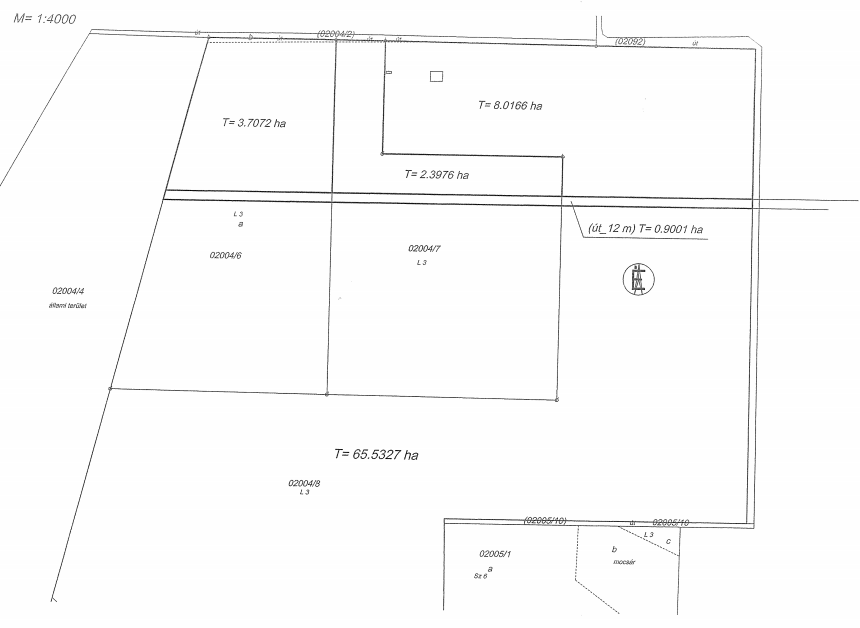 Dobos László polgármester: Közölte, hogy 29 db jelentés van, összevont vitára és szavazásra kerül sor. Kérdés, hozzászólás van-e?Kérdés, észrevétel nem hangzott el. Dobos László polgármester: Javasolta a jelentések elfogadását. Aki egyetért, kézfeltartással jelezze. A képviselő-testület döntése: 10 igen szavazat. Nemleges szavazat és tartózkodás nem volt.85/2016. (III.31.) „kt” sz. h a t á r o z a t a lejárt határidejű határozatok végrehajtásárólA Karcag Városi Önkormányzat Képviselő-testülete a lejárt határidejű határozatok végrehajtásáról szóló jelentéseket megtárgyalta, azokat elfogadja.Hatályba tartja:a 150/2014. (VI.26.) „kt.” sz. határozatot – a Karcag Városi Önkormányzat Képviselő-testülete által létrehozott alapítványok, illetve közalapítványok tevékenységéről –,a 257/2014. (XI.12.) „kt.” sz. határozatot – a Nagykun Hagyományőrző Társulási Tanácsba történő delegálásról –,a 37/2015. (II.26.) „kt.” sz. határozatot – a Györffy István Nagykun Múzeum alapító okiratát módosító okiratról –, a 115/2015. (V.28.) „kt.” sz. határozatot – a Szentannai Sámuel Gimnázium, Szakközépiskola és Kollégium fenntartói jog átadás-átvételéről szóló 349/2011. (VI.30.) „kt” sz. határozattal elfogadott megállapodás módosításáról –,a 201/2015. (VIII.31.) „kt.” sz. határozatot – a Györffy István Nagykun Múzeum Szervezeti és Működési Szabályzatának jóváhagyásáról –,a 253/2015. (XI.26.) „kt.” sz. határozatot – a karcagi általános iskolák felvételi körzetei módosításáról a Jász-Nagykun-Szolnok Megyei Kormányhivatal részére –, a 344/2012. (XII.20.) „kt.” sz. határozatot – a Karcagi Laktanyában lévő terület bérbeadására vonatkozó szerződés megkötéséről szóló többszörösen módosított 317/2005. (VIII.30.) „kt.” sz. határozat módosításáról –,a 56/2014. (III.19.) „kt.” sz. határozatot – a Karcag belterületi 2852/1, 2862, 2948 hrsz-ú ingatlanok ingyenes önkormányzati tulajdonba adásáról –,a 68/2014. (III.27.) „kt.” sz. határozatot – a Karcag belterület 2951, 2946/1 és a Karcag külterület 02004/4, 02314 hrsz-ú ingatlanok ingyenes önkormányzati tulajdonba adására –, a 244/2014. (X.30.) „kt.” sz. határozatot – a Karcagi Laktanyában lévő 5376/16 hrsz-ú ingatlanon található nem lakás céljára szolgáló helyiség bérbeadása a MultiTec Kft. részére szóló többszörösen módosított 161/2011. (IV.15.) „kt.” sz. határozat módosításáról –,a 39/2015. (II.26.) „kt.” sz. határozatot – a Karcag Városi Önkormányzat és a Karcagi ,,Erőforrás” Kft. között kötendő üzemeltetési szerződésről szóló 132/2004 .(III.30.) ,,kt.” sz. határozat módosításáról –,a 289/2015. (XII.17.) „kt.” sz. határozatot – a Karcag, Laktanyában lévő 5376/40 hrsz-ú 91 m2 alapterületű nem lakás céljára szolgáló helyiség Magyar Galamb és Kisállattenyésztők Egyesülete részére történő pályázaton kívüli bérbeadásról –, a 292/2015. (XII.17.) „kt.” sz. határozatot – a Karcagi Laktanyában lévő terület bérbeadására vonatkozó szerződés megkötéséről szóló 101/2005. (III.29.) ,,kt.” sz. határozat módosításáról –,a 293/2015. (XII.17.) „kt.” sz. határozatot – a Karcag, Dózsa György út 2. szám alatti 12 m2 alapterületű nem lakás céljára szolgáló helyiség Főző Józsefné részére történő pályázaton kívüli bérbeadásáról –,a 9/2016. (I.28.) „kt.” sz. határozatot – a Karcag, Laktanyában lévő 5376/40 hrsz-ú 516,8 m2 alapterületű nem lakás céljára szolgáló helyiség Sz. Nagy János részére történő pályázaton kívüli bérbeadásáról –, Hatályon kívül helyezi:a 208/2015. (VIII.31.) „kt.” sz. határozatot – a Déryné Kulturális Turisztikai, Sport Központ és Könyvtár könyvtári állomány ellenőrzéséről –,a 107/2014. (V.12.) „kt.” sz. határozatot – a Déryné Kulturális, Turisztikai, Sport Központ és Könyvtárnak a Kulturális Turisztikai Fesztiválok Ideiglenes kollégiuma által meghirdetett 7707/6 kódszámú pályázatán való részvételéről –,a 97/2015. (IV.30.) „kt.” sz. határozatot – a Györffy István Nagykun Múzeumnak az Országos Informatikai Programiroda pályázatán való részvételről –, a 8/2016. (I.28.) „kt.” sz. határozatot – a Kisebbségekért – Pro Minoritate Alapítvány támogatásáról –,a 93//2006. (II.28.) „kt.” sz. határozatot – a 02004/4 hrsz-ú ingatlan tulajdonjogának ingyenes megszerzésére irányuló kérelem benyújtásáról –,a 300/2004. (VI.29.) „kt.” sz. határozatot – az állami tulajdonban lévő 2852/1 hrsz-ú ingatlan önkormányzati tulajdonba kerülésének igénybejelentéséről –, a 300/2014. (XII.18.) „kt.” sz. határozatot – a Karcag, Kertész J. u. 5. 1. lh. 2. em. 6. ajtó alatti, 194/A/6 hrsz-ú ingatlanra vonatkozó jelzálogjog, valamint elidegenítési és terhelési tilalom törléséről –,a 4/2015. (I.08.) „kt.” sz. határozatot – a Karcag, Kórház u. 12. szám alatti 5. számú 24 m2 alapterületű nem lakás céljára szolgáló helyiség Szilágyi Lajosné részére történő bérbeadásáról –,a 197/2015. (VIII.05.) „kt.” sz. határozatot – a Karcag, Kórház u. 12-3. B. lph. 4. em. 19. alatti, 2533/4/A/34 hrsz-ú ingatlanra vonatkozó jelzálogjog, valamint elidegenítési és terhelési tilalom törléséről –,a 465/2011. (X.27.) „kt.” sz. határozatot – az önkormányzati tulajdonú ingatlanok értékesítéséről –,a 19/2012. (I.26.) „kt.” sz. határozatot – az önkormányzati tulajdonú ingatlanok értékesítéséről –,a 22/2012. (II.02.) „kt.” sz. határozatot – az önkormányzati tulajdonú ingatlanok értékesítéséről –, a 141/2012. (VI.07.) „kt.” sz. határozatot – az önkormányzati tulajdonú ingatlanok értékesítéséről –,a 543/2008. (XII.18.) „kt.” sz. határozatot – a Karcag, Táncsics M. krt. 14/1. sz. alatti önkormányzati bérlakás Györfi Szilvia részére történő bérbeadásáról –,a 14/2014. (I.30.) „kt.” sz. határozatot – a Karcag, Kórház u. 25. fsz. 3. szám alatti önkormányzati bérlakás Dr. Nyakacska Emil részére történő bérbeadásáról –, a 88/2014. (IV.24.) „kt.” sz. határozatot – a Karcag, Magyarka Tanya 01454/1 hrsz. alatti önkormányzati bérlakás András István Mátyás részére történő bérbeadásáról –,a 44/2015. (II.26.) „kt.” sz. határozatot – a Karcag, Forrás utca 2933-1. fsz. 2. alatti önkormányzati bérlakás Szarka Erik Dávid részére történő bérbeadásáról –,Erről értesülnek:Karcag Városi Önkormányzat Képviselő-testület tagjai, lakóhelyeiken Karcag Városi Önkormányzat Polgármestere, helybenKarcag Városi Önkormányzat Jegyzője, helybenKarcagi Polgármesteri Hivatal, Aljegyzői Iroda, helybenRózsa Sándor jegyzőDr. Bukács Annamária irodavezetőDobos László polgármester: Bejelentette, hogy a 27-től 30-ig terjedő napirendi pontok tárgyalásánál zárt ülést rendel el.Tájékoztatta a jelenlévőket, hogy a Magyarország helyi önkormányzatairól szóló 2011. évi CLXXXIX. törvény 46. § (3) bekezdése értelmében zárt ülésen a képviselő-testület tagjai, a nem képviselő-testület tagjai közül választott alpolgármester, jegyző, aljegyző, továbbá meghívása esetén az érintett és a szakértő vehetnek részt. Ezért megkérte a meghívottakat és a vendégeket, hogy a zárt ülés időtartamára a tanácskozótermet szíveskedjenek elhagyni.Az ügyben érintett személyeknek, az adott napirend tárgyalásánál a hivatal köztisztviselői szólni fognakRátértek a zárt ülés napirendjének a megtárgyalására.– A zárt ülés anyagát külön jegyzőkönyv tartalmazza. –Dobos László polgármester: Bejelentette, hogy a zárt ülés és egyben a napirendek megtárgyalásának a végére értek, a testület nyilvános ülés keretében folytatja munkáját.  Megkérte Rózsa Sándor jegyző urat, hogy ismertesse az előzetes programokat.Rózsa Sándor jegyző: "Április 2-án kerül sor a Déryné Kulturális Központban a Nagykunság Szépe Szépségversenyre.Április 3-án Húsvét Kupa amatőr városi asztalitenisz versenyt rendeznek a Sportcsarnokban.Április 4-én filharmóniai hangversenyre várják az általános iskolás gyerekeket a Déryné Kulturális Központba.Április 5-6-7-én Csigabiga palota címmel rendez mesemondó versenyt a Déryné Kulturális Központ óvodások és az általános iskolák alsó tagozatos osztályosai részére az Ifjúsági Házban. Április 9-én a Pingvin Kupa kosárlabda mérkőzései zajlanak a Sportcsarnokban.Április 9-én kerül sor Györffy Bálra a „Nyelvi laborral a nyelvtanulásért” Alapítvány rendezésében a Déryné Kulturális Központban.Április 12-én "Amit szívedbe rejtesz" címmel költészet napi verses délutánt rendeznek az Ifjúsági Házban.Április 15-én a Karcagi Általános Iskola és Alapfokú Művészeti Iskola kamarazenei hangversenyét hallgathatják meg a zenekedvelők a Déryné Kulturális Központban.Április 16-án a karcagi Szikfolt Klub foltvarró napot szervez a Déryné Kulturális Központban.Április 17-én NB II kézilabda mérkőzést rendeznek a Sportcsarnokban.Április 19-én lesz a Madarász Imre Egyesített Óvoda „Játszd újra!” című kiállításának megnyitója, amely április 22-ig látogatható a Déryné Kulturális Központban.Április 20-án vetítik A Lovasíjász című filmet a Déryné Kulturális Központban.Április 23-án kerül sor a Karcagi Katasztrófavédelmi Kirendeltség szervezésében a VI. Szent Flórián Vers- és Prózamondó Versenyre.Április 25-én a „Házhoz megy a zenede” című zenetörténeti programra várják az érdeklődőket a Déryné Kulturális Központba.Április 30-án a Karcagi Sport Egyesület szervezésében kerül megrendezésre a Kurucz-testvérek Birkózó verseny, Magyar Bajnokság.Mindenkit szeretettel várnak a rendezvényekre. "  Dobos László polgármester: Bejelentette, hogy legközelebb munkaterv szerint,2016. április 28-án (csütörtökön) 15 órai kezdettel,ülésezik a képviselő-testület.Van-e valakinek napirendi javaslata erre az ülésre?Napirendi javaslat nem hangzott el.Dobos László polgármester: Megköszönte a képviselő-testület tagjainak, a meghívottaknak a megjelenését, aktivitását, a kedves televíziónézők figyelmét, a testületi ülést bezárta. K. m. f.30. pótnapirendi pont:Javaslat  a Szarka László Karcag, Kodály Zoltán u. 8. szám alatti lakos a Karcag külterület 0199/2 és 0199/7 hrsz-ú ingatlanok vásárlását elutasító döntés ellen benyújtott kifogásának elbírálására                                                                                                                                                                                                                                                                                                                                                                                                                                                                                                                                                                                                                                                                                                                                                                                                                                                                                                                                                                                                                                                                                                                                                                Előadó: Dobos László polgármesterN a p i r e n d :E l ő a d ó :Javaslat a települési támogatások rendszeréről szóló 7/2015. (II.27.) önkormányzati rendelet módosításáraRózsa Sándor jegyzőJavaslat a személyes gondoskodás körébe tartozó szociális ellátások intézményi térítési díjának megállapításáról szóló 6/1996. (II.28.) rendeletének módosításárólRózsa Sándor jegyzőTájékoztató a város kül- és belvízvédelmi helyzetéről, valamint a további feladatokrólDobos László polgármesterBeszámoló a Madarász Imre Egyesített Óvodában folyó Pedagógia Program specifikus elemeinek megvalósulásáról: a gyermekek művészetekkel való találkozása, projektrendszerű tanulásszervezés, kommunikáció – kooperációs képességfejlesztésGulyás Ferencné intézményvezetőJavaslat az élelmiszer-, tüzelő- és gyógyszerutalvány formájában nyújtott önkormányzati segélyek beváltási helyeiről szóló 288/2014. (XII.18.) „kt.” számú határozat módosításáraDobos László polgármesterJavaslat a rászoruló gyermekek intézményen kívüli szünidei étkeztetésének megvalósításáról szóló 29/2016. (II.25.) „kt.” számú határozat módosításáraDobos László polgármesterJavaslat egyes külterületi ingatlanok Németh Imre részére történő haszonbérbe adásáraDobos László polgármesterJavaslat Karcag Városi Önkormányzat és intézményei földgáz energia közbeszerzésérőlDobos László polgármesterJavaslat a településképet meghatározó épületek külső rekonstrukciójára kiírt pályázaton való részvételreDobos László polgármesterJavaslat a társadalmi és környezeti szempontból fenntartható turizmusfejlesztésre kiírt pályázaton való részvételreDobos László polgármesterJavaslat a szociális alapszolgáltatások infrastruktúrájának bővítésére, fejlesztésére kiírt pályázaton való részvételreDobos László polgármesterJavaslat a fenntartható települési közlekedésfejlesztésre kiírt pályázaton való részvételreDobos László polgármesterJavaslat a helyi gazdaságfejlesztésére kiírt pályázaton való részvételreDobos László polgármesterJavaslat Karcag Város Önkormányzata Közbeszerzési SzabályzatáraDobos László polgármesterJavaslat a Madarász Imre Egyesített Óvoda "Zöld Óvoda" és "Örökös Zöld Óvoda" cím elnyeréséről szóló pályázaton való részvételreDobos László polgármesterJavaslat az első világháború történelmi emlékeit őrző emlékművek rendbetételéről, renoválásáról, helyreállításáról szóló / KKETTKK-CP-02/ pályázaton való részvételreDobos László polgármesterJavaslat az első világháborút és a kapcsolódó történelmi eseményeket felidéző, a hősöknek és áldozatoknak emléket állító kulturális programok, művészeti tevékenységek támogatásáról szóló (KKETTKK CP-04) pályázaton való részvételreDobos László polgármesterJavaslat a járásszékhely múzeumok szakmai támogatása című pályázaton való részvételreDobos László polgármesterJavaslat az államháztartáson kívüli szervezetek támogatásáraDobos László polgármesterJavaslat az „Európa a polgárokért" című pályázaton való részvételreDobos László polgármesterJavaslat a Bethlen Gábor Alapkezelő pályázatán való részvételreDobos László polgármesterJavaslat a muzeális intézmények szakmai támogatása (Kubinyi Ágoston Program) című pályázaton való részvételreDobos László polgármesterJavaslat a Madarász Imre Egyesített Óvoda által használt Karcag, Kisújszállási út 306. alatti helyiség térítésmentes használatba adásáraDobos László polgármesterJavaslat a Karcag, Varró u. 1. szám alatti, 130,59 m2 nagyságú nem lakás céljára szolgáló helyiség Essen Gyermekétkeztetési Kft. részére történő bérbeadásáraDobos László polgármesterJavaslat a Karcag Városi Önkormányzat tulajdonában lévő 02004/6, 02004/7 és 02004/8 hrsz-ú ingatlanok telekalakításáraDobos László polgármesterJelentés a lejárt határidejű határozatok végrehajtásárólRózsa Sándor jegyző Dr. Bukács Annamária irodavezetőJavaslat a Karcag, Széchenyi István sugárút 33. szám alatti 6. számú önkormányzati férőhely Hajdu Attila Balázs részére történő bérbeadásáraDobos László polgármesterJavaslat a Karcag, Széchenyi István sugárút 33. szám alatti önkormányzati bérlakás Bartha Attila Sándor részére történő bérbeadásáraDobos László polgármesterJavaslat a Német Gyula Hajdúszoboszló, Hőgyes u. 6. szám alatti lakos a Karcag külterület 01817/9 hrsz-ú termőföld vásárlását elutasító döntés ellen benyújtott kifogásának elbírálásáraDobos László polgármesterJavaslat  a Szarka László Karcag, Kodály Zoltán u. 8. szám alatti lakos a Karcag külterület 0199/2 és 0199/7 hrsz-ú ingatlanok vásárlását elutasító döntés ellen benyújtott kifogásának elbírálására                                                                                                                                                                                                                                                                                                                                                                                                                                                                                                                                                                                                                                                                                                                                                                                                                                                                                                                                                                                                                                                                                                                                                                Dobos László polgármester1. napirendi pont:Javaslat a települési támogatások rendszeréről szóló 7/2015. (II.27.) önkormányzati rendelet módosítására(: Dobos László :)(: Rózsa Sándor :)polgármester  jegyzőI. Személyi adatok kérelmező személyre vonatkozó adatok:Neve: ........................................................................................................................................................................Születési neve: .........................................................................................................................................................Anyja neve: ……………..........................................................................................................................................Születés helye, ideje (év, hó, nap): ..........................................................................................................................Lakóhelye:     irányítószám ............................................................................... település ..........................................................utca/út/tér .............. házszám .......... épület/lépcsőház ........... emelet, ajtóTartózkodási helye:     irányítószám .................................................................település.........................................................utca/út/tér .............. házszám ............ épület/lépcsőház .......... emelet, ajtóTársadalombiztosítási Azonosító Jele:         Állampolgársága: ...................................................................................................................................................Telefonszám (nem kötelező megadni): .......................................................................................................................................E-mail cím (nem kötelező megadni): .......................................................................................................................................... kérelmezővel közös háztartásban (azonos lakcímen) élők száma: ………… fő.Név(születési név)Születési helye, ideje (év, hó, nap)Anyja neveHozzátartozói minőségeTársadalombiztosítási Azonosító Jele1.2.3.4.5.6.7.8.9.10.ABCCCCCA jövedelem típusaKérelmezőA kérelmezővel közös háztartásban élő további személyekA kérelmezővel közös háztartásban élő további személyekA kérelmezővel közös háztartásban élő további személyekA kérelmezővel közös háztartásban élő további személyekA kérelmezővel közös háztartásban élő további személyek1.Munkaviszonyból és más foglalkoztatási jogviszonyból származóebből: közfoglalkoztatásból származó1.Munkaviszonyból és más foglalkoztatási jogviszonyból származóebből: közfoglalkoztatásból származó2.Társas és egyéni vállalkozásból, őstermelői, illetve szellemi és más önálló tevékenységből származó3.Táppénz, gyermekgondozási támogatások4.Nyugellátás és egyéb nyugdíjszerű rendszeres szociális ellátások5.Önkormányzat, járási hivatal és munkaügyi szervek által folyósított ellátások6.Egyéb jövedelem7.Összes jövedelemA támogatással érintett lakás nagysága: ………….. m2.A lakásban tartózkodás jogcíme: ………………………………………………………..A fűtés módja:                                  szénnel/fával              gázzal                      egyéb:…………………..          ……………………………………………………………………………………………………………………IV. NyilatkozatokKijelentem, hogy valamely szolgáltató felé díjhátralékom                     VAN                            NINCSSzolgáltató:……………………………………………………………………………………………………..Vevőazonosító:…………………………………………………………………...……………………………….Kérem, hogy a részemre megállapított lakhatási támogatás …………..………………………………. összegbena ……………………………………………………………………………. szolgáltató felé kerüljön átutalásra.Felelősségem tudatában kijelentem, hogyéletvitelszerűen a lakóhelyemen/a tartózkodási helyemen élek        * (a megfelelő rész aláhúzandó)a közölt adatok a valóságnak megfelelnek.Tudomásul veszem, hogy a kérelemben közölt jövedelmi adatok valódiságát a szociális igazgatásról és szociális ellátásokról szóló 1993. évi III. törvény 10. § (7) bekezdése alapján a szociális hatáskört gyakorló szerv – a Nemzeti Adó- és Vámhivatal hatáskörrel és illetékességgel rendelkező adóigazgatósága útján – ellenőrizheti.Hozzájárulok a kérelemben szereplő adatoknak a szociális igazgatási eljárás során történő felhasználásához...........................................................................
kérelmező aláírása..........................................................................
a háztartás nagykorú tagjainak aláírása* Ezt a nyilatkozatot csak abban az esetben kell megtenni, ha bejelentett lakó- és tartózkodási hellyel is rendelkezik.* Ezt a nyilatkozatot csak abban az esetben kell megtenni, ha bejelentett lakó- és tartózkodási hellyel is rendelkezik.VagyonnyilatkozatI. A kérelmező személyes adataiVagyonnyilatkozatI. A kérelmező személyes adataiVagyonnyilatkozatI. A kérelmező személyes adataiVagyonnyilatkozatI. A kérelmező személyes adataiNeve:  ......................................................................................................................................................................................Neve:  ......................................................................................................................................................................................Neve:  ......................................................................................................................................................................................Neve:  ......................................................................................................................................................................................Születési neve: ........................................................................................................................................................................Születési neve: ........................................................................................................................................................................Születési neve: ........................................................................................................................................................................Születési neve: ........................................................................................................................................................................Anyja neve: .............................................................................................................................................................................Anyja neve: .............................................................................................................................................................................Anyja neve: .............................................................................................................................................................................Anyja neve: .............................................................................................................................................................................Születési hely, év, hó, nap:  ……….........................................................................................................................................Születési hely, év, hó, nap:  ……….........................................................................................................................................Születési hely, év, hó, nap:  ……….........................................................................................................................................Születési hely, év, hó, nap:  ……….........................................................................................................................................Lakóhely: .................................................................................................................................................................................Lakóhely: .................................................................................................................................................................................Lakóhely: .................................................................................................................................................................................Lakóhely: .................................................................................................................................................................................Tartózkodási hely:....................................................................................................................................................................Tartózkodási hely:....................................................................................................................................................................Tartózkodási hely:....................................................................................................................................................................Tartózkodási hely:....................................................................................................................................................................Társadalombiztosítási Azonosító Jele:……….........................................................................................................................Társadalombiztosítási Azonosító Jele:……….........................................................................................................................Társadalombiztosítási Azonosító Jele:……….........................................................................................................................Társadalombiztosítási Azonosító Jele:……….........................................................................................................................II. A kérelmező és a vele együtt élő közeli hozzátartozójának, valamint a háztartás valamennyi tagjának vagyonaII. A kérelmező és a vele együtt élő közeli hozzátartozójának, valamint a háztartás valamennyi tagjának vagyonaII. A kérelmező és a vele együtt élő közeli hozzátartozójának, valamint a háztartás valamennyi tagjának vagyonaII. A kérelmező és a vele együtt élő közeli hozzátartozójának, valamint a háztartás valamennyi tagjának vagyonaA. IngatlanokA. IngatlanokA. IngatlanokA. Ingatlanok1. Lakástulajdon és lakótelek-tulajdon (vagy állandó, illetve tartós használat):címe: ............................... város/község ................................................. út/utca ...................... hsz. alapterülete: ........... m2, tulajdoni hányad: ..........................., a szerzés ideje: ................ év Becsült forgalmi érték:* .......................................... Ft1. Lakástulajdon és lakótelek-tulajdon (vagy állandó, illetve tartós használat):címe: ............................... város/község ................................................. út/utca ...................... hsz. alapterülete: ........... m2, tulajdoni hányad: ..........................., a szerzés ideje: ................ év Becsült forgalmi érték:* .......................................... Ft1. Lakástulajdon és lakótelek-tulajdon (vagy állandó, illetve tartós használat):címe: ............................... város/község ................................................. út/utca ...................... hsz. alapterülete: ........... m2, tulajdoni hányad: ..........................., a szerzés ideje: ................ év Becsült forgalmi érték:* .......................................... Ft1. Lakástulajdon és lakótelek-tulajdon (vagy állandó, illetve tartós használat):címe: ............................... város/község ................................................. út/utca ...................... hsz. alapterülete: ........... m2, tulajdoni hányad: ..........................., a szerzés ideje: ................ év Becsült forgalmi érték:* .......................................... FtHaszonélvezeti joggal terhelt: igen nem (a megfelelő aláhúzandó)Haszonélvezeti joggal terhelt: igen nem (a megfelelő aláhúzandó)Haszonélvezeti joggal terhelt: igen nem (a megfelelő aláhúzandó)Haszonélvezeti joggal terhelt: igen nem (a megfelelő aláhúzandó)2. Üdülőtulajdon és üdülőtelek-tulajdon (vagy állandó, illetve tartós használat):címe: ............................. város/község .................................................................. út/utca .................... hsz. alapterülete: ........... m2, tulajdoni hányad: .................., a szerzés ideje: ................ év Becsült forgalmi érték:* .............................................. Ft2. Üdülőtulajdon és üdülőtelek-tulajdon (vagy állandó, illetve tartós használat):címe: ............................. város/község .................................................................. út/utca .................... hsz. alapterülete: ........... m2, tulajdoni hányad: .................., a szerzés ideje: ................ év Becsült forgalmi érték:* .............................................. Ft2. Üdülőtulajdon és üdülőtelek-tulajdon (vagy állandó, illetve tartós használat):címe: ............................. város/község .................................................................. út/utca .................... hsz. alapterülete: ........... m2, tulajdoni hányad: .................., a szerzés ideje: ................ év Becsült forgalmi érték:* .............................................. Ft2. Üdülőtulajdon és üdülőtelek-tulajdon (vagy állandó, illetve tartós használat):címe: ............................. város/község .................................................................. út/utca .................... hsz. alapterülete: ........... m2, tulajdoni hányad: .................., a szerzés ideje: ................ év Becsült forgalmi érték:* .............................................. Ft3. Egyéb, nem lakás céljára szolgáló épület-(épületrész-) tulajdon (vagy állandó használat): megnevezése (zártkerti építmény, műhely, üzlet, műterem, rendelő, garázs stb.): .......................... címe: ...................................... város/község ................................................................... út/utca .................... hsz.  alapterülete: ........... m2, tulajdoni hányad: ................., a szerzés ideje: ................ év Becsült forgalmi érték:* .............................................. Ft3. Egyéb, nem lakás céljára szolgáló épület-(épületrész-) tulajdon (vagy állandó használat): megnevezése (zártkerti építmény, műhely, üzlet, műterem, rendelő, garázs stb.): .......................... címe: ...................................... város/község ................................................................... út/utca .................... hsz.  alapterülete: ........... m2, tulajdoni hányad: ................., a szerzés ideje: ................ év Becsült forgalmi érték:* .............................................. Ft3. Egyéb, nem lakás céljára szolgáló épület-(épületrész-) tulajdon (vagy állandó használat): megnevezése (zártkerti építmény, műhely, üzlet, műterem, rendelő, garázs stb.): .......................... címe: ...................................... város/község ................................................................... út/utca .................... hsz.  alapterülete: ........... m2, tulajdoni hányad: ................., a szerzés ideje: ................ év Becsült forgalmi érték:* .............................................. Ft3. Egyéb, nem lakás céljára szolgáló épület-(épületrész-) tulajdon (vagy állandó használat): megnevezése (zártkerti építmény, műhely, üzlet, műterem, rendelő, garázs stb.): .......................... címe: ...................................... város/község ................................................................... út/utca .................... hsz.  alapterülete: ........... m2, tulajdoni hányad: ................., a szerzés ideje: ................ év Becsült forgalmi érték:* .............................................. Ft4. Termőföldtulajdon (vagy állandó használat):megnevezése:……………......címe: ............................. város/község ..................................................................út/utca .................... hsz. alapterülete: ........... m2, tulajdoni hányad: ...................., a szerzés ideje: ................ év Becsült forgalmi érték:* .............................................. Ft4. Termőföldtulajdon (vagy állandó használat):megnevezése:……………......címe: ............................. város/község ..................................................................út/utca .................... hsz. alapterülete: ........... m2, tulajdoni hányad: ...................., a szerzés ideje: ................ év Becsült forgalmi érték:* .............................................. Ft4. Termőföldtulajdon (vagy állandó használat):megnevezése:……………......címe: ............................. város/község ..................................................................út/utca .................... hsz. alapterülete: ........... m2, tulajdoni hányad: ...................., a szerzés ideje: ................ év Becsült forgalmi érték:* .............................................. Ft4. Termőföldtulajdon (vagy állandó használat):megnevezése:……………......címe: ............................. város/község ..................................................................út/utca .................... hsz. alapterülete: ........... m2, tulajdoni hányad: ...................., a szerzés ideje: ................ év Becsült forgalmi érték:* .............................................. FtB. Egyéb vagyontárgyak gépjárművekB. Egyéb vagyontárgyak gépjárművekB. Egyéb vagyontárgyak gépjárművekB. Egyéb vagyontárgyak gépjárműveka) személygépkocsi típusa:................................................................. rendszáma: ...................................................................szerzés ideje: ……………év., a gyártás éve: ............................            Becsült forgalmi érték:** ......................................Ft.a) személygépkocsi típusa:................................................................. rendszáma: ...................................................................szerzés ideje: ……………év., a gyártás éve: ............................            Becsült forgalmi érték:** ......................................Ft.a) személygépkocsi típusa:................................................................. rendszáma: ...................................................................szerzés ideje: ……………év., a gyártás éve: ............................            Becsült forgalmi érték:** ......................................Ft.a) személygépkocsi típusa:................................................................. rendszáma: ...................................................................szerzés ideje: ……………év., a gyártás éve: ............................            Becsült forgalmi érték:** ......................................Ft.b) tehergépjármű, autóbusz, motorkerékpár, vízi- vagy egyéb jármű típusa:...........................................................................rendszáma:…………………….....a szerzés ideje: ………………………év, a gyártás éve: …..............................................Becsült forgalmi érték:** ............................................Ftb) tehergépjármű, autóbusz, motorkerékpár, vízi- vagy egyéb jármű típusa:...........................................................................rendszáma:…………………….....a szerzés ideje: ………………………év, a gyártás éve: …..............................................Becsült forgalmi érték:** ............................................Ftb) tehergépjármű, autóbusz, motorkerékpár, vízi- vagy egyéb jármű típusa:...........................................................................rendszáma:…………………….....a szerzés ideje: ………………………év, a gyártás éve: …..............................................Becsült forgalmi érték:** ............................................Ftb) tehergépjármű, autóbusz, motorkerékpár, vízi- vagy egyéb jármű típusa:...........................................................................rendszáma:…………………….....a szerzés ideje: ………………………év, a gyártás éve: …..............................................Becsült forgalmi érték:** ............................................FtKijelentem, hogy a fenti adatok a valóságnak megfelelnek. Hozzájárulok a nyilatkozatban szereplő adatoknak a szociális ellátásokkal kapcsolatos eljárásban történő felhasználásához, kezeléséhez.Kijelentem, hogy a fenti adatok a valóságnak megfelelnek. Hozzájárulok a nyilatkozatban szereplő adatoknak a szociális ellátásokkal kapcsolatos eljárásban történő felhasználásához, kezeléséhez.Kijelentem, hogy a fenti adatok a valóságnak megfelelnek. Hozzájárulok a nyilatkozatban szereplő adatoknak a szociális ellátásokkal kapcsolatos eljárásban történő felhasználásához, kezeléséhez.Kijelentem, hogy a fenti adatok a valóságnak megfelelnek. Hozzájárulok a nyilatkozatban szereplő adatoknak a szociális ellátásokkal kapcsolatos eljárásban történő felhasználásához, kezeléséhez.Kelt: ...............................,……………………………….. …….…………………...........................                                                                                                                  kérelmező aláírásaKelt: ...............................,……………………………….. …….…………………...........................                                                                                                                  kérelmező aláírásaKelt: ...............................,……………………………….. …….…………………...........................                                                                                                                  kérelmező aláírásaKelt: ...............................,……………………………….. …….…………………...........................                                                                                                                  kérelmező aláírásaMegjegyzés:Ha a kérelmező vagy családtagja bármely vagyontárgyból egynél többel rendelkezik, akkor a vagyonnyilatkozat megfelelő pontját a vagyontárgyak számával egyezően kell kitölteni. Amennyiben a vagyonnyilatkozatban feltüntetett vagyon nem a Magyarország területén van, a forgalmi értéket a vagyon helye szerinti állam hivatalos pénznemében is fel kell tüntetni.Megjegyzés:Ha a kérelmező vagy családtagja bármely vagyontárgyból egynél többel rendelkezik, akkor a vagyonnyilatkozat megfelelő pontját a vagyontárgyak számával egyezően kell kitölteni. Amennyiben a vagyonnyilatkozatban feltüntetett vagyon nem a Magyarország területén van, a forgalmi értéket a vagyon helye szerinti állam hivatalos pénznemében is fel kell tüntetni.Megjegyzés:Ha a kérelmező vagy családtagja bármely vagyontárgyból egynél többel rendelkezik, akkor a vagyonnyilatkozat megfelelő pontját a vagyontárgyak számával egyezően kell kitölteni. Amennyiben a vagyonnyilatkozatban feltüntetett vagyon nem a Magyarország területén van, a forgalmi értéket a vagyon helye szerinti állam hivatalos pénznemében is fel kell tüntetni.Megjegyzés:Ha a kérelmező vagy családtagja bármely vagyontárgyból egynél többel rendelkezik, akkor a vagyonnyilatkozat megfelelő pontját a vagyontárgyak számával egyezően kell kitölteni. Amennyiben a vagyonnyilatkozatban feltüntetett vagyon nem a Magyarország területén van, a forgalmi értéket a vagyon helye szerinti állam hivatalos pénznemében is fel kell tüntetni.* Becsült forgalmi értékként az ingatlannak a településen szokásos forgalmi értékét kell feltüntetni.
** Becsült forgalmi értékként a jármű kora és állapota szerinti értékét kell feltüntetni.* Becsült forgalmi értékként az ingatlannak a településen szokásos forgalmi értékét kell feltüntetni.
** Becsült forgalmi értékként a jármű kora és állapota szerinti értékét kell feltüntetni.* Becsült forgalmi értékként az ingatlannak a településen szokásos forgalmi értékét kell feltüntetni.
** Becsült forgalmi értékként a jármű kora és állapota szerinti értékét kell feltüntetni.* Becsült forgalmi értékként az ingatlannak a településen szokásos forgalmi értékét kell feltüntetni.
** Becsült forgalmi értékként a jármű kora és állapota szerinti értékét kell feltüntetni.Név(születési név)Születési helye, ideje (év, hó, nap)Anyja neveHozzátartozói minőségeTársadalombiztosítási Azonosító Jele1.2.3.4.5.6.7.8.ABCCCCCA jövedelem típusaKérelmezőA kérelmezővel közös háztartásban élő további személyekA kérelmezővel közös háztartásban élő további személyekA kérelmezővel közös háztartásban élő további személyekA kérelmezővel közös háztartásban élő további személyekA kérelmezővel közös háztartásban élő további személyek1.Munkaviszonyból és más foglalkoztatási jogviszonyból származóebből: közfoglalkoztatásból származó1.Munkaviszonyból és más foglalkoztatási jogviszonyból származóebből: közfoglalkoztatásból származó2.Társas és egyéni vállalkozásból, őstermelői, illetve szellemi és más önálló tevékenységből származó3.Táppénz, gyermekgondozási támogatások4.Nyugellátás és egyéb nyugdíjszerű rendszeres szociális ellátások5.Önkormányzat, járási hivatal és munkaügyi szervek által folyósított ellátások6.Egyéb jövedelem7.Összes jövedelemKijelentem, hogy az ellátásra való jogosultság feltételeit érintő lényeges tények, körülmények megváltozásáról 15 napon belül értesítem az ellátást megállapító szervet. Tudomásul veszem, hogy a kérelemben közölt jövedelmi adatok valódiságát a szociális igazgatásról és szociális ellátásokról szóló 1993. évi III. törvény 10. § (7) bekezdése alapján a szociális hatáskört gyakorló szerv – a Nemzeti Adó- és Vámhivatal hatáskörrel és illetékességgel rendelkező adóigazgatósága útján – ellenőrizheti.Hozzájárulok a kérelemben szereplő adatoknak a szociális igazgatási eljárás során történő felhasználásához...........................................................................                                                                                                              kérelmező aláírása* Ezt a nyilatkozatot csak abban az esetben kell megtenni, ha bejelentett lakó- és tartózkodási hellyel is rendelkezik.* Ezt a nyilatkozatot csak abban az esetben kell megtenni, ha bejelentett lakó- és tartózkodási hellyel is rendelkezik.* Ezt a nyilatkozatot csak abban az esetben kell megtenni, ha bejelentett lakó- és tartózkodási hellyel is rendelkezik.Név(születési név)Születési helye, ideje (év, hó, nap)Anyja neveHozzátartozói minőségeTársadalombiztosítási Azonosító Jele1.2.3.4.5.6.7.8.9.10.ABCCCCCA jövedelem típusaKérelmezőA kérelmezővel közös háztartásban élő további személyekA kérelmezővel közös háztartásban élő további személyekA kérelmezővel közös háztartásban élő további személyekA kérelmezővel közös háztartásban élő további személyekA kérelmezővel közös háztartásban élő további személyek1.Munkaviszonyból és más foglalkoztatási jogviszonyból származóebből: közfoglalkoztatásból származó1.Munkaviszonyból és más foglalkoztatási jogviszonyból származóebből: közfoglalkoztatásból származó2.Társas és egyéni vállalkozásból, őstermelői, illetve szellemi és más önálló tevékenységből származó3.Táppénz, gyermekgondozási támogatások4.Nyugellátás és egyéb nyugdíjszerű rendszeres szociális ellátások5.Önkormányzat, járási hivatal és munkaügyi szervek által folyósított ellátások6.Egyéb jövedelem7.Összes jövedelemTudomásul veszem, hogy a kérelemben közölt jövedelmi adatok valódiságát a szociális igazgatásról és szociális ellátásokról szóló 1993. évi III. törvény 10. § (7) bekezdése alapján a szociális hatáskört gyakorló szerv – a Nemzeti Adó- és Vámhivatal hatáskörrel és illetékességgel rendelkező adóigazgatósága útján – ellenőrizheti.Hozzájárulok a kérelemben szereplő adatoknak a szociális igazgatási eljárás során történő felhasználásához.2. napirendi pont:Javaslat a személyes gondoskodás körébe tartozó szociális ellátások intézményi térítési díjának megállapításáról szóló 6/1996. (II.28.) rendeletének módosításáról(: Dobos László :)(: Rózsa Sándor :)polgármester  jegyző3. napirendi pont:Tájékoztató a város kül- és belvízvédelmi helyzetéről, valamint a további feladatokról4. napirendi pont:Beszámoló a Madarász Imre Egyesített Óvodában folyó Pedagógia Program specifikus elemeinek megvalósulásáról: a gyermekek művészetekkel való találkozása, projektrendszerű tanulásszervezés, kommunikáció – kooperációs képességfejlesztés5. napirendi pont:Javaslat az élelmiszer-, tüzelő- és gyógyszerutalvány formájában nyújtott önkormányzati segélyek beváltási helyeiről szóló 288/2014. (XII.18.) „kt.” számú határozat módosítására6. napirendi pont:Javaslat a rászoruló gyermekek intézményen kívüli szünidei étkeztetésének megvalósításáról szóló 29/2016. (II.25.) „kt.” számú határozat módosítására7. napirendi pont:Javaslat egyes külterületi ingatlanok Németh Imre részére történő haszonbérbe adásáraFekvésHelyrajzi számMűvelési ágMinőségi osztályAK értékTerület (m2)Karcag külterület01109/5legelő21,211.245Karcag külterület01109/6legelő27,747.981Karcag külterület01109/8legelő218,0518.610Karcag külterület01109/11legelő27,427.652Karcag külterület01109/13legelő215,2315.6968. napirendi pont:Javaslat Karcag Városi Önkormányzat és intézményei földgáz energia közbeszerzésérőlSzerződő intézménySzerződő intézmény címeSzámlafizető intézménySzámlafizető intézmény címeFogyasztási hely Fogyasztási hely címeMérési pont azonosító (POD)Jelenlegi szolgáltatóCsúcsnapi kapacitás (m3/nap)Lekötött teljesítmény
(m3/h)Éves fogyasztás 2014-2015 gázév tényadatai alaján (m3)Szerződéses mennyiség a 2016/2018-as gázévre (m3)Karcag Városi Önkormányzat5300 Karcag, Kossuth tér 1.Polgármesteri Hivatal Karcag5300 Karcag, Kossuth tér 1.Polgármesteri Hivatal épülete5300 Karcag, Kossuth tér 1.39N1107697750009FŐGÁZ6154141 00882 016Karcag Városi Önkormányzat5300 Karcag, Kossuth tér 1.Déryné Kulturális, Turisztikai, Sportközpont és Könyvtár5300 Karcag, Dózsa György út 5-7.Déryné Művelődési és Ifjúsági Központ épülete5300 Karcag, Dózsa György út 5-7.39N110770554000TFŐGÁZ6004019 10138 202Karcag Városi Önkormányzat5300 Karcag, Kossuth tér 1.Déryné Kulturális, Turisztikai, Sportközpont és Könyvtár5300 Karcag, Dózsa György út 5-7.Városi Sportcsarnok5300 Karcag, József Attila utca 1. (Kálvin utca 6.)39N1112590740000FŐGÁZ6004057 121114 242Összesen:117 230234 460Székhely, 2016. április 25.Budapest, 2016. …Szentpétery ArnoldÜgyvezetőSourcing Hungary Kft.Megrendelő képviseletébenVállalkozó képviseletében9. napirendi pont:Javaslat a településképet meghatározó épületek külső rekonstrukciójára kiírt pályázaton való részvételre10. napirendi pont:Javaslat a társadalmi és környezeti szempontból fenntartható turizmusfejlesztésre kiírt pályázaton való részvételre11. napirendi pont:Javaslat a szociális alapszolgáltatások infrastruktúrájának bővítésére, fejlesztésére kiírt pályázaton való részvételre12. napirendi pont:Javaslat a fenntartható települési közlekedésfejlesztésre kiírt pályázaton való részvételre13. napirendi pont:Javaslat a helyi gazdaságfejlesztésére kiírt pályázaton való részvételre14. napirendi pont:Javaslat Karcag Város Önkormányzata Közbeszerzési Szabályzatára15. napirendi pont:Javaslat a Madarász Imre Egyesített Óvoda "Zöld Óvoda" és "Örökös Zöld Óvoda" cím elnyeréséről szóló pályázaton való részvételre16. napirendi pont:Javaslat az első világháború történelmi emlékeit őrző emlékművek rendbetételéről, renoválásáról, helyreállításáról szóló / KKETTKK-CP-02/ pályázaton való részvételre17. napirendi pont:Javaslat az első világháborút és a kapcsolódó történelmi eseményeket felidéző, a hősöknek és áldozatoknak emléket állító kulturális programok, művészeti tevékenységek támogatásáról szóló (KKETTKK CP-04) pályázaton való részvételre18. napirendi pont:Javaslat a járásszékhely múzeumok szakmai támogatása című pályázaton való részvételre19. napirendi pont:Javaslat az államháztartáson kívüli szervezetek támogatására20. napirendi pont:Javaslat az „Európa a polgárokért" című pályázaton való részvételre21. napirendi pont:Javaslat a Bethlen Gábor Alapkezelő pályázatán való részvételre22. napirendi pont:Javaslat a muzeális intézmények szakmai támogatása (Kubinyi Ágoston Program) című pályázaton való részvételre23. napirendi pont:Javaslat a Madarász Imre Egyesített Óvoda által használt Karcag, Kisújszállási út 306. alatti helyiség térítésmentes használatba adására24. napirendi pont:Javaslat a Karcag, Varró u. 1. szám alatti, 130,59 m2 nagyságú nem lakás céljára szolgáló helyiség Essen Gyermekétkeztetési Kft. részére történő bérbeadására25. napirendi pont:Javaslat a Karcag Városi Önkormányzat tulajdonában lévő 02004/6, 02004/7 és 02004/8 hrsz-ú ingatlanok telekalakítására26. napirendi pont:Jelentés a lejárt határidejű határozatok végrehajtásáról(: Dobos László :)(: Rózsa Sándor :)polgármester  jegyző